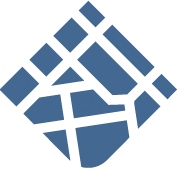 Общество с ограниченной ответственностью«ГРАДОСТРОИТЕЛЬСТВО И КАДАСТР»ООО «ГРАДОСТРОИТЕЛЬСТВО И КАДАСТР»Заказчик: 	Администрация муниципального образования «Сычевский район»Муниципальный контракт  от 15.08.2016г.ГЕНЕРАЛЬНЫЙ ПЛАНДугинского сельского поселения                               Сычевского района Смоленской областиПояснительная запискаТом II Материалы по обоснованию генерального плана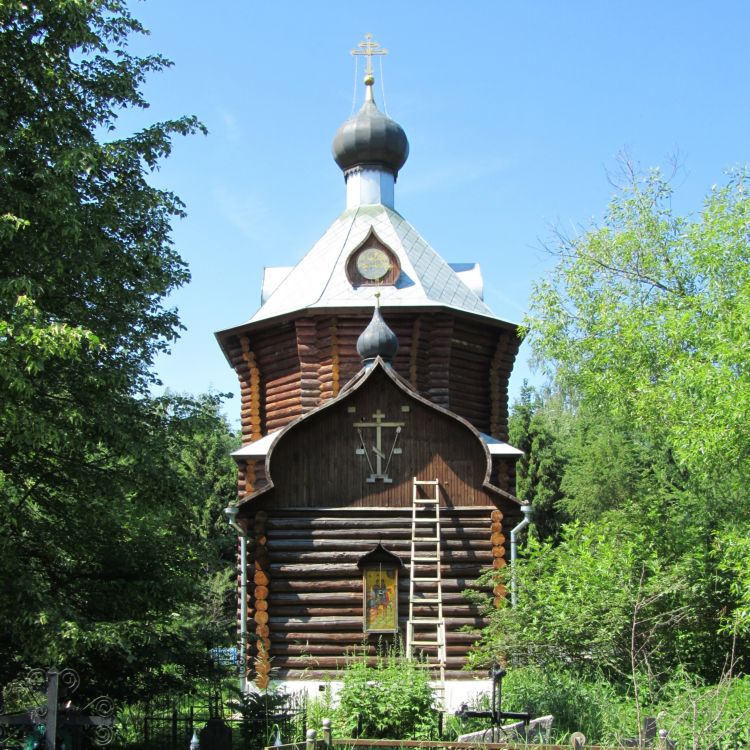 Санкт-Петербург2017Общество с ограниченной ответственностью«ГРАДОСТРОИТЕЛЬСТВО И КАДАСТР»ООО «ГРАДОСТРОИТЕЛЬСТВО И КАДАСТР»Заказчик: 	Администрация муниципального образования «Сычевский район»Муниципальный контракт  от 15.08.2016г.ГЕНЕРАЛЬНЫЙ ПЛАНДугинского сельского поселения                         Сычевского района Смоленской областиПояснительная запискаТом II Материалы по обоснованию генерального планаГенеральный директор							В. А. КотляроваСанкт-Петербург 2017Авторский коллектив:Состав проекта:Пояснительные записки1. Материалы по обоснованию генерального плана2. Положение о территориальном планированииПримечание: н/с - несекретноСодержаниеВведение	81. Анализ состояния территории, проблем и направлений её комплексного развития	121.1. Общая характеристика территории	121.2. Природные условия и ресурсы	151.2.1. Климат	151.2.2. Инженерно-геологические условия	161.2.3. Гидрография, гидрогеологические условия	161.2.4. Почвы	181.2.5. Растительность	191.2.6. Выводы	191.3. Анализ существующей градостроительной ситуации	191.3.1. Описание границ Дугинского сельского поселения	191.3.2.Функционально-планировочная организация территории	201.3.3. Анализ современного функционального использования территорий  Дугинского сельского поселения	211.3.4. Анализ строительно-планировочных условий и возможностей территориального развития поселения	271.4. Анализ социально-экономического состояния территории	281.4.1. Население и современная демографическая ситуация	281.4.2. Анализ экономической базы развития поселения	301.4.3. Анализ системы культурно-бытового обслуживания	311.4.3.1. Система образования	321.4.3.2. Система здравоохранения	331.4.3.3. Физическая культура и спорт	331.4.3.4. Организация досуга	341.4.3.5. Бытовое обслуживание	341.5. Существующие объекты федеральной, региональной и муниципальной собственности на территории Дугинского сельского поселения	351.6. Жилой фонд	371.7. Анализ состояния транспортной инфраструктуры	381.7.1. Внешний транспорт и улично-дорожная сеть	381.7.2. Анализ организации пассажирского сообщения	401.7.3. Выводы по обеспеченности территории транспортной инфраструктурой	411.8. Анализ организации ритуальных услуг и содержание мест захоронения	411.9. Анализ организации в границах поселения электро-, тепло-, газо- и водоснабжения населения, водоотведения, снабжения населения топливом	421.9.1. Водоснабжение	421.9.2. Канализация	431.9.3. Теплоснабжение	431.9.4. Газоснабжение	441.9.5. Электроснабжение	441.9.6. Связь, радиофикация, телерадиовещание	471.10.  Анализ санитарно-экологического состояния природной среды	491.10.1. Состояние почвенного покрова	501.10.2. Атмосферный воздух	511.10.3. Качество поверхностных водных объектов	511.10.4. Водные ресурсы	511.10.5. Шумовая обстановка	521.11. Оценка организации санитарной очистки территории	521.12. Природно-экологический каркас территории	561.12.1.  Анализ системы озеленения населенных пунктов Дугинского сельского поселения	571.13. Зоны с особыми условиями использования территории	581.13.1. Объекты культурного наследия (памятники истории и культуры) народов Российской Федерации и зоны их охраны	591.13.2. Особо охраняемые природные территории и режим хозяйственной деятельности	671.13.3. Водоохранные зоны, береговые полосы, прибрежные защитные полосы	681.13.4. Зоны санитарной охраны источников питьевого водоснабжения	741.13.5. Санитарно-защитные зоны	811.13.6. Придорожные полосы от автомобильных дорог	841.13.7. Зоны месторождений полезных ископаемых	851.13.8. Технические охранные зоны инженерных сетей	892. Обоснование вариантов решения задач территориального планирования, а также перечень мероприятий по территориальному планированию	902.1. Функционально-планировочная организация территории	902.1.1. Задачи по развитию и преобразованию функционально-планировочной структуры	902.1.2. Обоснование решений по функционально-планировочной организации территории	912.1.3. Мероприятия по развитию функционально-планировочной структуры Дугинского сельского поселения	952.1.3.1. Функционально-планировочное развитие населенных пунктов Дугинского сельского поселения	1012.1.4. Мероприятия по переводу земель. Обоснование предложений по переводу земель Дугинского сельского поселения	1022.2. Социально-экономическое развитие	1032.2.1. Обоснование вариантов изменения численности населения	1032.2.2. Демографический прогноз	1052.2.3. Развитие экономической базы	1072.2.4. Развитие системы социального и культурно-бытового обслуживания	1082.2.4.1. Образование	1122.2.4.2. Здравоохранение	1122.2.4.3. Физкультура и спорт	1122.2.4.4. Культура	1132.2.4.5. Бытовое обслуживание	1142.2.4.6. Социальная защита населения	1142.2.5. Организация ритуальных услуг и содержание мест захоронения	1142.2.6.  Жилищный фонд и жилищное строительство	1152.3. Развитие транспортной инфраструктуры	1172.3.1. Задачи по развитию и размещению транспортной инфраструктуры	1172.3.2. Обоснование проектных решений по развитию транспортной инфраструктуры	1182.3.3. Мероприятия по развитию объектов транспортной инфраструктуры	1182.3.3.1. Развитие внешнего транспорта	1182.3.3.2. Развитие пассажирского транспорта	1202.4. Обоснование вариантов решения задач по организации в границах поселения электро-, тепло-, газо- и водоснабжения населения, водоотведения, снабжения населения топливом	1212.4.1. Водоснабжение	1212.4.2. Канализация	1262.4.3. Теплоснабжение	1332.4.4. Газоснабжение	1352.4.5. Электроснабжение	1392.4.6. Связь, радиофикация, телерадиовещание	148Мероприятия по развитию систем телефонизации	148Мероприятия по развитию систем радиофикации и телевидения	1492.5. Характеристика зон с особыми условиями использования территорий, установление которых требуется в связи с размещением объектов местного значения	1512.6. Улучшение экологической обстановки и охрана окружающей среды	1572.6.1. Задачи по улучшению экологической обстановки и охране окружающей среды	1572.6.2. Мероприятия по улучшению экологической обстановки и охране окружающей              среды	1572.6.3. Мероприятия по охране атмосферного воздуха	1582.6.4. Мероприятия по охране водных объектов и улучшение качества питьевого водоснабжения	1582.6.5. Мероприятия по охране почв	1582.6.6. Мероприятия по защите от шума	1582.6.7. Мероприятия по обеспечению соблюдения режима санитарно-защитных зон предприятий и санитарных разрывов	1592.7. Развитие зеленых насаждений Дугинского сельского поселения	1632.7.1. Задачи по развитию зеленых насаждений	1632.7.2. Мероприятия по сохранению и развитию зелёных насаждений	1632.8. Санитарная очистка территории	1702.9. Инженерная подготовка территории	1732.10. Мероприятия по предотвращению чрезвычайных ситуаций природного и техногенного характера	1742.10.1. Факторы риска возникновения ЧС	1742.10.2. Мероприятия по предупреждению чрезвычайных ситуаций природного и техногенного характера	181ВведениеГенеральный план Дугинского сельского поселения Сычевского района Смоленской области разработан ООО «ГРАДОСТРОИТЕЛЬСТВО И КАДАСТР» по заказу администрации муниципального образования «Сычевский район» на основании муниципального контракта от 15.08.2016г.Генеральный план поселения согласно Градостроительному кодексу Российской Федерации является документом территориального планирования муниципального образования и направлен на определение назначения территорий, исходя из совокупности социальных, экономических, экологических и иных факторов в целях:- обеспечения устойчивого развития территорий, (т.е. безопасности и благоприятных условий жизнедеятельности человека, ограничение негативного воздействия хозяйственной и иной деятельности на окружающую среду и обеспечение охраны и рационального использования природных ресурсов в интересах настоящего и будущего поколений);- развития инженерной, транспортной и социальной инфраструктур, обеспечения учета интересов граждан и их объединений, Российской Федерации, субъектов Российской Федерации, муниципальных образований.Генеральный план поселения разработан в границах территории Дугинского сельского поселения Сычевского района Смоленской области, вновь образованного в соответствии с Областным законом Смоленской области № 69-з от 28 мая 2015 года «О преобразовании муниципальных образований Сычевского района Смоленской области, об установлении численности и срока полномочий депутатов представительных органов первого созыва вновь образованных муниципальных образований Сычевского района Смоленской области, а также порядка избрания, полномочий и срока полномочий первых глав вновь образованных муниципальных образований Сычевского района Смоленской области» путем объединения Дугинского сельского поселения Сычевского района Смоленской области и Суторминского сельского поселения Сычевского района Смоленской области.Исходный год разработки генерального плана поселения – 2017 г.Срок реализации генерального плана рассчитан на 20 лет и разбит на 2 этапа:- первая очередь – период, на который определены первоочередные мероприятия по реализации генерального плана Дугинского сельского поселения – 2017 - 2027 гг.;- расчетный срок – период, на который рассчитаны все основные проектные решения генерального плана Дугинского сельского поселения – 2017 - 2037 год;Перспективное развитие территории за пределами сроков реализации генерального плана – 2037- 2047 год.Решения генерального плана предполагают дальнейшую детализацию и уточнение на последующих стадиях проектирования в других видах градостроительной документации и в специализированных проектах.Генеральный план Дугинского сельского поселения разработан в соответствии с действующим законодательством Российской Федерации, в т.ч. с учётом требований:Федеральных законов:Градостроительный кодекс Российской Федерации от 29.12.2004 N 190-ФЗ с изменениями и дополнениями;Земельный кодекс Российской Федерации от 25.10.2001 г. № 136-ФЗ с изменениями и дополнениями;Водный кодекс Российской Федерации от 03.06.2006 г. № 74 –ФЗ с изменениями и дополнениями;Лесной кодекс Российской Федерации от 04.12.2006 г. № 200–ФЗ с изменениями и дополнениями;ФЗ «О санитарно-эпидемиологическом благополучии населения» от 30.03. . № 52-ФЗ с изменениями и дополнениями;ФЗ «Об автомобильных дорогах и о дорожной деятельности в Российской Федерации и о внесении изменений в отдельные законодательные акты Российской Федерации» от 08.11.2007г. № 257-ФЗ с изменениями и дополнениями; ФЗ «О безопасности дорожного движения» от 10 декабря 2007 года № 196-ФЗ с изменениями и дополнениями; ФЗ «Об общих принципах организации местного самоуправления в Российской Федерации» от 6 октября 2003 года №131-ФЗ с изменениями и дополнениями; ФЗ «Об охране окружающей среды» от 10.01.02 года № 7-ФЗ с изменениями и дополнениями; ФЗ «О защите населения и территорий от чрезвычайных ситуаций природного и техногенного характера» от 21 декабря 1994 года № 68-ФЗ с изменениями и дополнениями;ФЗ «Об объектах культурного наследия (памятниках истории и культуры) народов Российской Федерации» от 25.06.2002 № 73-ФЗ с изменениями и дополнениями.Областных законовЗакон Смоленской области от 25 декабря . № 155-з «О градостроительной деятельности на территории Смоленской области (в ред. законов Смоленской области от 25.06.2007 № 59-з, от 28.05.2009 № 33-з, от 06.10.2010 № 77-з, от 20.11.2013 № 135-з, от 10.07.2014 № 107-з, от 24.02.2015 № 7-з, от 30.04.2015                     № 43-з, от 30.04.2015 № 44-з, от 30.04.2015 № 46-з и др.);Закон Смоленской области от 20 декабря . № 106-з (ред. от 29.04.2006) «О наделении статусом муниципального района муниципального образования "Сычевский район" Смоленской области, об установлении границ муниципальных образований, территории которых входят в его состав, и наделении их соответствующим статусом»;Постановление Администрации Смоленской области от 28.02.2014 № 141 «Об утверждении нормативов градостроительного проектирования Смоленской области «Планировка и застройка городов и иных населенных пунктов Смоленской области» в новой редакции».Иных нормативно-правовых актов и технических регламентовСП 42.13330.2011. Свод правил. Градостроительство. Планировка и застройка городских и сельских поселений. Актуализированная редакция СНиП 2.07.01-89* (утв. Приказом Минрегиона РФ от 28.12.2010 N 820);Постановление Госстроя РФ «Об утверждении Инструкции о порядке разработки, согласования, экспертизы и утверждения градостроительной документации» от 29 октября 2002 года №150 (СНиП 11-04-2003);Постановление Главного государственного санитарного врача РФ от 25.09.2007  №74 «О введении в действие новой редакции санитарно-эпидемиологических правил и нормативов СанПиН 2.2.1/2.1.1.1200-03 «Санитарно-защитные зоны и санитарная классификация предприятий, сооружений и иных объектов»;СНиП 11-02-96 «Инженерные изыскания для строительства. Основные положения», М., Минстрой России, .;СНиП 2.04.02-84 «Водоснабжение. Наружные сети и сооружения»;СП 32.13330.2012 «Канализация. Наружные сети и сооружения» Актуализированная редакция СНиП 2.04.03-85;Методика расчета потребности тепловой энергии на отопление, вентиляцию и горячее водоснабжение жилых и общественных зданий и сооружений, утвержденная Главгосэнергонадзором России 14.10.1996;СанПин 2971-84 «Санитарные нормы и правила защиты населения от воздействия электрического поля, создаваемого воздушными линиями электропередачи переменного тока промышленной частоты»;СанПиН 2.1.4.1110-02 «Зоны санитарной охраны источников водоснабжения и водопроводов питьевого назначения» (с изменениями на 25 сентября 2014 года); СанПиН 2.1.6.1032-01 «Гигиенические требования к обеспечению качества атмосферного воздуха населенных мест»;«Методика определения нормативной потребности субъектов Российской Федерации в объектах социальной инфраструктуры» от 19 октября . (с изменениями на 23 ноября 2009 года);Приложение к приказу Министерства регионального развития Российской Федерации от 30 января 2012 года №19  «Требования к описанию и отображению в документах территориального планирования объектов федерального значения, объектов регионального значения, объектов местного значения»;и другие.При подготовке генерального плана Дугинского сельского поселения учтена ранее разработанная градостроительная документация, в т.ч.:Схема территориального планирования Смоленской области, разработанная Центральным научно-исследовательским и проектным институтом по градостроительству Российской академии архитектуры и строительных наук в .; научно-исследовательская работа по подготовке проекта «Внесение изменений в схему территориального планирования Смоленской области», подготовленная ООО «ИТП «Град», и утвержденная в 2013 году;Схема территориального планирования Сычевского района Смоленской области, разработанная ООО «Центр ГеоКонструкций» в 2009 году.Кроме того, при разработке проекта генерального плана Дугинского сельского поселения учтены положения областных программ, областных проектов, стратегий, концепций, реализуемых в Смоленской области в период разработки генерального плана, в т.ч.: «Стратегии социально-экономического развития Смоленской области до                            2020 года», утверждённой постановлением администрации Смоленской области от 26 ноября 2007 года № 418;Областной государственной программы «Экономическое развитие Смоленской области, включая создание благоприятного предпринимательского и инвестиционного климата» на 2014-2020 годы, утверждённой постановлением администрации Смоленской области от 8 ноября 2013 года № 894;Целевой программы «Развитие субъектов малого и среднего предпринимательства в Смоленской области» на 2013–2016 годы;Долгосрочной областной целевой программы «Совершенствование и развитие сети автомобильных дорог общего пользования в Смоленской области» на 2013  -  2015 годы (в ред. постановления Администрации Смоленской области от 22.11.2012 № 897);Региональной целевой программы «Развитие жилищного строительства в Смоленской области» на 2011-2015 годы;Региональной программы "Энергосбережение и повышение энергетической эффективности в Смоленской области" на 2010-2020 годы.                           Генеральный план поселения разработан на основе оцифровки картографических материалов масштаба 1:10000 на территорию поселения на бумажной основе и масштаба 1:2000 на населенные пункты в виде ортофотопланов или растровых материалов топографических планов прошлых лет, предоставляемых Заказчиком; материалов цифровой базы данных спутниковых изображений с КА «GeoEye», «WorldView-1», «WorldView-2», «QuickBird»  2009 – 2014гг, а так же векторных материалов кадастрового деления.В результате созданная цифровая картографическая основа для разработки электронной версии схем генерального плана и правил землепользования и застройки поселения  полностью соответствует современному состоянию местности, выполнена в местной системе координат СК-63.Графические материалы генерального плана поселения выполнены с применением геоинформационных технологий в программе  MapInfo Professional.  Анализ состояния территории, проблем и направлений её комплексного развитияАнализ состояния территории Дугинского сельского поселения, проблем и направлений ее комплексного развития (комплексная оценка территории) проводится с целью определения типологических, ценностных и балансовых характеристик территории поселения, анализа сложившейся градостроительной ситуации и определения параметров развития территории поселения в средне- и краткосрочной перспективе. Настоящий раздел содержит анализ существующего положения территории, в т.ч. оценку природно-ресурсного потенциала территории, обеспеченности населения жильем, транспортной, инженерной, социальной и производственной инфраструктурами, а также экологического состояния территории.Кроме того, данный раздел направлен на  выявление существующих проблем развития территории с целью формирования мероприятий, предназначенных для их решения.При выполнении комплексной оценки выявляются территории, в границах которых устанавливаются ограничения на осуществление градостроительной деятельности – зоны с особыми условиями использования территории,  в т.ч. охранные, санитарно-защитные зоны, зоны охраны объектов культурного наследия (памятников истории и культуры) народов Российской Федерации, водоохранные зоны, зоны санитарной охраны источников питьевого и хозяйственно-бытового водоснабжения, иные зоны, устанавливаемые в соответствии с действующим законодательством Российской Федерации.Общая характеристика территории Территория Дугинского сельского поселения расположена в южной части Сычевского района и имеет смежные границы:- на западе, юге, востоке - с Новодугинским районом;- на северо-западе – с Караваевским сельским поселением;- на севере - с Мальцевским и Никольским сельскими поселениями.Границы Дугинского сельского поселения, вновь образованного в соответствии с Областным законом Смоленской области № 69-з от 28 мая 2015 года «О преобразовании муниципальных образований Сычевского района Смоленской области, об установлении численности и срока полномочий депутатов представительных органов первого созыва вновь образованных муниципальных образований Сычевского района Смоленской области, а также порядка избрания, полномочий и срока полномочий первых глав вновь образованных муниципальных образований Сычевского района Смоленской области» путем объединения Дугинского сельского поселения Сычевского района Смоленской области и Суторминского сельского поселения Сычевского района Смоленской области, установлены законом Смоленской области от 20 декабря . № 106-з (ред. от 29.04.2006) «О наделении статусом муниципального района муниципального образования "Сычевский район" Смоленской области, об установлении границ муниципальных образований, территории которых входят в его состав, и наделении их соответствующим статусом».Территория поселения вытянута с севера на юг на 12,3 км. С запада на восток на              36,3 км. Площадь территории поселения по обмеру топографических материалов составляет 26545,17 га. Численность населения на 01.01.2017 г. – 1259 человек.В состав Дугинского сельского поселения входит 31 населённый пункт: деревня Дугино, деревня Ананиха, деревня Бубниха, деревня Бычково, деревня Горки, деревня Гребля, деревня Дерябкино, деревня Дмитрово, деревня Дубецкое, деревня Ерохово, деревня Иванцево, деревня Кашутиха, деревня Ладыгино, деревня Марьино, деревня Мокрое, деревня Мураи, деревня Некрасиха, деревня Осташово, деревня Печуры, деревня Подхабино, деревня Подъямное, деревня Поташено, деревня Светецкое, деревня Семенцево, деревня Синебрюхово, деревня Софьино, деревня Сутормино, деревня Сырокоренье, деревня Тарасово, деревня Хотьково, деревня Хухрыниха общей площадью 1300,96 га. Административным центром Дугинского сельского поселения является деревня Дугино. Населенный пункт расположен в 21 км к югу от г. Сычевка.Численность населения в разрезе населённых пунктов, входящих в состав Дугинского сельского поселения, приведена в таблице 1.	Таблица 1Характеристика населённых пунктов Дугинского сельского поселения по численности населения по состоянию на 01.01.2017 г.Транспортная инфраструктура Дугинского сельского поселения включает 2 вида транспорта: железнодорожный и  автомобильный, – и принимает нагрузку в направлении межрегиональных, внутриобластных и местных связей.Каркас транспортной автомобильной сети поселения состоит из автомобильной дороги регионального значения III технической категории "Смоленск - Вязьма - Зубцов (участок Старой Смоленской дороги Смоленск - Вязьма)", пересекающей территорию муниципального образования с севера на юг, автомобильных дорог межмуниципального значения IV технической категории  "Смоленск - Вязьма - Зубцов (участок Старой Смоленской дороги Смоленск - Вязьма)" – Дугино – Шаниха, "Смоленск - Вязьма - Зубцов (участок Старой Смоленской дороги Смоленск - Вязьма)" – Дугино – Шаниха"  –  Ладыгино в западной части поселения, "Смоленск - Вязьма - Зубцов (участок Старой Смоленской дороги Смоленск - Вязьма)"-  Сутормино-Софьино, "Смоленск - Вязьма - Зубцов (участок Старой Смоленской дороги Смоленск - Вязьма)" – Бубниха в центральной части поселения, а также улично-дорожной сети населенных пунктов.Железнодорожный транспорт на территории поселения представлен линией "Вязьма — Ржев", находящиеся в управлении Московско-Смоленского отделения Московской Железной дороги - филиала ОАО «РЖД».  На территории Дугинского сельского поселения расположена железнодорожная станция Вазуза.Природные условия и ресурсыКлиматПо данным Смоленского центра по гидрометеорологии и мониторингу окружающей среды климат Сычёвского района (Дугинского СП) умеренно-континентальный: характеризуется сравнительно теплым летом и умеренно-холодной зимой.Самый теплый месяц – июль. Самый холодный месяц – январь. Среднегодовая температура +4°С – +4.5°С. Абсолютный максимум температур +35°С. Абсолютный минимум температур -45°С. За зимний период бывает около 100 дней с устойчивыми морозами.Таблица 2СРЕДНЯЯ МЕСЯЧНАЯ И ГОДОВАЯ ТЕМПЕРАТУРА ВОЗДУХА, °СОбразование устойчивого снежного покрова приходится на первую декаду декабря, но в отдельные годы снег ложится и раньше (около 5 ноября). Держится он в среднем 132 дня. Максимальная высота снежного покрова обычно наблюдается в конце февраля – 40см, в лесах доходит до метра и более. Разрушение устойчивого снежного покрова приходится на начало апреля.Безморозный период длится около 150 дней. Число ясных дней в году – 30-35, количество пасмурных дней достигает 180-185 дней. Годовой ход облачности в процентах полного покрытия неба составляет около 70%. Среднегодовое значение относительной влажности равняется 81%. Годовое количество выпадающих осадков колеблется в пределах 550-575мм. Две трети осадков в году выпадает в виде дождя, одна треть – в виде снега.Длительность периода с сезонным промерзанием почвы составляет 4-5 месяцев. Начало устойчивого промерзания наблюдается в среднем около 27 ноября, самое позднее – 22 декабря.Преобладающее направление ветра – западный и северо-западный с азимутом 27 град.Наибольшая скорость ветра бывает в январе - 5-3 м/сек., наименьшая – в июле и в августе – 3-4 м/сек. На высоте 12-13км со скоростью 28-30 км/час. Выводы:В соответствии с климатическим районированием территории страны для строительства (СНиП 2.01.01-82) Сычёвский район (Дугинское СП) попадает в климатический подрайон II В умеренного климата, характеризующийся как относительно благоприятный для селитебных целей.По агроклиматическим условиям Сычёвский район (Дугинское СП) принадлежит ко II агроклиматическому району, который характеризуется суммой температур воздуха за период выше +10°С.В течение года преобладают западный и северо-западный направления ветра.Инженерно-геологические условияРассматриваемая территория относится к центральной части Русской (Восточно-Европейской) платформы (Русской плиты). Мощность фундамента 30 – . Сложен он метаморфическими породами (гнейсами кварцитами, смятыми в складки и внедрившимися в них магматическими породами - гранитами, габбро). Территория поселения принадлежит к каменноугольной системе (карбон) – Московский и Визейский ярусы. Рельеф представлен плоскими слабоволнистыми моренными равнинами.Экзогенные геологические процессыНа территории поселения средняя густота расчленения составляет 0,6 – 0,8 км/км². Наибольшее значение для заболоченности имеет сохранность и характер рельефа ледниковой аккумуляции. Заболоченность тяготеет к областям более поздних оледенений. Гидрография, гидрогеологические условияГидрогеологические условияВ гидрогеологическом отношении Сычёвский район располагается в пределах периферической зоны западного склона Московского артезианского бассейна. Водоснабжение Сычёвского района осуществляется из окско-тарусского и заволжского водоносных горизонтов залегающих на большой глубине.Территория Сычёвского района является как водоразделом крупных речных систем так и зоной распределения подземного стока в крупные артезианские бассейны. Основная часть подземных вод заключена в толще коренных отложений с породами, обладающими высокой водопроницаемостью и значительной водовместимостью (известняки, доломиты, мергели, мел, песчаники, пески).ГидрографияИсточником питания рек поселения являются дождевые, талые, снеговые и грунтовые воды. В осенний период обычно повышена водность за счет уменьшения испарения и увеличения осадков. На долю весеннего стока (апрель-май) приходится 50 – 70%, летнего (июнь-август) – 18 – 20%, осеннего (октябрь-ноябрь) и зимнего (декабрь-март) – 20 – 30%. Средние сроки половодья приходятся на конец марта – начало апреля с резким подъемом до пика и относительно медленным спадом. Подъем уровня на малых реках 6 -10 дней, на основных 14 - 20 дней. Средняя интенсивность подъема 10 – 60 см/сут. Максимальная высота уровня воды весной по сравнению с наиболее низким меженным в пределах 3 – 6м. Общая продолжительность половодья на реках поселения составляет 30 - 50 дней.Продолжительность межени обычно 110 – 130 дней после окончания половодья. Её плавный ход практически ежегодно нарушается дождевыми паводками – 2 – 3 за сезон с продолжительностью 8 – 30 дней. Паводки летнего периода несколько выше, чем осеннего, но последние более продолжительны. Зимняя межень устанавливается в конце ноября – середине декабря и заканчивается во второй половине марта, у неё более  плавные изменения хода уровня воды. В течение зимы чаще проходит всего один паводок, по высоте он обычно ниже летних паводков.Основными реками, протекающими по территории поселения, являются р. Вазуза,            р. Держа, р. Касня, река Колпитка, река Любушка, река Плехановка, ручей Красный, ручей Чернейка.Река Вазуза–  река в Смоленской и Тверской областях России, правый приток Волги, одна из чистейших рек России. В среднем течении расположен город Сычёвка. При впадении в Волгу — город Зубцов. Длина реки — 162 км, площадь бассейна — 7120 км². Исток Вазузы находится на северных склонах Смоленской возвышенности, недалеко от д. Марьино Вяземского района Смоленской области. Питание реки снеговое и дождевое, ледостав с ноября по апрель. В 1977 году на реке был построен Вазузский гидроузел, вошедший в состав Вазузской гидросистемы[4]. В трёх километрах выше Зубцова построена плотина Вазузского водохранилища, которое затопило порожистую часть долины Вазузы до устья реки Лосмина около города Сычёвка и всё нижнее течение правого притока — реки Гжать.Река Держа – река в Смоленской области России, протекает по территории Новодугинского и Сычёвского районов. Устье реки находится в 19 км по левому берегу реки Касни. Длина реки составляет 36 км, площадь водосборного бассейна — 193 км². По данным государственного водного реестра России относится к Верхневолжскому бассейновому округу, водохозяйственный участок реки — Вазуза от истока до Зубцовского гидроузла, без реки Яуза до Дугинского гидроузла, речной подбассейн реки — бассейны притоков (Верхней) Волги до Рыбинского водохранилища. Речной бассейн реки — (Верхняя) Волга до Куйбышевского водохранилища (без бассейна Оки).Река Касня –  река в Смоленской области России в Вяземском, Новодугинском и Сычёвском районах. Правый приток Вазузы. Длина — 107 км, площадь водосборного бассейна — 1480 км². Исток в 5 км к северу от деревни Новое Село Вяземского района на восточном склоне Вяземской возвышенности. Направление течения: север. Впадает в Вазузу в 62 км от её устья, у деревни Соколино Сычёвского района. После наполнения Вазузского водохранилища в нижнем течении разлилась. На Касне проводил свои первые исследования известный почвовед Василий Васильевич Докучаев. По данным государственного водного реестра России относится к Верхневолжскому бассейновому округу, водохозяйственный участок реки — Вазуза от истока до Зубцовского гидроузла, без реки Яуза до Дугинского гидроузла, речной подбассейн реки — Волга до Рыбинского водохранилища. Речной бассейн реки — (Верхняя) Волга до Куйбышевского водохранилища (без бассейна Оки).Река Колпитка - река в Сычёвском районе Смоленской области России. Длина — около 9,5 км.  Левый приток р. Держа. Расположена в южной части Дугинского сельского поселения.Река Любушка - река в Сычевском районе Смоленской области. Длина реки – около 14 км. Левый приток р. Вазуза. Расположена в южной части Дугинского сельского поселения.Река Плехановка — река в Сычевском районе Смоленской области. Длина реки –                  8 км. Правый приток р. Касня. Расположена в восточной части Дугинского сельского поселения.Река Хромейка- река в Сычевском районе Смоленской области. Длина реки –  8 км. Правый приток р. Вазуза. Расположена в северной части Дугинсского сельского поселения.Ручей Красный – ручей в Сычевском районе Смоленской области. Длина ручья  – 15.3 км. Левый приток реки Вазуза. Расположен в западной части Дугинского сельского поселения.Ручей Чернейка – ручей в Сычевском районе Смоленской области. Длина ручья  –  6,4 км. Левый приток реки Держа. Расположен в центральной части Дугинского сельского поселения.ПочвыПлодородие почвы является материальной основой продуктивности пахотных земель, сенокосов, пастбищ и многолетних насаждений. Дугинское поселение входит в зону подзолистых и в подзону дерново-подзолистых почв. Наиболее распространенными являются дерново-подзолитые в разной степени переувлажненые почвы. Располагаются они на плоских водораздельных пространствах, в депрессиях рельефа, всякого рода западинах,  блюдцах, широких низинах. Дерновые почвы формируются под травянистыми лесами и луговой растительностью в условиях близкого залегания жестких грунтовых вод. Наиболее характерными чертами проявления дернового процесса являются слабая дифференциация профиля по валовому химическому составу, накопление гумуса и питательных веществ и образование водопрочной мелкозернистой структуры в верхнем горизонте почв. Данные почвы по рельефу приурочены к пониженным элементам рельефа, к шлейфам склонов, обширным низинам, окраинам болот. На более высоких элементах рельефа водоразделов формируются дерново-подзолистые в разной степени оподзоленные почвы. В бессточных, глубоких котловинах – болотные почвы. В поймах рек выделены пойменные дерново-оглеенные почвы. Дерново-подзолистые почвы образуются в результате совместного проявления подзолистого и дернового процессов. Занимают пахотные, реже сенокосные и пастбищные угодья, а также леса и кустарники. По механическому составу – легкосуглинистые и среднесуглинистые. Дерновые почвы формируются под травянистыми лесами и луговой растительностью в условиях близкого залегания жестких грунтовых вод. Наиболее характерными чертами проявления дернового процесса являются слабая дифференциация профиля по валовому химическому составу, накопление гумуса и питательных веществ и образование водопрочной мелкозернистой структуры в верхнем горизонте почв.Для повышения плодородия следует осуществлять известкование и возделывание в севооборотах многолетних бобовых и злаковых трав.РастительностьОсновную долю территории муниципального образования занимают сельскохозяйственные земли. Земли лесного фонда на территории Дугинского сельского поселения представлены территориями площадью 5885,76 га. Территория поселения входит в подзону смешанных хвойно-широколиственных лесов, В соответствии  с лесорастительным районированием, утвержденным приказом МПР России от 28.03.2007 № 68, все поселения отнесены к зоне хвойно-широколиственных лесов европейской части Российской Федерации.Растительность представлена четырьмя типами: лесным, луговым, болотным и водным.В качестве главных лесообразующих пород выступают мелколиственные породы – осина (Populus tremula) и береза (Betula pendula), ольха черная (Alnus glutinosa), ольха серая (Alnus incana) a также хвойные – сосна (Pinus sylvestris) и ель (Picea abies), липа (Tilia cordata), ива козья (Salix caprea).Лесоэксплуатационный фонд представлен в основном низкотоварными, разрозненными участками леса. Вырубка лесов сказалась на усилении эрозии почв. В связи с ее развитием во многих реках было отмечено увеличение мутности воды. Особенно заметно она увеличивалась в периоды прохождения паводков. Степень антропогенной трансформации растительного покрова сельского поселения довольно высокая.1.2.6. ВыводыНа основании анализа природных условий и ресурсов можно охарактеризовать большую часть территории Дугинского сельского поселения как благоприятную для градостроительного освоения и хозяйственной деятельности. Исключениями могут служить территории, подверженные неблагоприятным процессам экзогенной геодинамики, таким как локальные карстовые проявления, карстовая суффозия, сезонное затопление поймы рек, в т.ч. территории оврагов и балок.Кроме того, территория обладает потенциалом для сельскохозяйственного использования, поскольку характеризуется наличием почвенных ресурсов и благоприятными климатическими условиями. 1.3. Анализ существующей градостроительной ситуации 1.3.1. Описание границ Дугинского сельского поселенияГраницы Дугинского сельского поселения, вновь образованного в соответствии с Областным законом Смоленской области № 69-з от 28 мая 2015 года «О преобразовании муниципальных образований Сычевского района Смоленской области, об установлении численности и срока полномочий депутатов представительных органов первого созыва вновь образованных муниципальных образований Сычевского района Смоленской области, а также порядка избрания, полномочий и срока полномочий первых глав вновь образованных муниципальных образований Сычевского района Смоленской области» путем объединения Дугинского сельского поселения Сычевского района Смоленской области и Суторминского сельского поселения Сычевского района Смоленской области, установлены законом Смоленской области от 20 декабря . № 106-з (ред. от 29.04.2006) «О наделении статусом муниципального района муниципального образования "Сычевский район" Смоленской области, об установлении границ муниципальных образований, территории которых входят в его состав, и наделении их соответствующим статусом».1.3.2.Функционально-планировочная организация территорииТерритория Дугинского сельского поселения расположена в южной части Сычевского района. В состав Дугинского сельского поселения входит 31 населённый пункт: деревня Дугино, деревня Ананиха, деревня Бубниха, деревня Бычково, деревня Горки, деревня Гребля, деревня Дерябкино, деревня Дмитрово, деревня Дубецкое, деревня Ерохово, деревня Иванцево, деревня Кашутиха, деревня Ладыгино, деревня Марьино, деревня Мокрое, деревня Мураи, деревня Некрасиха, деревня Осташово, деревня Печуры, деревня Подхабино, деревня Подъямное, деревня Поташено, деревня Светецкое, деревня Семенцево, деревня Синебрюхово, деревня Софьино, деревня Сутормино, деревня Сырокоренье, деревня Тарасово, деревня Хотьково, деревня Хухрыниха общей площадью 1300,96 га.Сельское поселение характеризуется благоприятным географическим положением: близостью с г. Сычевка, являющегося административным, промышленным, образовательным и культурным центром района, наличием системы транспортных связей с селом посредством автомобильного транспорта, что оказало существенное влияние на развитие системы расселения.Основные планировочные оси на территории поселения представлены природными и антропогенными объектами. Среди природных объектов выделяются р. Вазуза, р. Держа,                 р. Касня, река Колпитка, река Любушка, река Плехановка, ручей Красный, ручей Чернейка, вблизи русел которых сформировались населенные пункты муниципального образования.Среди антропогенных объектов, являющихся планировочными осями, выделим автомобильные дороги регионального значения III технической категории "Смоленск - Вязьма - Зубцов (участок Старой Смоленской дороги Смоленск - Вязьма)", пересекающей территорию муниципального образования с севера на юг, автомобильных дорог межмуниципального значения IV технической категории  "Смоленск - Вязьма - Зубцов (участок Старой Смоленской дороги Смоленск - Вязьма)" – Дугино – Шаниха, "Смоленск - Вязьма - Зубцов (участок Старой Смоленской дороги Смоленск - Вязьма)" – Дугино – Шаниха"  –  Ладыгино в западной части поселения, "Смоленск - Вязьма - Зубцов (участок Старой Смоленской дороги Смоленск - Вязьма)"-  Сутормино-Софьино, "Смоленск - Вязьма - Зубцов (участок Старой Смоленской дороги Смоленск - Вязьма)" – Бубниха в центральной части поселения, вдоль которых сформировались основные зоны относительно интенсивного использования территории, включающие населенные пункты, транспортную инфраструктуру, сельскохозяйственные угодья.Основой планировки улично-дорожной сети населённых пунктов Дугинского сельского поселения становится типичная система, состоящая из основного направления, организующего и объединяющего между собой основные селитебные территории  населённых пунктов и общественно-деловые зоны. Этому основному направлению подчинены второстепенные тупиковые  улицы, организующие связь между жилыми массивами и основной осью.Практически все населенные пункты, за исключением малонаселенных, включают в себя территории жилой застройки, сельскохозяйственного использования, транспортной и инженерной инфраструктуры, а также территории общественно-деловой застройки, в границах которой  размещают объекты социального и культурно-бытового назначения.Жилая застройка всех населенных пунктов Дугинского сельского поселения представлена малоэтажными (индивидуальная жилая застройка) жилыми домами.1.3.3. Анализ современного функционального использования территорий  Дугинского сельского поселенияРассматривая сложившееся функциональное использование территории Дугинского сельского поселения, можно выделить следующие виды территорий:Таблица 31.3.4. Анализ строительно-планировочных условий и возможностей территориального развития поселенияВ настоящее время территория Дугинского сельского поселения обладает инвестиционной привлекательностью для развития жилищного строительства для удовлетворения спроса граждан на доступное и комфортное жильё. Муниципальное образование характеризуется близостью к центру района г. Сычевка (деревня Дугино расположена в 21 км к югу от г. Сычевка), связано с ним автодорожным транспортом.В населенных пунктах муниципального образования в существующих границах имеются территориальные резервы для развития. При определении потенциально возможного назначения территорий внутри населённых пунктов следует учесть градостроительные ограничения, в т.ч. наличие зон с особыми условиями использования территорий. Также при ограниченных возможностях территориального развития населенных пунктов в существующих границах расширение населенных пунктов возможно за счет прилегающих земель сельскохозяйственного назначения. При этом возникает необходимость перевода земель сельскохозяйственного назначения в земли населенных пунктов. При определении территорий, потенциально пригодных для развития населённых пунктов за пределами их границ,  необходимо учесть, помимо наличия зон с особыми условиями использования территорий, также и геоморфологическую характеристику территории по условиям строительства, исключив из рассмотрения  территории, занятые балками, оврагами, нарушенными территориями, долинами рек, заболоченные территории, территории, имеющие неблагоприятные условия для строительства (с уклонами рельефа больше 20%) и требующие предварительных серьезных инженерно-технических мероприятий, территории, попадающие в границы зон залегания полезных ископаемых.Таким образом, наиболее высоким потенциалом и инвестиционной привлекательностью с точки зрения градостроительного освоения обладают следующие территории:д. Сутормино получает развитие жилых зон малоэтажной (индивидуальной) застройки за счёт освоения свободных от застройки территорий в существующих границах деревни в северо-западной, северной, южной и юго-восточной ее частях.д. Семенцево получает развитие жилых зон малоэтажной (индивидуальной) застройки за счёт освоения свободных от застройки территорий в существующих границах деревни в западной и восточной ее частях.д. Поташено получает развитие жилых зон малоэтажной (индивидуальной) застройки за счёт освоения свободных от застройки территорий в существующих границах деревни в юго-западной и северной ее частях.д. Синебрюхово получает развитие жилых зон малоэтажной (индивидуальной) застройки за счёт освоения свободных от застройки территорий в существующих границах деревни в южной, восточной, западной и северной ее частях.д. Тарасово получает развитие жилых зон малоэтажной (индивидуальной) застройки за счёт освоения свободных от застройки территорий в существующих границах деревни в центральной, южной и северной ее частях.д. Дмитрово получает развитие жилых зон малоэтажной (индивидуальной) застройки за счёт освоения свободных от застройки территорий в существующих границах деревни в центральной, южной и северной ее частях.д. Бычково получает развитие жилых зон малоэтажной (индивидуальной) застройки за счёт освоения свободных от застройки территорий в существующих границах деревни в южной, юго-западной и северо-восточной ее частях.д. Дубецкое получает развитие жилых зон малоэтажной (индивидуальной) застройки за счёт освоения свободных от застройки территорий в существующих границах деревни в восточной, южной и северной ее частях.д. Дерябкино получает развитие жилых зон малоэтажной (индивидуальной) застройки за счёт освоения свободных от застройки территорий в существующих границах деревни в западной, юго-западной, южной и восточной ее частях.д. Мокрое получает развитие жилых зон малоэтажной (индивидуальной) застройки за счёт освоения свободных от застройки территорий в существующих границах деревни в юго-восточной ее части.д. Софьино получает развитие жилых зон малоэтажной (индивидуальной) застройки за счёт освоения свободных от застройки территорий в существующих границах деревни в северо-западной, южной и юго-восточной ее частях.1.4. Анализ социально-экономического состояния территории1.4.1. Население и современная демографическая ситуацияЧисленность населения – важнейший социально-экономический показатель. Демографические процессы определяют характер воспроизводства населения, изменение его численности, характеризуют состояние рынка труда и устойчивость развития территории. На сегодняшний день демографическая проблема – одна из важнейших социально-экономических проблем как для Сычевского муниципального района в целом, так и Дугинского муниципального образования в частности.Численность постоянного населения Дугинского сельского поселения на  01.01.2017г., составила 1259 человек.В состав территории сельского поселения входят следующие населенные пункты:  деревня  Дугино, деревня Ананиха, деревня Бубниха, деревня Бычково, деревня Горки, деревня Гребля, деревня Дерябкино, деревня Дмитрово, деревня Дубецкое, деревня Ерохово, деревня Иванцево, деревня Кашутиха, деревня Ладыгино, деревня Марьино, деревня Мокрое, деревня Мураи, деревня Некрасиха, деревня Осташово, деревня Печуры, деревня Подхабино, деревня Подъямное, деревня Поташено, деревня Светецкое, деревня Семенцево, деревня Синебрюхово, деревня Софьино, деревня Сутормино, деревня Сырокоренье, деревня Тарасово, деревня Хотьково, деревня Хухрыниха.Административным центром сельского поселения является деревня Дугино. Таблица 4Динамика изменения численности населения поселенияТаблица 5Численность населения по населенным пунктам поселенияОсновными факторами, определяющими численность населения, является естественное движение или естественный прирост-убыль населения (складывающийся из показателей рождаемости и смертности) и механическое движение населения (миграция).В последние годы показатели рождаемости и смертности в муниципальном образовании менее благоприятны, чем в среднем по району. В настоящее время в поселении уровень рождаемости ниже уровня смертности, в результате уровень естественного прироста отрицательный.Таблица 6Показатели движения населенияЕстественный прирост остается главным фактором формирования демографической ситуации, отчасти он корректируется миграционным приростом, но величина его на сегодняшний день незначительна. Возрастная структураНа протяжении длительного времени возрастная структура поселения характеризуется относительно высокой долей населения в трудоспособном возрасте. За последние годы значительно сократилась доля детей и подростков. Доля лиц старше трудоспособного возраста постоянно увеличивается. Возрастная структура населения по данным на 01.01.2017 г. характеризуется  неравномерным распределением населения младше и старше трудоспособного возраста. Так численность населения в трудоспособном возрасте по данным муниципального образования составляет 55% от общей численности населения. На долю населения младше и старше трудоспособного возраста приходится 15% и 30% соответственно. Переход части населения трудоспособного возраста в группу населения старше трудоспособного приведет к увеличению людей старше трудоспособного возраста, и это не будет компенсироваться за счёт вступления населения младшей возрастной группы в трудоспособный возраст. 1.4.2. Анализ экономической базы развития поселенияСуществует ограниченность мест приложения труда, что влечёт за собой отток населения в трудоспособном возрасте. В материальной сфере производства занято 15% экономически активного населения. Наибольший вес в нематериальном производстве занимает здравоохранение и образование. Уровень безработицы находится на среднем уровне. Как правило, население без регистрации трудовой деятельности занято в домашнем хозяйстве производством для реализации товаров и услуг или работает за пределами поселения. Таблица 7Основные показатели экономического развития1.4.3. Анализ системы культурно-бытового обслуживанияОбъекты культурно-бытового обслуживания местного значения, расположенные на территории поселения, по подчиненности можно разделить на объекты районного и поселенческого значения. В прошлом была заложена сравнительно развитая система культурно-бытового обслуживания. В последнее десятилетие учреждения культурно-бытового обслуживания развивались в условиях рыночной экономики. Недостаток источников финансирования (бюджетных и внебюджетных) сдерживает развитие тех сфер обслуживания, которые в силу своей специфики испытывают трудности вхождения в рыночные отношения. Прежде всего, это касается учреждений здравоохранения и образования. Для определения обеспеченности населения основными видами учреждений обслуживания использованы следующие документы: - Региональные нормативы, утвержденные постановлением  Администрации Смоленской области от 28.02.2014 № 141 «Об утверждении нормативов градостроительного проектирования Смоленской области «Планировка и застройка городов и иных населенных пунктов Смоленской области» в новой редакции»; -   СП 42.13330.2011. Свод правил. Градостроительство. Планировка и застройка городских и сельских поселений. Актуализированная редакция СНиП 2.07.01-89* (утв. Приказом Минрегиона РФ от 28.12.2010 N 820);- Методика определения нормативной потребности субъектов РФ в объектах социальной инфраструктуры, одобренная распоряжением Правительства РФ от 19 октября . № 1683-р; - Социальные нормативы и нормы, одобренные распоряжением Правительства РФ             № 1063-р от 03.07.1996.1.4.3.1. Система образованияСистема образования на территории Дугинского сельского поселения представлена двумя объектами дошкольного образования и тремя объектом среднего образования.Таблица 8Учреждения образованияТаблица 9Учреждения общего образованияНаполняемость общеобразовательных учреждений имеет низкий уровень, что отражает неблагоприятную демографическую обстановку.1.4.3.2. Система здравоохраненияСистема здравоохранения Дугинского сельского поселения представлена следующими учреждениями здравоохранения.Таблица 10Перечень объектов здравоохраненияНаселение муниципального образования получает амбулаторно-поликлинические и стационарные услуги в районных учреждениях здравоохранения, анализ емкости которых был произведен в Схеме территориального планирования муниципального района.1.4.3.3. Физическая культура и спортРазвитие физической культуры и массового спорта относится к одному из методов организации общественной жизни, а также является  важнейшим элементом в оздоровлении нации.На территории поселения обеспеченность объектами физической культуры и спорта – 65%. Обеспеченность объектами физкультуры и спорта на территории поселения следует охарактеризовать, как среднею. Следует дополнительно отметить, что спортивные объекты размещены при образовательных учреждениях, что не позволяет заниматься спортом всем жителям поселения. Уровень развития материальной базы и инфраструктуры спорта в настоящее время не соответствует современным требованиям. Поэтому важнейшей задачей в области развития массового спорта является укрепление и модернизация материально-технической базы, создание условий для подготовки и привлечения к работе квалифицированных кадров.1.4.3.4. Организация досугаНа территории Дугинского сельского поселения действуют учреждения культурно-досугового типа. Таблица 11Перечень объектов культурно-досугового типаУровень обеспеченности числом мест в зрительных залах в учреждении культурно - досугового типа соответствует нормативному показателю, но необходима модернизация, направленная на обеспечение соответствия современным требованиям, в том числе, по уровню технического состояния помещений, уровню информатизации, оснащению мультимедийными устройствами и обеспечению доступа к всемирной сети «Интернет». Развитие духовного и культурного потенциала поселения должно предусматривать расширение сети учреждений культуры и искусства, повышение качества и количества предоставляемых услуг, организацию новых типов учреждений культурно - досуговой деятельности - многопрофильных центров культурно - досугового назначения, клубов по интересам, семейных, детских развлекательных комплексов и др.1.4.3.5. Бытовое обслуживаниеОбеспечение бытового обслуживания населения является важной задачей для органов местного самоуправления. Развитие системы объектов торговли, общественного питания, связи создает благоприятный инвестиционный климат, позволяя обеспечить достойные условия проживания местного населения и привлекаемых специалистов, что не может не оказать положительного воздействия на развитие экономики, в первую очередь, на отрасли, требующие привлечения внешних трудовых ресурсов, а также сократить отток населения. Уровень обеспеченности магазинами продовольственных и непродовольственных товаров соответствуют нормативному уровню, однако данный показатель носит ориентировочный характер, а реальные потребности современного рыночного общества его существенно превышают. Таблица 12Перечень объектов торговли и общественного питания на 01.01.2017г.Таблица 13Характеристика объектов связи1.5. Существующие объекты федеральной, региональной и муниципальной собственности на территории Дугинского сельского поселенияНа территории Дугинского сельского поселения располагаются объекты недвижимости федеральной, региональной, муниципальной и частной форм собственности, к которым относятся объекты, принадлежащие как юридическим, так и частным лицам.Объекты капитального строительства федерального значения, а также земельные участки (территории), предоставленные для их размещения: земли лесного фонда;Объекты капитального строительства регионального и районного значения, а также земельные участки (территории), предоставленные для их размещения: объекты культурного наследия регионального значения;территории автомобильных дорог регионального значения;объекты капитального строительства производственного и коммунально-складского назначения;объекты капитального строительства сельскохозяйственного назначения;объекты капитального строительства учебно-образовательного назначения;объекты капитального строительства здравоохранения;территории специального назначения, в том числе скотомогильника;объекты капитального строительства инженерной инфраструктуры:ОКС электроэнергетики – подстанция 35 кВ, подстанция 110 кВ, ЛЭП 35 кВ,                   ЛЭП 110 кВ;ОКС связи – линия электросвязи;ОКС газоснабжения – газопровод распределительный высокого давления, ГРП.Объекты капитального строительства местного значения, а также земельные участки (территории), предоставленные для их размещения: территории малоэтажной жилой застройки;территории общественной застройки (за исключением территорий, находящихся в частной собственности);объекты капитального строительства культурно-досугового назначения;территории общего пользования в границах населенных пунктов (зеленые насаждения, улицы, дороги, проезды, площадки);территории специального назначения, в том числе кладбищ;объекты капитального строительства инженерной инфраструктуры:ОКС электроэнергетики – трансформаторные подстанции, ЛЭП 10 кВ;ОКС водоснабжения – артезианские скважины и водонапорные башни, водопроводы;ОКС газоснабжения – газопровод распределительный низкого давления.В реестре государственной собственности Смоленской области земельные участки, находящиеся на территории Дугинского сельского поселения Сычевского района Смоленской области после его реорганизации в форме присоединения Администрации Суторминского сельского поселения Сычевского района Смоленской области числятся следующие земельные участки:         - с кадастровым номером 67:19:0020105:342 площадью 77 210 кв. метров, расположенный по адресу: Смоленская область, Сычевский район, с/п Дугинское, с разрешенным использованием – автомобильный транспорт (автомобильная дорога "Смоленск - Вязьма - Зубцов (участок Старой Смоленской дороги Смоленск - Вязьма – Дугино – Шаниха) ";         - с кадастровым номером 67:19:0020105:374 площадью 11 075 кв. метров, расположенный по адресу: Смоленская область, Сычевский район, с/п Дугинское, д. Дугино, с разрешенным использованием – автомобильный транспорт (автомобильная дорога "Смоленск - Вязьма - Зубцов (участок Старой Смоленской дороги Смоленск - Вязьма – Дугино – Шаниха) ".1.6. Жилой фондЖилой фонд Дугинского сельского поселения составляет 35,3 тыс. м2.Средняя жилобеспеченность – 30 м2/чел. Таблица 14 Характеристика жилого фонда Выводы:Порядка 90,8% жилья поселения находится в частной собственности. Жилищный фонд представлен малоэтажной (индивидуальной) застройкой. Жилобеспеченность средняя.  В целом оборудованность жилого фонда поселения инженерным обеспечением следует характеризовать, как высокую. 1.7.	Анализ состояния транспортной инфраструктуры1.7.1. Внешний транспорт и улично-дорожная сетьТранспортная инфраструктура Дугинского сельского поселения представлена   автомобильным и железнодорожным транспортом. Прохождение по территории поселения автодороги «Вязьма – Сычевка – Зубцов» и железной дороги «Вязьма - Ржев» значительно увеличивает ресурсный потенциал территорииАвтомобильный транспортАвтодорожная сеть муниципального образования принимает нагрузку в направлении межрегиональных, внутриобластных и местных связей.Каркас транспортной автомобильной сети поселения состоит из автомобильной дороги регионального значения III технической категории "Смоленск - Вязьма - Зубцов (участок Старой Смоленской дороги Смоленск - Вязьма)", пересекающей территорию муниципального образования с севера на юг, автомобильных дорог межмуниципального значения IV технической категории  "Смоленск - Вязьма - Зубцов (участок Старой Смоленской дороги Смоленск - Вязьма)" – Дугино – Шаниха, "Смоленск - Вязьма - Зубцов (участок Старой Смоленской дороги Смоленск - Вязьма)" – Дугино – Шаниха"  –  Ладыгино в западной части поселения, "Смоленск - Вязьма - Зубцов (участок Старой Смоленской дороги Смоленск - Вязьма)"-  Сутормино-Софьино, "Смоленск - Вязьма - Зубцов (участок Старой Смоленской дороги Смоленск - Вязьма)" – Бубниха в центральной части поселения, а также улично-дорожной сети населенных пунктов.Характеристика автодорог регионального и межмуниципального значения Титовщинского сельского поселения представлена в таблице ниже.Таблица 15Характеристика автомобильных дорог Дугинского сельского поселенияТаблица 16Наличие и протяженность искусственных сооружений на автомобильных дорогах общего пользования местного значенияВнутренняя транспортная сеть населенных пунктов Дугинского сельского поселения характеризуется наличием основного направления, представленного главной поселковой улицей, а также систему основных и второстепенных улиц в жилой застройке.  Существующая геометрия внутренней транспортной сети связана с  геометрией планировочной структуры, обусловленной исторически сложившейся застройкой и особенностями геоморфологии.Главные поселковые улицы обеспечивают корреспонденцию между планировочными блоками внутри населенных пунктов, а также транзитное движение транспортных средств через населенные пункты. Минимальная нормативная ширина   главной поселковой улицы – 15- в красных линиях (рекомендуемая при новой застройке – 20-). Зачастую ширина улицы в красных линиях не выдерживается, что обусловлено исторически сложившейся застройкой. При организации движения транспорта в местах пересечения элементов улично-дорожной сети в настоящее время организованы нерегулируемые перекрестки.Основные улицы в жилой застройке предназначены для организации транспортно-пешеходных связей внутри жилой застройки. Ширина в красных линиях составляет 12- (рекомендуемая ширина при осуществлении нового строительства – ). В системе исторически сложившейся застройки указанная ширина улиц в красных линиях выдерживается не всегда. Основным направлением развития системы внутреннего транспорта является выполнение комплекса мероприятий по организации безопасности дорожного движении, в частности, по устройству светофорного регулирования территории, а также организация пешеходных переходов.Железнодорожный транспорт на территории поселения представлен линией "Вязьма — Ржев", находящиеся в управлении Московско-Смоленского отделения Московской Железной дороги - филиала ОАО «РЖД».  На территории Дугинского сельского поселения расположена железнодорожная станция Вазуза.1.7.2. Анализ организации пассажирского сообщенияПассажирские перевозки на территории Дугинского сельского поселения осуществляются автомобильным транспортом.Автомобильный транспортПо территории Дудинского сельского поселения проходит автобусные маршруты, характеристика которых представлена ниже.Таблица 17Характеристика основных автобусных маршрутов, проходящих по территории Дудинского сельского поселенияНаиболее проблематичными в отрасли транспортного хозяйства остаются   автомобильные перевозки - на них задействованы автобусы различных  марок отечественного производства. Растет степень износа основных фондов.1.7.3. Выводы по обеспеченности территории транспортной инфраструктуройК достоинствам сложившейся транспортной инфраструктуры на территории Дугинского сельского поселения относятся:-  охват поселения системой транспортного обслуживания, в т.ч. наличие развитой системы пассажирского сообщения.К недостаткам сложившейся транспортной инфраструктуры на территории Дугинского сельского поселения относятся:основным недостатком автобусного обслуживания территории муниципального образования является малое число рейсов в обслуживании населённых пунктов, а также высокая степень износа автобусов, осуществляющих пассажироперевозкине все дороги и улицы поселения имеют твердое покрытие. 1.8. Анализ организации ритуальных услуг и содержание мест захороненияСогласно п.19 ч.1 ст. 14 Федерального закона Российской Федерации от 6 октября . № 131-ФЗ «Об общих принципах организации местного самоуправления в Российской Федерации» к полномочиям органов местного самоуправления поселения относится организация ритуальных услуг и содержание мест захоронения.Для организации захоронения в структуре муниципального образования выделены территории, отнесенные к зонам специального назначения - кладбища традиционного захоронения с возможностью захоронения после кремирования.Характеристики существующих кладбищ на территории Дугинского сельского поселения приведены в таблице ниже.Таблица 18Характеристики существующих кладбищСогласно СНиП 2.07.01-89*, при расчете площади кладбищ, следует принимать нормативным показателем площади территории под захоронение 0,24 га/тыс. чел. Принимая во внимание существующую численность населения 1259 человек, расчетная потребность в территориях для захоронения, при 100% захоронении традиционным способом, составляет 0,30 га. Исходя из этого, можно сделать заключение о том, что территория муниципального образования обеспечена местами для захоронений.1.9. Анализ организации в границах поселения электро-, тепло-, газо- и водоснабжения населения, водоотведения, снабжения населения топливом1.9.1. ВодоснабжениеОбеспечение потребителей сельского поселения питьевой водой осуществляется из подземных источников (артезианских скважин, колодцев, родников). На территории Смоленской области пресные подземные воды являются единственным источником питьевого водоснабжения населения.Система водоснабжения Дугинского сельского поселения включает в себя:водозаборы, расположенные в Дугино, состоящие из 2 скважин и 2 водонапорных башен.  Д. Некрасиха – 1 скважина и 1 ВНБ.  Д. Ладыгино – 1 скважина и 1 ВНБ. д. Иванцево – 1 скважина и 1 ВНБ. Д. Гребля – 1 скважина и 1 ВНБ. Д. Бубниха – 1 скважина и 1 ВНБ. Д. Сырокоренье – 1 скважина и 1 ВНБ. Д. Сутормино - 1 артезианская скважина с насосной станцией. Д. Софьино -  1 артезианская скважина с насосной станцией. В д. Сутормино установлен частотный преобразователь, который позволяет осуществлять подачу воды в автоматическом режиме без водонапорной башни, в д. Софьино подача воды осуществляется по традиционной системе с водонапорной башни.протяженность водонапорных сетей составляет- 15,0 км. Требует реконструкции – 10 км.протяженность канализационных сетей составляет – 4,0 км.По химическому составу питьевые воды целевого водоносного горизонта преимущественно гидрокарбонатные кальциево-магниевые со степенью минерализации 0,4 — 0,6 г/дм3, их общая жесткость составляет обычно 7-9 мг-экв/дм3.	На сегодняшний день артезианские скважины оборудованы в одиннадцати населенных пунктах: Хухрыниха, Ладыгино, Хотьково, Дугино, Бубниха, Ананиха, Иванцево, Сутормино, Поташено, Печуры, Тарасово. Разводящие водопроводные сети от скважин проложены в населенных пунктах: Дугино, Сутормино. Схема водоснабжения населенных пунктов следующая: вода забирается насосами из артезианской скважины и подается в  регулирующую емкость (водонапорную башню), откуда поступает в разводящие сети потребителям. Согласно предоставленным данным, качество воды артезианских скважин соответствует требованиям СанПиН 2.1.4.1074 – 01 «Питьевая вода. Гигиенические требования к качеству воды централизованных систем питьевого водоснабжения. Контроль качества». Большинство водозаборов, водонапорных башен, разводящих водопроводных сетей и других сооружений систем централизованного водоснабжения характеризуются большой степенью износа оборудования и требуют  реконструкции. Потребители, остальных населенных пунктов на территории Дугинского сельского поселения обеспечиваются водой децентрализовано (скважины, колодцы, расположенные у конкретного потребителя).Таблица 19Система водоснабжения Дугинского сельского поселения (по данным администрации Дугинского сельского поселения Сычовского района Смоленской  области)1.9.2. КанализацияОтвод сточных вод потребителей в сельском поселении осуществляется полностью децентрализовано (индивидуальные очистные сооружения, выгребные ямы). В целом по сельскому поселению повсеместно наблюдаются предельно допустимые сбросы загрязняющих веществ со сточными водами. Причины ненормативной очистки сточных вод:- отсутствие в большинстве населенных пунктов систем водоотведения с очистными сооружениями;- наличие неконтролируемого сброса неочищенных дождевых и талых вод, в связи с отсутствием в населенных пунктах района системы дождевой канализации и очистных сооружений поверхностного стока.- особое внимание следует уделить устройству локальных очистных сооружений для животноводческих комплексов.1.9.3. ТеплоснабжениеНа территории поселения находятся 31 населенный пункт большинство их невелико. Застройка в основном индивидуальная усадебная. Теплоснабжение потребителей в сельском поселении осуществляется преимущественно децентрализовано (печи, камины, индивидуальные отопительные системы, энергоносителями которых являются твердые, жидкие виды топлива, а также природный газ). Котельные, посредством теплосетей, снабжают теплом в основном потребителей малоэтажных домов, а также объекты общественно-деловой застройки.Кроме того, на территории поселения располагаются ведомственные котельные, работающие на нужды конкретного потребителя.Все котельные в большинстве своем работают на газе,  а также на твердых и жидких видах топлива.Необходимо проведение мероприятий по совершенствованию системы централизованного теплоснабжения потребителей так как, на сегодняшний день присутствуют следующие проблемы:Высокий процент износа теплоисточников и сооружений на них.Большие потери энергетических ресурсов при их производстве, транспортировке и потреблении.Высокие издержки при производстве тепловой энергии и отсутствие экономических стимулов их снижения.Низкий коэффициент полезного действия существующего котельного оборудования.Вследствие большого износа оборудования котельных и тепловых сетей не достигаются ресурсосберегающие и экологические эффекты.1.9.4. ГазоснабжениеГазоснабжение потребителей сельского поселения осуществляется на базе сжиженного газа. Централизованное газоснабжение природным газом на территории сельского поселения полностью отсутствует. 1.9.5. ЭлектроснабжениеРаспределение электроэнергии на территории Смоленской области осуществляется:- от открытого распределительного устройства (далее – ОРУ) 330 кВ филиала               ОАО «Концерн Росэнергоатом» «Смоленская атомная станция»;- от ОРУ 220 кВ филиала «Смоленская ГРЭС» ОАО «Э.ОН Россия»;- от ОРУ 110 кВ ПП «Смоленская ТЭЦ-2»;- от ОРУ 220, 110, 35 кВ ООО «Дорогобужская ТЭЦ»;- от объектов филиала ОАО «ФСК ЕЭС» «Брянское ПМЭС»;- от подстанций (далее – ПС) 330 кВ Талашкино, Рославль;- от ПС 220 кВ Смоленск-1, Восток, Компрессорная, Литейная;- от ПС 110 кВ Рудня;- по территориальной распределительной сети 6(10) – 35 – 110 кВ филиала                            ОАО «МРСК Центра» - «Смоленскэнерго»;- по участкам распределительных сетей 6(10) – 35 – 110 кВ от ведомственных ПС 35-110 кВ, в том числе от ПС открытого акционерного общества «Российские железные дороги», в границах Смоленской области.Распределение электроэнергии потребителям сельского поселения осуществляется от следующих подстанций:ПС 35/10 кВ «Хотьково».ПС 35/10 кВ «Сутормино».Характеристики ПС представлены в таблице 20.Таблица 20Характеристики ПСТаблица 21Характеристика действующей системы электроснабжения Дугинского сельского поселенияРаспределение электроэнергии по потребителям поселения осуществляется на напряжении 10 кВ по ВЛ 10 кВ через трансформаторные подстанции 10/0,4 кВ. Оборудование части трансформаторных подстанция 10 кВ выработало свой ресурс и требует замены, ряд ВЛ 10 кВ также не отвечают современным требованиям надежности электроснабжения.Основными потребителями электроэнергии являются:промышленные предприятия;коммунально-бытовые потребители;сельскохозяйственные предприятия.На снижении надежности работы системы электроснабжения Сычевского района отражается:физический износ и старение оборудования распределительных электрических сетей;низкий уровень автоматизации распределительных электрических сетей;1.9.6. Связь, радиофикация, телерадиовещаниеСовременное состояние систем телефонизации По приросту телефонной сети Смоленская область занимает 5 место в Российской Федерации.Четырьмя операторами сотовой связи, а также ОАО "Смоленсксвязьинформ" в регионе созданы мощные сети подвижной сухопутной радиотелефонной связи, доступа в Интернет, персонального радиовызова и другие.Коммуникационная техника является каркасом, на котором строятся все телекоммуникационные системы. От правильного выбора систем коммутации зависят нормальное функционирование, возможность расширения и совершенствования всех телекоммуникационных сетей.Критерии:- высокая надежность коммутационного оборудования, возможность быстрого интегрирования его в существующую сеть без существенных капитальных затрат, возможность дальнейшей модернизации телефонной сети, вплоть до широкополосной ЦСИС (цифровой сети с интеграцией служб (ISDN);- возможность поэтапного увеличения номерной емкости;- использование системы сигнализации ОКС-7;- наличие оборудования для работы в сети синхронизации;- возможность введения новых видов услуг для пользователя сети, включая ЦСИС (ISDN);- возможность организации динамического управления потоками нагрузки на сети;- возможность обеспечения централизованного учета стоимости разговоров и систем расчета.Современное коммутационное оборудование позволяет изменить подход и к организации телефонной сети, как в городах, так и в сельской местности, предоставить сельскому жителю весь спектр современных телекоммуникационных услуг, вплоть до ЦСИС (ISDN).Когда услуги связи предоставляют несколько операторов, важно, на каком техническом уровне будет построена присоединяемая сеть. От этого зависит качество предоставляемых услуг. Поэтому все операторы должны проводить единую согласованную техническую политику при выборе коммутационного оборудования и строительства транспортной сети.Современное состояние систем радиофикации и телевиденияИсходя из сложившейся в области телерадиовещания России и Сычевского района ситуации, можно выделить следующие основные цели развития отрасли:Увеличение количества транслируемых программ. Согласно распоряжению Администрации Смоленской области от 17 октября 2006 года был разработан «Проект соглашения о намерениях между министерством информационных технологий и связи Российской Федерации и Администрации Смоленской области» о нижеследующем:-  Стороны исходят из того, что интересам каждой из них соответствует обеспечение социальной потребности населения в информационных услугах путем расширения сети цифрового телерадиовещания, формирование единого информационного пространства и развитие средств массовой информации Смоленской области.-    В связи с этим Стороны намереваются объединить усилия по обеспечению условий для создания региональной сети цифрового многопрограммного телевидения, организации и технической реализации вещания новых телевизионных программ на территории Смоленской области.В рамках действия настоящего Соглашения Стороны считают необходимым осуществление следующих мероприятий:- Министерство информационных технологий и связи Российской Федерации осуществляет обеспечение нормативно-технической поддержки формирования цифровых многопрограммных потоков, прорабатывает вопросы в сфере присвоения (назначения) радиочастот или радиочастотных каналов для эфирного распространения телерадиопрограмм в цифровом формате, содействует в разработке проектных решений.-   Администрация Смоленской области оказывает содействие по согласованию землеотводов под мачтовые сооружения и выделению помещений для реализации проекта внедрения цифрового телевидения на территории области, изыскивает возможности финансирования мероприятий по обеспечению социально незащищенных категорий граждан в регионе цифровыми бытовыми декодерами.Настоящее Положение определяет порядок использования работающих на вещание внутри Смоленской области радиотрансляционных сетей и радиовещательных станций (независимо от форм собственности), включая радиопередатчики звукового сопровождения телевидения, Главным управлением Министерства Российской Федерации по делам гражданской обороны, чрезвычайным ситуациям и ликвидации последствий стихийных бедствий по Смоленской области (далее - ГУ МЧС России по Смоленской области), муниципальными учреждениями, отнесенными к группам по гражданской обороне, по согласованию со Смоленским филиалом ОАО "ЦентрТелеком", филиалом федерального государственного унитарного предприятия "Российская телевизионная и радиовещательная сеть" - "Смоленский областной радиотелевизионный передающий центр" (далее - Смоленский областной радиотелевизионный передающий центр) и филиалом федерального государственного унитарного предприятия "Всероссийская государственная телевизионная и радиовещательная компания", "Государственная телевизионная и радиовещательная компания "Смоленск" (далее - ГТРК "Смоленск") для оповещения и информирования в речевой форме населения Смоленской области во время чрезвычайных ситуаций мирного и военного времени (далее - чрезвычайные ситуации).Радиотрансляционные сети проводного вещания, радиовещательные станции, кроме радиопередатчиков звукового сопровождения телевидения, могут быть использованы для передачи условных сигналов в автоматизированной территориальной системе централизованного оповещения.Право на использование радиотрансляционных сетей проводного вещания во время чрезвычайных ситуаций с прерыванием вещательной программы предоставляется органам исполнительной власти Смоленской области, органам местного самоуправления муниципальных образований районов Смоленской области.Право на использование радиовещательных передающих станций во время чрезвычайных ситуаций с прерыванием вещательной программы предоставляется органам исполнительной власти Смоленской области.Включение радиотрансляционных сетей проводного вещания и радиовещательных передающих станций для оповещения и информирования населения во время чрезвычайных ситуаций осуществляется оперативным дежурным ГУ МЧС России по Смоленской области с разрешения органов исполнительной власти Смоленской области или директора указанного учреждения.При возникновении чрезвычайных ситуаций речевая информация передается с прерыванием программ вещания не более чем на 5 минут.Допускается 2-3-кратное повторение передачи речевой информации.Передача речевой информации осуществляется, как правило, профессиональными дикторами из студии вещания.В исключительных (не терпящих отлагательства) случаях допускается передача кратких нестандартных речевых сообщений способом прямой передачи или в магнитной записи непосредственно с рабочего места оперативного дежурного ГУ МЧС России по Смоленской области.Факт прерывания вещательной программы должен быть зафиксирован дежурными службами ГУ МЧС России по Смоленской области и ГТРК "Смоленск".Стандартные речевые сообщения готовятся заранее и передаются в магнитной записи, хранение которой организуется в ГУ МЧС России по Смоленской области, муниципальных учреждениях, отнесенных к группам по гражданской обороне, и в ГТРК "Смоленск".1.10.  Анализ санитарно-экологического состояния природной средыАнализ санитарно-экологического состояния природной среды проводится в целях оценки территории Дугинского сельского поселения с точки зрения пригодности для развития селитебной функции, а также для осуществления хозяйственной деятельности, учитывая право жителей на создание и поддержание комфортных условий проживания в экологически безопасной и комфортной среде.Вопросы охраны природы являются актуальными при решении экономического и социального развития проектируемой территории.Охрана окружающей среды – это комплекс мероприятий, направленных на предотвращение ее загрязнения и рациональное использование природных ресурсов.1.10.1. Состояние почвенного покроваНеоценимым богатством сельского поселения являются земельные и почвенные ресурсы.Почва, являясь основным накопителем химических веществ техногенной природы и фактором передачи инфекционных и паразитарных заболеваний, может оказывать неблагоприятное влияние на условия жизни и здоровье населения.Загрязнение почв на территории поселения происходит в основном вследствие выбросов вредных химических соединений от промышленных предприятий и транспорта. Интенсивным источником загрязнения почв являются несанкционированные свалки промышленных и бытовых отходов, размещаемые с нарушением требований санитарных норм и правил.Наибольший уровень загрязнения тяжелыми металлами и углеводородами отмечается вдоль транспортных магистралей, на территориях предприятий, автостоянок и др.Загрязнителями почв, подземных вод и открытых водоемов являются животноводческие комплексы. В результате применения интенсивных технологий промышленного содержания животных, специализации и концентрации производства, происходит накопление больших объемов жидкого навоза и навозных стоков. В почве возрастает накопление подвижного цинка, железа, меди под влиянием внесения высоких доз экскрементов животных. В почву поступают патогенные микроорганизмы, растворимые соли, в том числе, в значительных количествах хлористый натрий. Избыток натрия и калия способствует накоплению растворимых солей, разрушающих поглощающий комплекс. При ежегодном систематическом внесении высоких доз навозных стоков в почве нарушается механизм преобразования веществ, ухудшаются физические свойства почвы — водопроницаемость, влагоемкость, содержание кислорода.Для почв Дугинского сельского поселения характерен процесс снижения содержания гумуса, что отрицательно сказывается на плодородии. Истощение запасов гумуса отрицательно влияет на агрофизические, физико-химические свойства и биологическую активность почвы, ухудшает ее водно-воздушный, тепловой и пищевой режимы, уменьшает способность почвы противостоять таким негативным явлениям, как подкисление и засоление.Причиной потерь гумуса в почве является низкий уровень использования органиче-ских и минеральных удобрений, незначительный удельный вес в структуре посевных пло-щадей бобовых культур и многолетних трав, высокая интенсивность обработок и повышен-ная аэрация (высокая насыщенность севооборота парами и пропашными культурами), эро-зия почвы. По расчетам специалистов НИИСХ Юго-Востока, для накопления 1% гумуса, при внесении ежегодно на  12 т органических удобрений, потребуется 50 лет.1.10.2. Атмосферный воздухУровень загрязнения атмосферы определяется совокупностью выбросов загрязняющих веществ в атмосферу от стационарных источников (предприятий), а также выбросов от автомобильного транспорта.Основным источником загрязнения атмосферного воздуха является автотранспорт – на него приходится около 70% общего валового выброса загрязняющих веществ. В отработанных газах автомобилей содержится около 200 наименований загрязняющих веществ, большинство из которых токсичны. Среди вредных веществ, выбрасываемых карбюраторными автомобилями в окружающую природную среду, наибольшее количество приходится на оксид углерода, углеводороды, оксид азота, соединения свинца; в отработавших газах дизельного автотранспорта содержатся: углеводороды, оксиды азота, сажа, формальдегиды. Контроль токсичности выхлопных газов автомобилей проводится ежегодно во время технических осмотров.Учитывая возрастающий уровень автомобилизации населения, увеличение интенсивности движения автотранспорта следует уделить особое внимание вопросу охраны атмосферного воздуха от загрязнений. Для уменьшения вредного воздействия выбросов автотранспорта вдоль автомобильных дорог должны создаваться специальные защитные насаждения.1.10.3. Качество поверхностных водных объектовВодные ресурсы Дугинского сельского поселения используются для хозяйственно-бытовых, промышленных, сельскохозяйственных нужд, рыболовства, рекреационных целей, а также служат приемниками сточных вод.Источниками загрязнения поверхностных вод служат промышленные, сельскохозяйственные и коммунальные предприятия, неочищенные стоки с территории поселений, сельхозугодий, дорог, несанкционированных свалок, выпадение загрязняющих веществ с атмосферными осадками, а также за счет трансграничного переноса загрязняющих веществ.Почти для всех животноводческих объектов характерно загрязнение территории навозом, отсутствие обвалования ферм и организации ливневого стока, отсутствие навозохранилищ. В период весеннего половодья и дождевых паводков происходит смыв навоза с территории животноводческих объектов поверхностным стоком.1.10.4. Водные ресурсыВ результате ведения мониторинга подземных вод выявлено, что в пределах селитебных зон качество грунтовых вод в большинстве случаев не соответствует санитарным нормам не только по органолептическим, но и по таким показателям, как окисляемость перманганатная, азотсодержащие компоненты, нефтепродукты, СПАВ. Максимальное загрязнение грунтовых вод отмечается в зонах влияния крупных промышленных объектов. Загрязненные грунтовые воды могут оказывать отрицательное влияние и на хорошо защищенные межпластовые водоносные горизонты. Выборочное опробование показало, что при существующей практике строительства эксплуатационных скважин путем оборудования их одной фильтровой колонной без изоляции грунтового горизонта обсадными трубами происходит переток загрязненных грунтовых вод по затрубному пространству в процессе их эксплуатации. Следовательно, при сооружении эксплуатационных скважин на межпластовые водоносные горизонты организациям, проводящим их проектирование и сооружение, необходимо предусматривать тщательную изоляцию грунтовых вод.1.10.5. Шумовая обстановкаОсновным источником шума на территории населённых пунктов Дугинского сельского поселения является автомобильный и железнодорожный транспорт. Допустимый уровень шума для территорий, непосредственно прилегающих к жилым зданиям, в дневное время составляет 70 дбА (СНиП 23-03-2003 «Защита от шума»). Наибольшая интенсивность движения автотранспорта наблюдается на автомобильной дороге регионального значения III технической категории "Смоленск - Вязьма - Зубцов (участок Старой Смоленской дороги Смоленск - Вязьма)", пересекающей территорию муниципального образования с севера на юг, автомобильных дорог межмуниципального значения IV технической категории  "Смоленск - Вязьма - Зубцов (участок Старой Смоленской дороги Смоленск - Вязьма)" – Дугино – Шаниха, "Смоленск - Вязьма - Зубцов (участок Старой Смоленской дороги Смоленск - Вязьма)" – Дугино – Шаниха"  –  Ладыгино в западной части поселения, "Смоленск - Вязьма - Зубцов (участок Старой Смоленской дороги Смоленск - Вязьма)"-  Сутормино-Софьино, "Смоленск - Вязьма - Зубцов (участок Старой Смоленской дороги Смоленск - Вязьма)" – Бубниха в центральной части поселения. Проблема шумового и вибрационного воздействия автомобильного транспорта на население актуальна для д. Дугино, д. Сырокоренье, д. Ананиха, д. Сутормино, д. Семенцево, д. Дубецкое, д. Подхабино, по территории которых проходят транзитные транспортные потоки по вышеуказанным автомобильным дорогам. Для жилой застройки, расположенной вдоль указанных автодорог, необходимо проведение мероприятий по защите от шума, в частности, устройство специальных зеленых насаждений, выполняющих шумозащитные функции.Остальная сложившаяся жилая застройка Дугинского сельского поселения,  представленная малоэтажными (индивидуальными) домами с озеленёнными приусадебными участками, а также многоквартирными жилыми домами, не требует организации дополнительных мероприятий по снижению уровня шума.1.11. Оценка организации санитарной очистки территорииВ соответствии с требованиями п.2 ст. 44 Федерального закона N7-ФЗ «Об охране окружающей среды» при планировании городских и сельских поселений должны приниматься меры по санитарной очистке, обезвреживанию и безопасному размещению отходов производства и потребления. Организация в соответствии с современными требованиями санитарной очистки территории населенных пунктов с решением проблем утилизации, вывоза и обезвреживания твердых бытовых и  жидких нечистот вносит значительный вклад в предотвращение загрязнения воды, почвы, атмосферного воздуха и улучшения состояния окружающей среды. К вопросам местного значения поселения относится организация сбора и вывоза бытовых отходов и мусора (согласно п. 18 ч. 1 ст. 14 № 131-ФЗ от 06.10.2003 г. «Об общих принципах организации местного самоуправления в Российской Федерации»).Объектами санитарной очистки и уборки в Дугинском сельском поселении являются территории домовладений, уличные и микрорайонные проезды, парки, скверы общественного пользования, территории предприятий, учреждений, места уличной торговли. Основными источниками образования отходов на территории Дугинского сельского поселения являются:сельское население;учреждения и предприятия общественного назначения, организации и объекты торговли;производственные объекты;транспорт.На территории Дугинского сельского поселения уборка территории населенных пунктов осуществляется круглогодично.  Зимняя уборка территорий- уборка снега и снежно-ледяных образований с проезжей части улиц, дорог, с подходов к школам, к детским дошкольным учреждениям, ФАПам, общественным помещениям (производится при снегопадах, образовании гололёда, оттепели и в др. периоды по мере необходимости);- очистка крыш от снега, снежных наростов и образований ледяных сосулек (производится по мере необходимости в зависимости от погодных условий, с обязательным осуществлением комплекса охранных мероприятий);- учреждения по эксплуатации зданий с наступлением весны организовывают общую очистку дворовых территорий после окончания таяния снега, собирая и удаляя мусор, оставшийся снег и лёд.Летняя уборка территорий- при переходе на летнюю уборку тщательно очищаются пешеходные дорожки и площадки дворов с усовершенствованными покрытиями от наносов, а всю территорию поселения – от накопившихся за зиму загрязнений;- проводится уборка придомовых территорий;- производится расчистка и благоустройство основных и прилегающих территорий кладбищ (уборка мусора, свалок, удаление валежника, скашивание травы, прореживание кустарника, а также удаление сухостоя и аварийных деревьев на территории кладбищ), не занятых непосредственно захоронениями, а также территорий, прилегающих к ограждению кладбищ;- проводятся мероприятия по выявлению несанкционированных свалок мусора и бытовых отходов и их ликвидации.Санитарная очистка В Дугинского  сельском поселении решение проблемы сбора, переработки и утилизации бытовых отходов приобретает особую актуальность. Свалка не отвечает техническим и санитарным требованиям. Полигонов ТБО на территории нет. Кроме того, на территории поселения  существуют несанкционированные свалки.Проблема в области обезвреживания отходов в целом заключается в отсутствии мероприятий по обезвреживанию рекультивированных свалок, нарушенных земель (после захоронения ТБО). Основными проблемами в сфере утилизации (захоронения) являются:1. Увеличение объемов образующихся отходов, как в абсолютных величинах, так и на душу населения.2. Усложнение морфологического состава твердых бытовых отходов, включающих в себя всё большее количество экологически опасных компонентов.3.Наличие несанкционированных свалок.4. Отсутствие мощностей по утилизации отдельных видов отходов. В сфере захоронения отходов проблема заключается в том, что свалки представляют опасность для окружающей среды, так как организованы без соблюдения требований природоохранного законодательства.В целях обеспечения надлежащего санитарного и экологического состояния  Дугинского  сельского поселения, предотвращения вредного воздействия отходов производства и потребления на здоровье жителей и окружающую природную среду требуется  внедрение системы сбора, вывоза, утилизации и захоронения отходов потребления. Расчет объёма ТБО, образуемого населением за год, представлен в таблице ниже.Таблица 22Расчет объёма ТБО, образуемого населением за годРасчет объёма жидких отходов из выгребов, образуемого населением за год, производится по нормативу 0,3 м3 на 1 чел. в год, приведенному в СП 42.13330.2011. «Свод правил. Градостроительство. Планировка и застройка городских и сельских поселений. Актуализированная редакция СНиП 2.07.01-89*» (утв. Приказом Минрегиона РФ от 28.12.2010 N 820), представлен в таблице ниже.Таблица 23Расчет объёма жидких отходов из выгребов, образуемого населением за годТаким образом, на сегодняшний день с территории поселения необходимо собирать и вывозить 566,55 тонн ТБО, образуемых населением, а также отходы, образуемые предприятиями и учреждениями Дугинского сельского поселения, и смет с поверхности улиц и дорог общего пользования. Объем жидких отходов из выгребов, образуемых населением, составляет 377,7 м3. Мероприятия по удалению жидких бытовых отходов из выгребов рассмотрены в разделе 1.9.2. «Канализация».Основные проблемы санитарной очистки, выявленные на территории Титовщинского сельского поселения:- Разбросанный мусор вокруг контейнерных площадок вследствие растаскивания мусора бродячими животными, разноса мусора ветром, вызывает недовольство жителей.- Мусорных контейнеров под ТБО на территории поселения не хватает.- Габариты и объем производимого мусора постоянно растут, но количество контейнеров на площадках невозможно увеличивать до бесконечности.В современных условиях необходим новый подход к складированию и вывозу твёрдых бытовых отходов. На перспективу предлагается установить контейнеры большего объема, удобные для складирования и перегрузки мусора и оборудовать крытые площадки1.12. Природно-экологический каркас территорииПриродно-экологический каркас территории  поселения представляет собой систему взаимосвязанных природно-рекреационных территорий, способную поддерживать экологическое равновесие.Основу природно-экологического каркаса Дугинского сельского поселения составляют существующие лесные массивы озелененных территорий,  территории, специально резервируемые под озеленение в структуре населенных пунктов.Элементы экологической регламентации природопользования, включенные в природно-экологический каркас:участки ограниченного природопользования: защитные леса, луга и пастбища на сельскохозяйственных землях;различные типы зон с особыми условиями использования территории, в т.ч.: водоохранные зоны водных объектов, прибрежные полосы, охранные зоны коммуникаций.При формировании экологического каркаса в проекте генерального плана Дугинского сельского поселения должны быть решены  следующие основные задачи по развитию системы озеленения и охране природного комплекса:формирование природно-экологического каркаса территории, обеспечивающее экологически-устойчивое развитие;сохранение зеленого фонда и увеличение площади зеленых насаждений свыше нормативных показателей (увеличение озеленения общего пользования), связанного с необходимостью улучшения условий проживания населения и оптимизации экологической ситуации;сохранение ценных в экологическом, научно-познавательном и рекреационном отношениях природных территорий;формирование парковых и рекреационных зон.Общая площадь лесов в границах поселения составляет 5885,76 га. Основными видами лесохозяйственных работ являются ландшафтные, санитарные, проходные рубки и рубки ухода за лесом, мелиорация на заболоченных и переувлажненных участках.Природоохранными мерами для элементов экологического каркаса в поселении можно считать следующие:- выделение и регламентация использования водоохранных зон и прибрежных защитных полос водных объектов;- экологическая оптимизация лесного, сельского хозяйства природопользования;- преобразований природных ландшафтов территорий экологического каркаса, необходимых для формирования и усиления системы озеленения;- рекультивация на нарушенных территориях, лесовосстановление и т.п.Особое значение в формировании природно-экологического каркаса имеет создание лесополос вдоль автомобильных  дорог и на безлесных водоразделах.1.12.1.  Анализ системы озеленения населенных пунктов Дугинского сельского поселенияК вопросам местного значения поселения относится организация благоустройства и озеленения территории поселения, использования, охраны, защиты, воспроизводства городских лесов, лесов особо охраняемых природных территорий, расположенных в границах населенных пунктов поселения (согласно п. 19 ч. 1 ст. 14 № 131-ФЗ от 06.10.2003 г. «Об общих принципах организации местного самоуправления в Российской Федерации»).Система зеленых насаждений населенных пунктов муниципального образования   представлена:территориями, занимаемыми насаждениями общего пользования: территориями, занимаемыми насаждениями ограниченного пользования. Эту категорию насаждений составляют озелененные территории жилой застройки, детских и учебных заведений, различных учреждений и предприятий. Насаждения данной категории предназначены для создания благоприятных микроклиматических условий и повышения эстетических качеств застройки.В процессе проектирования и застройки необходимо сохранить ландшафтные особенности и создать оригинальные композиции зеленых насаждений создать оптимальную рекреационную систему озеленения в населенных пунктах поселения., а также довести обеспеченность населения зелеными насаждениями общего пользования не менее  на человека.1.13. Зоны с особыми условиями использования территорииВ целях соблюдения действующего законодательства Российской Федерации в области градостроительной деятельности, а также в области использования земель при осуществлении территориального планирования в проекте генерального плана Дугинского сельского поселения учтены  зоны с особыми условиями использования территории.В соответствии с Градостроительным кодексом Российской Федерации к зонам с особыми условиями использования территорий относятся охранные, санитарно-защитные зоны, зоны охраны объектов культурного наследия (памятников истории и культуры) народов Российской Федерации, водоохранные зоны, зоны санитарной охраны источников питьевого и хозяйственно-бытового водоснабжения, зоны охраняемых объектов, иные зоны, устанавливаемые в соответствии с законодательством Российской Федерации.На территории Дугинского сельского поселения к законодательно установленным зонам с особыми условиями использования территории относятся:водоохранные зоны, береговые полосы, прибрежные защитные полосы водных объектов;зоны санитарной охраны источников питьевого водоснабжения;санитарно-защитные зоны предприятий, сооружений и иных объектов;придорожные полосы автомобильных дорог;охранные зоны, санитарно-защитные зоны инженерных сетей и сооружений на них.На территории Дугинского сельского поселения расположены объекты культурного наследия. Проекты охранных зон объектов культурного наследия не разработаны.Установленные регламентами ограничения градостроительной деятельности показаны на «Картах  границ зон с особыми условиями использования территории, особо охраняемых территорий и объектов» и учтены при разработке генерального плана.При последующей разработке проектной документации требуется уточнение установленных генеральным планом планировочных ограничений в соответствии с масштабом проектирования.В случае изменения ограничительных режимов (при ликвидации источников загрязнения, снижении размеров СЗЗ и пр.), согласованных природоохранными органами, органами Роспотребнадзора или иными уполномоченными органами, ограничительные регламенты на данных территориях подлежат корректировке.1.13.1. Объекты культурного наследия (памятники истории и культуры) народов Российской Федерации и зоны их охраныК объектам культурного наследия (памятникам истории и культуры) народов Российской Федерации (далее - объекты культурного наследия) в соответствии с Федеральным Законом «Об объектах культурного наследия (памятниках истории и культуры) народов Российской Федерации» от 25.06.2002 № 73-ФЗ  относятся объекты недвижимого имущества со связанными с ними произведениями живописи, скульптуры, декоративно-прикладного искусства, объектами науки и техники и иными предметами материальной культуры, возникшие в результате исторических событий, представляющие собой ценность с точки зрения истории, археологии, архитектуры, градостроительства, искусства, науки и техники, эстетики, этнологии или антропологии, социальной культуры и являющиеся свидетельством эпох и цивилизаций, подлинными источниками информации о зарождении и развитии культуры.Объекты культурного наследия подразделяются на следующие категории историко-культурного значения:объекты культурного наследия федерального значения - объекты, обладающие историко-архитектурной, художественной, научной и мемориальной ценностью, имеющие особое значение для истории и культуры Российской Федерации, а также объекты археологического наследия;объекты культурного наследия регионального значения - объекты, обладающие историко-архитектурной, художественной, научной и мемориальной ценностью, имеющие особое значение для истории и культуры субъекта Российской Федерации;объекты культурного наследия местного (муниципального) значения - объекты, обладающие историко-архитектурной, художественной, научной и мемориальной ценностью, имеющие особое значение для истории и культуры муниципального образования.В настоящее время на территории Дугинского сельского поселения расположены 11 памятников регионального значения и 9 вновь выявленных объектов культурного наследия, их характеристика представлена в таблицах ниже.Объекты культурного наследия подлежат сохранению, популяризации и государственной охране. Под государственной охраной объектов культурного наследия понимается система правовых, организационных, финансовых, материально-технических, информационных и иных принимаемых органами государственной власти Российской Федерации и органами государственной власти субъектов Российской Федерации, органами местного самоуправления в пределах их компетенции мер, направленных на выявление, учет, изучение объектов культурного наследия, предотвращение их разрушения или причинения им вреда, контроль за сохранением и использованием объектов культурного наследия.В соответствии с Федеральным Законом «Об объектах культурного наследия (памятниках истории и культуры) народов Российской Федерации» от 25.06.2002 №73-ФЗ, ст.34, в целях обеспечения сохранности объекта культурного наследия в его исторической среде на сопряженной с ним территории устанавливаются зоны охраны объекта культурного наследия: охранная зона, зона регулирования застройки и хозяйственной деятельности, зона охраняемого природного ландшафта.Необходимый состав зон охраны объекта культурного наследия определяется проектом зон охраны объектов культурного наследия.В соответствии с требованиями Положения о зонах охраны объектов культурного наследия, утвержденного Постановлением Правительства РФ от 26.04.2008 № 315, установлен порядок разработки проектов зон охраны объектов культурного наследия, требования к режимам использования земель и градостроительным регламентам в границах данных зон.Границы зон охраны объекта культурного наследия, режимы использования земель и градостроительные регламенты в границах данных зон утверждаются на основании проекта зон охраны объекта культурного наследия в отношении объектов культурного наследия федерального значения – органом государственной власти субъекта Российской Федерации по согласованию с федеральным органом охраны объектов культурного наследия, а в отношении объектов культурного наследия регионального значения и объектов культурного значения местного (муниципального) значения – в порядке, установленном законами субъектов Российской Федерации.В настоящее время границы территорий и границы зон охраны объектов культурного наследия, расположенных на территории Дугинского сельского поселения, не установлены. Федеральным законом от 05.04.2016 № 95-ФЗ «О внесении изменений в Федеральный закон Российской Федерации» и статью 15 Федерального закона «О государственном кадастре недвижимости» (далее – Федеральный закон от 05.04.2016 № 95-ФЗ) в Федеральный закон от 25.06.2002 № 73-ФЗ «Об объектах культурного наследия (памятниках истории и культуры) народов Российской Федерации» введена статья 341 «Защитные зоны объектов культурного наследия» (вступает в силу 3 октября 2016 года). Согласно указанной статье защитными зонами объектов культурного наследия являются территории, которые прилегают к включенным в единый государственный реестр объектов культурного наследия (памятников истории и культуры) народов Российской Федерации памятникам и ансамблям (за исключением указанных в пункте 2 указанной статьи объектов культурного наследия) и в границах которых в целях обеспечения сохранности объектов культурного наследия и композиционно-видовых связей (панорам) запрещаются строительство объектов капитального строительства и их реконструкция, связанная с изменением их параметров (высоты, количества этажей, площади), за исключением строительства и реконструкции линейных объектов. Защитные зоны не устанавливаются для объектов археологического наследия, некрополей, захоронений, расположенных в границах некрополей, произведений монументального искусства, а также памятников и ансамблей, расположенных в границах достопримечательного места, в которых соответствующим органом охраны объектов культурного наследия установлены предусмотренные статьей 56.4 Федерального закона от 25.06.2002 № 73-ФЗ «Об объектах культурного наследия (памятниках истории и культуры) народов Российской Федерации» требования и ограничения. Границы защитной зоны объекта культурного наследия устанавливаются:1) для памятника, расположенного в границах населенного пункта, на расстоянии 100 метров от внешних границ территории памятника, для памятника, расположенного вне границ населенного пункта, на расстоянии 200 метров от внешних границ территории памятника;2) для ансамбля, расположенного в границах населенного пункта, на расстоянии 150 метров от внешних границ территории ансамбля, для ансамбля, расположенного вне границ населенного пункта, на расстоянии 250 метров от внешних границ территории ансамбля.В случае отсутствия утвержденных границ территории объекта культурного наследия, расположенного в границах населенного пункта, границы защитной зоны такого объекта устанавливаются на расстоянии 200 метров от линии внешней стены памятника либо от линии общего контура ансамбля, образуемого соединением внешних точек наиболее удаленных элементов ансамбля, включая парковую территорию. В случае отсутствия утвержденных границ территории объекта культурного наследия, расположенного вне границ населенного пункта, границы защитной зоны такого объекта устанавливаются на расстоянии 300 метров от линии внешней стены памятника либо от линии общего контура ансамбля, образуемого соединением внешних точек наиболее удаленных элементов ансамбля, включая парковую территорию.Защитная зона объекта культурного наследия прекращает существование                     со дня утверждения в порядке, установленном статьей 34 Федерального закона от 25.06.2002 № 73-ФЗ «Об объектах культурного наследия (памятниках истории и культуры) народов Российской Федерации», проекта зон охраны такого объекта культурного наследия.Требования к установлению границ защитных зон объектов культурного наследия, предусмотренные пунктами 3 и 4 статьи 341 Федерального закона от 25.06.2002 № 73-ФЗ «Об объектах культурного наследия (памятниках истории и культуры) народов Российской Федерации», применяются:1) в отношении объектов культурного наследия, включенных в единый государственный реестр объектов культурного наследия (памятников истории и культуры) народов Российской Федерации до дня вступления в силу Федерального закона от 05.04.2016 № 95-ФЗ, ‒ со дня его вступления в силу, за исключением таких объектов культурного наследия, для которых определены в установленном порядке зоны охраны либо которые находятся в границах предусмотренных пунктом 1 статьи 34 Федерального закона от 25.06.2002 № 73-ФЗ «Об объектах культурного наследия (памятниках истории и культуры) народов Российской Федерации» объединенных зон охраны объектов культурного наследия;2) в отношении объектов культурного наследия, включенных в единый государственный реестр объектов культурного наследия (памятников истории и культуры) народов Российской Федерации после дня вступления в силу Федерального закона от 05.04.2016 № 95-ФЗ, ‒ со дня вступления в силу актов органов исполнительной власти о включении объектов культурного наследия в единый государственный реестр объектов культурного наследия (памятников истории и культуры) народов Российской Федерации.В отношении объекта культурного наследия, включенного в единый государственный реестр объектов культурного наследия (памятников истории и культуры) народов Российской Федерации, требования к установлению границ защитной зоны не применяются в случае расположения такого объекта в границах предусмотренных пунктом 2 статьи 34 Федерального закона от 25.06.2002 № 73-ФЗ «Об объектах культурного наследия (памятниках истории и культуры) народов Российской Федерации» зон охраны другого объекта культурного наследия либо в границах предусмотренной пунктом 1 статьи 34 Федерального закона от 25.06.2002 № 73-ФЗ «Об объектах культурного наследия (памятниках истории и культуры) народов Российской Федерации» объединенной зоны охраны объектов культурного наследия.Земельные участки в границах территорий объектов культурного наследия, включенных в единый государственный реестр объектов культурного наследия (памятников истории и культуры) народов Российской Федерации, а также в границах территорий выявленных объектов культурного наследия относятся к землям историко-культурного назначения, правовой режим которых регулируется земельным законодательством Российской Федерации и Федеральным законом «Об объектах культурного наследия (памятниках истории и культуры) народов Российской Федерации» от 25.06.2002 №73-ФЗ.После разработки и утверждения проекта зон охраны объектов культурного наследия генеральный план Дугинского сельского поселения подлежит корректировке с обязательным внесением изменений и дополнений.Таблица 24ПЕРЕЧЕНЬ объектов культурного наследия регионального значения,                                                                                                                         расположенных на территории Дугинского сельского поселенияТаблица 25ПЕРЕЧЕНЬ вновь выявленных объектов культурного наследия,                                                                                                                         расположенных на территории Дугинского сельского поселения1.13.2. Особо охраняемые природные территории и режим хозяйственной деятельностиОсобо охраняемые природные территории (ООПТ) – места размещения природных комплексов и объектов, имеющих особое природоохранное, научное, культурное, эстетическое, рекреационное и оздоровительное значение, полностью или частично изъятые из хозяйственного использования и подчиняющиеся особому режиму природопользования.В границах муниципального образования Дугинского сельского поселения Сычевского района Смоленской области имеется особо охраняемая природная территория регионального значения Смоленской области (в категории – памятник природы регионального значения) – «Парк поселка Дугино» площадью 36 га, образованная решением исполнительного комитета Смоленского областного Совета народных депутатов от 26.12.75 № 748 «О всемерном сбережении и рациональном использовании  природных ресурсов Смоленской области». Хозяйственную и иную деятельность в границах указанных ООПТ необходимо осуществлять в соответствии с постановлением Администрации Смоленской области от 29.12.2014 № 936 «Об утверждении Положения и паспорта памятника природы регионального значения «Парк поселка Дугино», расположенного на территории муниципального образования «Сычевский район» Смоленской области.Согласно п. 1 ст. 27 Федерального закона от 14.03.95 «Об особо охраняемых природных территориях» №33-ФЗ на территориях, на которых находятся памятники природы, и в границах их охранных зон запрещается всякая деятельность, влекущая за собой нарушение сохранности памятников природы. Памятник природы регионального значения«Парк поселка Дугино»Местонахождение памятника природы: Смоленская область, Сычевский район, в 220 км к северу от г. Смоленска, в 20 км к югу от г. Сычевки, при дер. Дугино. Краткое описание памятника природы: парк, расположенный в деревне Дугино, ранее находился в усадьбе графов Паниных и князей Мещерских, которые владели имением Дугино с 1773 по 1918 год. Он создавался на протяжении длительного времени, некогда занимал площадь до 100 га и был одним из лучших старинных парков не только Смоленской губернии, но и России. Парк состоял из ландшафтной и регулярной частей, центр его располагался на левом берегу реки Вазузы. От центра в радиальном направлении расходились аллеи: лиственничная, дубовая, липовая, березовая, аллея из туи западной. С северо-востока к парку примыкала дубовая роща. Сочетанием свободных посадок деревьев с аллеями, живописными полянами и лужайками, каскадом прудов и каналами был создан неповторимый парковый ансамбль.Парк отличался богатством видового состава деревьев и кустарников. Всего в нем насчитывалось более 50 видов. У берегов Вазузы произрастали белые ивы, разных видов тополя, выше по склону - дубы черешчатые, липы (мелколистная, кавказская, войлочная, обыкновенная, крупнолистная), несколько видов клена, вяз, разных видов береза. Было много кустарников: сирени, калины, бересклета, рябинника, караганы, бузины, жимолости, спиреи, шиповника. Парк отличался разнообразием хвойных пород. Здесь произрастали: пять видов лиственницы, три вида сосны (Веймутова, сибирская, обыкновенная), пихта сибирская, ель обыкновенная и колючая.В настоящее время в парке сохранилось много старовозрастных деревьев, в том числе деревьев в хорошем состоянии. Но на большей части, а особенно на склоне к реке, парк зарос кустарником и молодыми деревьями. Отдельные участки парка застроены частными домами. Из усадебных зданий сохранились флигель и некоторые хозяйственные постройки, которые заброшены и разрушаются.Площадь, занимаемая памятником природы, - 36 га.Режим охраны, установленный для памятника природы (запрещенные виды деятельности):- проезд вне дорог и стоянка автомобилей, тракторов и других машин, кроме специальных транспортных средств;- капитальное строительство жилых и производственных зданий;- прокладка новых дорог, воздушных линий и кабелей электропередачи;- рубка, порча, изменение видового состава растительности, кроме мероприятий по уходу;- добыча полезных ископаемых;- прогон и пастьба скота;- разведение костров;- иные виды деятельности, нарушающие естественное состояние памятника природы.Допустимые виды использования памятника природы:- научное (мониторинг состояния окружающей природной среды, изучение функционирования и развития природных экосистем и их компонентов и т.п.);- эколого-просветительское (проведение учебно-познавательных экскурсий, организация и обустройство экологических троп, фото- и видеосъемка и т.п.);- рекреационное с учетом регулирования рекреационной нагрузки (транзитные прогулки, отдых);- природоохранное (сохранение, восстановление, изучение и обогащение разнообразия объектов животного и растительного мира и т.п.);- иное не противоречащее задачам объявления данного природного объекта памятником природы.Памятник природы взят на учет:- Департаментом Смоленской области по природным ресурсам и экологии;- Администрацией муниципального образования "Сычевский район" Смоленской области.1.13.3. Водоохранные зоны, береговые полосы, прибрежные защитные полосыВ соответствии с ч.1 ст. 65 Водного кодекса Российской Федерации №74-ФЗ от 03.06.2006г. (далее – Водного кодекса РФ) водоохранными зонами являются территории, которые примыкают к береговой линии морей, рек, ручьев, каналов, озер, водохранилищ и на которых устанавливается специальный режим осуществления хозяйственной и иной деятельности в целях предотвращения загрязнения, засорения, заиления указанных водных объектов и истощения их вод, а также сохранения среды обитания водных биологических ресурсов и других объектов животного и растительного мира.В границах водоохранных зон устанавливаются прибрежные защитные полосы, на территориях которых вводятся дополнительные ограничения хозяйственной и иной деятельностиВ соответствии с Водным кодексом РФ ширина водоохранной зоны рек или ручьев устанавливается от их истока для рек или ручьев протяженностью:1) до десяти километров - в размере пятидесяти метров;2) от десяти до пятидесяти километров – в размере ста метров;3) от пятидесяти километров и более – в размере двухсот метров.Для рек, ручьев, протяженностью менее десяти километров от истока до устья водоохранная зона совпадает с прибрежной полосой. Радиус водоохраной зоны для истоков реки, ручья устанавливается в размере пятидесяти метров.Ширина водоохранной зоны озера, водохранилища, за исключением озера, расположенного внутри болота, или озера, водохранилища с акваторией менее 0,5 квадратного километра, устанавливается в размере пятидесяти метров.Согласно ч.6 ст. 6 Водного кодекса РФ, вдоль береговой линии водных объектов общего пользования  устанавливается полоса земли (береговая полоса), предназначенная для общего пользования шириной , а для рек, ручьев и каналов протяженностью не более  – шириной . Каждый гражданин вправе пользоваться береговой полосой водных объектов общего пользования для передвижения и пребывания около них, в том числе для осуществления любительского и спортивного рыболовства и причаливания плавучих средств.Ширина прибрежной защитной полосы устанавливается в зависимости от уклона берега водного объекта и составляет тридцать метров для обратного и нулевого уклона, сорок метров для уклона до трех градусов и пятьдесят метров для уклона три и более градуса.Размеры водоохранных зон, береговых полос, прибрежных защитных полос основных рек и озер на территории Дугинского сельского поселения представлены в                     таблице 26.Таблица 26Размеры водоохранных зон, береговых полос, прибрежных защитных полос             основных рек и озер  Дугинского сельского поселенияРегламенты использования территорий водоохранных зон, береговых полос, прибрежных защитных полос представлены в таблице 27.Таблица 27Регламенты использования территории водоохранных зон, береговых полос, прибрежных защитных полос(п. 15, 16, 17 ст. 65 Водного кодекса РФ №74-ФЗ от 03.06.2006г.)1.13.4. Зоны санитарной охраны источников питьевого водоснабженияВ соответствии с СанПиН 2.1.4.1110-02 и СНиП 2.04.02-84* источники хозяйственно питьевого водоснабжения должны иметь зоны санитарной охраны (далее - ЗСО). Зоны санитарной охраны - территории, включающие источник водоснабжения и/или водопровод, иной объект. ЗСО состоит из поясов, на которых устанавливаются особые режимы хозяйственной деятельности и охраны, например, для артезианских скважин охраны подземных вод от загрязнения. Основной целью создания и обеспечения режима в ЗСО является санитарная охрана от загрязнения источников водоснабжения и водопроводных сооружений, а также территорий, на которых они расположены.Зоны санитарной охраны организуются в составе трех поясов. Первый пояс (строгого режима) включает территорию расположения водозаборов, площадок всех водопроводных сооружений и водоподводящего канала. Второй и третий пояса (пояса ограничений) включают территорию, предназначенную для предупреждения загрязнения воды источников водоснабжения.Первый пояс (строгого режима) включает территорию расположения водозаборных сооружений, площадок всех водопроводных сооружений и водопроводящего канала. Его назначение - защита места водозабора и водозаборных сооружений от случайного или умышленного загрязнения и повреждения. Первый пояс ЗСО скважин представляет собой окружность радиусом 30-, центр которой находится в точке расположения источника водоснабжения. Если таких источников несколько (несколько скважин), то следует выделять несколько окружностей с центром в каждой из скважин. Размер пояса строго режима охраны может быть сокращен государственным органом санитарно-эпидемиологического надзора.Второй пояс (пояса ограничений или зона микробного загрязнения) определяется гидродинамическим расчетным путем и включает территорию, предназначенную для предупреждения загрязнения воды источников водоснабжения. Второй пояс учитывает время продвижения микробного загрязнения воды до водозабора, принимаемое в зависимости от климатических районов и защищенности подземных вод от 100 до 400 суток - времени, в течение которого загрязнение, произошедшее на поверхности за пределами второго пояса, достигнет водоносного горизонта.Третий пояс (зона химического загрязнения) определяется гидродинамическими расчетами, исходя из условия, что если за ее пределами в водоносный горизонт поступают стабильные химические загрязнения, то они окажутся вне области питания водозабора или достигнут ее не ранее истечения расчетного срока эксплуатации. Минимальный расчетный срок эксплуатации скважины — 25 лет. Обычно для расчетов используют 10000 суток, что приблизительно на 10 % больше, чем 25 лет, то есть 9125 суток.  В структуре поселения зоны санитарной охраны представлены охранными зонами водозаборных скважин и установлены согласно СанПиН 2.1.4.1110-02.Мероприятия на территории ЗСО подземных источников водоснабженияЦелью мероприятий является сохранение постоянства природного состава воды в водозаборе путем устранения и предупреждения возможности ее загрязнения.Мероприятия по первому поясу1. Территория первого пояса ЗСО должна быть спланирована для отвода поверхностного стока за ее пределы, озеленена, ограждена и обеспечена охраной. Дорожки к сооружениям должны иметь твердое покрытие. Запрещается посадка высокоствольных деревьев.2.  Запрещаются все виды строительства, не имеющие непосредственного отношения к эксплуатации, реконструкции и расширению водопроводных сооружений, в том числе прокладка трубопроводов различного назначения, размещение жилых и хозяйственно-бытовых зданий, проживание людей, а также применение ядохимикатов и удобрений.3. Здания должны быть оборудованы канализацией с отведением сточных вод в ближайшую систему бытовой или производственной канализации или на местные станции очистных сооружений, расположенные за пределами первого пояса ЗСО с учетом санитарного режима на территории второго пояса.В исключительных случаях при отсутствии канализации должны устраиваться водонепроницаемые приемники нечистот и бытовых отходов, расположенные в местах, исключающих загрязнение территории первого пояса ЗСО при их вывозе.4. Водопроводные сооружения, расположенные в первом поясе зоны санитарной охраны, должны быть оборудованы с учетом предотвращения возможности загрязнения питьевой воды через оголовки и устья скважин, люки и переливные трубы резервуаров и устройства заливки насосов.5. Все водозаборы должны быть оборудованы аппаратурой для систематического контроля соответствия фактического дебита при эксплуатации водопровода проектной производительности, предусмотренной при его проектировании и обосновании границ ЗСО.Мероприятия по второму и третьему поясам 1. Выявление, тампонирование или восстановление всех старых, бездействующих, дефектных или неправильно эксплуатируемых скважин, представляющих опасность в части возможности загрязнения водоносных горизонтов.2. Бурение новых скважин и новое строительство, связанное с нарушением почвенного покрова, производится при обязательном согласовании с центром государственного санитарно-эпидемиологического надзора, органами и учреждениями экологического и геологического контроля.3. Запрещение закачки отработанных вод в подземные горизонты, подземного складирования твердых отходов и разработки недр земли.4. Запрещение размещения складов горюче-смазочных материалов, ядохимикатов и минеральных удобрений, накопителей промстоков, шламохранилищ и других объектов, обусловливающих опасность химического загрязнения подземных вод.Размещение таких объектов допускается в пределах третьего пояса ЗСО только при использовании защищенных подземных вод, при условии выполнения специальных мероприятий по защите водоносного горизонта от загрязнения по согласованию с центром государственного санитарно-эпидемиологического надзора, органами и учреждениями государственного экологического и геологического контроля.5. Своевременное выполнение необходимых мероприятий по санитарной охране поверхностных вод, имеющих непосредственную гидрологическую связь с используемым водоносным горизонтом, в соответствии с требованиями СанПиНа «Охрана поверхностных вод от загрязнения».Мероприятия по второму поясуКроме мероприятий, указанных раннее, в пределах второго пояса ЗСО подземных источников водоснабжения подлежат выполнению следующие дополнительные мероприятия. 1. Запрещается:- размещение кладбищ, скотомогильников, полей ассенизации, полей фильтрации, навозохранилищ, силосных траншей, животноводческих и птицеводческих предприятий и других объектов, обусловливающих опасность микробного загрязнения подземных вод;- применение удобрений и ядохимикатов; - рубка леса главного пользования и реконструкции. 2. Выполнение мероприятий по санитарному благоустройству территории населенных пунктов и других объектов (оборудование канализацией, устройство водонепроницаемых выгребов, организация отвода поверхностного стока и др.).Санитарная охрана водоводов обеспечивается санитарно-защитной полосой. В каждом из трех поясов, а также в пределах санитарно-защитной полосы, соответственно их назначению, устанавливается специальный режим и определяется комплекс мероприятий, направленных на предупреждение ухудшения качества воды, которые определены СанПиН 2.1.4.1110-02 «Зоны санитарной охраны источников водоснабжения и водопроводов питьевого назначения» и СНиП 2.04.02-84 «Водоснабжение. Наружные сети и сооружения».Согласно СанПиН 2.1.4.1175-02 «Гигиенические требования к качеству воды нецентрализованного водоснабжения санитарная охрана источников» в радиусе ближе  от колодца (каптажа) не допускается мытье автомашин, водопой животных, стирка и полоскание белья, а также осуществление других видов деятельности, способствующих загрязнению воды.Определение границ ЗСО водопроводных сооружений и водоводов1. Зона санитарной охраны водопроводных сооружений, расположенных вне территории водозабора, представлена первым поясом (строгого режима), водоводов - санитарно-защитной полосой.2. Граница первого пояса ЗСО водопроводных сооружений принимается на расстоянии:от стен запасных и регулирующих емкостей, фильтров и контактных осветлителей - не менее ; от водонапорных башен — не менее ; от остальных помещений (отстойники, реагентное хозяйство, склад хлора, насосные станции и др.) - не менее . Примечание:- По согласованию с центром государственного санитарно-эпидемиологического надзора первый пояс ЗСО для отдельно стоящих водонапорных башен, в зависимости от их конструктивных особенностей, может не устанавливаться.- При расположении водопроводных сооружений на территории объекта указанные расстояния допускается сокращать по согласованию с центром государственного санитарно-эпидемиологического надзора, но не менее чем до .3. Ширину санитарно-защитной полосы следует принимать по обе стороны от крайних линий водопровода:а) при отсутствии грунтовых вод ( не менее  при диаметре водоводов до  и не менее  при диаметре водоводов более ;б) при наличии грунтовых вод — не менее  вне зависимости от диаметра водоводов.В случае необходимости допускается сокращение ширины санитарно-защитной полосы для водоводов, проходящих по застроенной территории, по согласованию с центром государственного санитарно-эпидемиологического надзора. Мероприятия по санитарно-защитной полосе водоводов1. В пределах санитарно-защитной полосы водоводов должны отсутствовать источники загрязнения почвы и грунтовых вод.2.  Запрещается прокладка водоводов по территории свалок, полей ассенизации, полей фильтрации, полей орошения, кладбищ, скотомогильников, а также прокладка магистральных водоводов по территории промышленных и сельскохозяйственных предприятий.ЗСО источников питьевого водоснабжения города Москвы.Вазузская гидротехническая система (ВГТС) (Рис.1.) расположена в пределах трёх областей: Тверской, Смоленской и Московской и девяти районов (Ржевского, Оленинского, Зубцовского, Гагаринского, Сычёвского, Новодугинского, Вяземского, Тёмкинского и Шаховского). Состоит из трёх гидротехнических узлов, трёх водохранилищ, трёх насосных станций и двух перепадных ГЭС.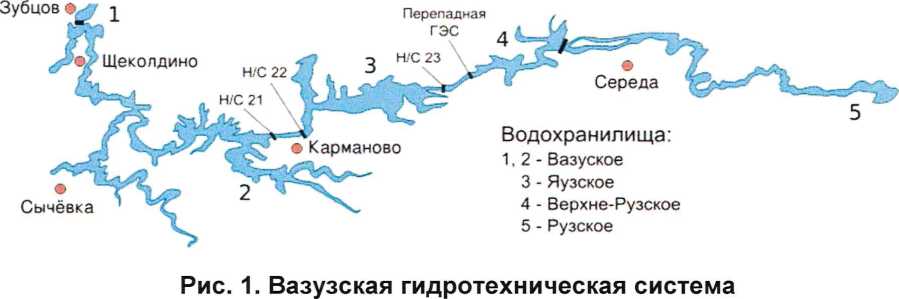 Река Касня, расположенная в границах Дугинского сельского поселения, входит в Вазузскую гидротехническую систему, являясь источником питьевого водоснабжения города Москвы. В соответствии с Санитарно-эпидемиологическими правилами СП 2.1.4.2625-10 "Зоны санитарной охраны источников питьевого водоснабжения г. Москвы" второй пояс ЗСО гидроузла (пояс ограничений) включает акваторию источника водоснабжения и территорию первого склона, обращенного в сторону источника водоснабжения, которая простирается по берегам водохранилищ, основных водотоков, а также по берегам притоков первого порядка, входящих в гидротехническую систему.Основными водотоками в ЗСО гидроузлов являются: р. Москва, р. Озерна, р. Вазуза, р. Гжать, р. Руза (от створа Рузского гидроузла до устья), р. Истра, р. Малая Истра, р. Касня.Назначение второго пояса ЗСО гидроузлов - защита источника водоснабжения от биологического и химического загрязнения, поступающего с поверхностным и подземным стоком и с судов, находящихся в акватории пояса, а также обеспечение процессов самоочищения воды от имеющегося биологического загрязнения.Санитарно-противоэпидемические мероприятия должны выполняться:а) в пределах 1А пояса ЗСО станции водоподготовки и 1 пояса гидроузла - владельцем водопровода и владельцем гидротехнических сооружений;б) в пределах 1Б пояса ЗСО станции водоподготовки - собственниками и владельцами земельных участков и объектов, расположенных на его территории и в акватории;в) в пределах второго пояса ЗСО станции водоподготовки и второго пояса гидроузла - собственниками и владельцами земельных участков и объектов, расположенных на их территории и в акватории, а также водопользователями.Граждане, индивидуальные предприниматели, юридические лица независимо от их организационно-правовой формы и формы собственности, в том числе собственники, владельцы земельных участков, объектов и хозяйствующие субъекты, оказывающие(или могущие оказать) отрицательное влияние на качество воды источников питьевого водоснабжения, несут ответственность за невыполнение санитарно-противоэпидемических мероприятий на территории и акватории зон санитарной охраны.Государственный санитарно-эпидемиологический надзор за соблюдением режима ЗСО, в том числе согласование документов по предоставлению земельных участков под строительство и реконструкцию, за выполнением предусмотренных санитарно-противоэпидемических мероприятий, а также контроль качества воды источников водоснабжения осуществляется в пределах:1А и 1Б поясов ЗСО станций водоподготовки и 1 пояса гидроузлов - органами, осуществляющими государственный санитарно-эпидемиологический надзор в г. Москве;2 пояса ЗСО станции водоподготовки и 2 пояса ЗСО гидроузлов - органами, осуществляющими государственный санитарно-эпидемиологический надзор в Московской, Тверской и Смоленской областях по территориальному принципу.Согласование предоставления земельных участков под реконструкцию на территории 1Б пояса ЗСО станции водоподготовки, строительство и реконструкцию объектов на территории 2 пояса ЗСО станций водоподготовки и гидроузлов, производится с учетом выполнения гражданами, индивидуальными предпринимателями и юридическими лицами необходимых санитарно-противоэпидемических мероприятий, в том числе по отведению сточных вод, для предотвращения отрицательного влияния на качество воды источника питьевого водоснабжения. Границы второго пояса ЗСО станций водоподготовки и гидроузлов.Верхняя граница 2 пояса ЗСО по акватории источника водоснабжения должна быть удалена вверх по течению от плотины гидроузла на расстояние, чтобы время для пробега по основному водотоку, притокам первого порядка и акватории водохранилища до плотины гидроузла было не менее 5 суток (при расходе воды 95% обеспеченности), но не далее створа плотины вышележащего гидроузла.Нижняя граница соответствует створу водозабора или гидроузла.Боковые границы устанавливаются не только по берегам основного водотока или водохранилища, входящих в гидротехнические системы (далее ГТС), но и по берегам впадающих в них притоков первого порядка.Боковые границы 2 пояса ЗСО водозабора или гидроузла должны проходить от уреза воды при нормальном подпорном уровне для водохранилищ и при летне-осенней межени для основных водотоков и притоков первого порядка на расстоянии:а) при равнинном рельефе местности - не менее 500 м;б) при холмистом рельефе местности - по вершинам первого склона, обращенного в сторону источника водоснабжения.Мероприятия по второмупоясу ЗСО станций водоподготовки и гидроузлов.При разработке документов регионального планирования норматив летней рекреационной нагрузки на территории 2 пояса ЗСО гидроузлов не должен превышать (в тыс. человек на 1 кв. км) по Истринской ГТС - 80, по Можайской ГТС - 80, Рузско-Озернинской ГТС - 70, Иваньковской ГТС -200, по водораздельным водохранилищам канала им. Москвы - 150, Вазузской ГТС - 80.При разработке проектов региональной планировки, генпланов поселений, предоставлении земельных участков для нового строительства жилых, промышленных и сельскохозяйственных объектов, а также при реконструкции существующих объектов, в пределах территории ЗСО, следует учитывать ограничения плотности застройки и заселения, а также повышения уровня благоустройства поселений, с целью предотвращения отрицательного влияния на качество воды источников питьевого водоснабжения.При отводе участков под строительство учреждений отдыха (пансионаты, загородные базы и др.) следует исходить из плотности отдыхающих на территории предприятий не более 15 - 20 чел. на 1 га земельного участка для организации отдыха.Не допускается размещение земельных участков под дачное, садово-огородное, индивидуальное жилищное строительство, очистные сооружения канализации, автозаправочных станций (АЗС) легковых автомобилей на расстоянии менее 100 метров от уреза воды источника питьевого водоснабжения при нормальном подпорном уровне для водохранилищ и при летне-осенней межени для основных водотоков и притоков первого порядка. При строительстве и реконструкции объектов отдыха и спорта, необходимо соблюдать требование, чтобы все строения, располагались на расстоянии не менее 100 метров от уреза воды. В зонах рекреации в полосе 100 м от уреза воды не допускается капитальная застройка; допускается установка малых архитектурных форм.На территории 2 пояса ЗСО станций водоподготовки и гидроузлов не допускается размещение объектов, обуславливающих опасность химического и микробного загрязнения почвы, грунтовых вод и воды источника водоснабжения:- кладбищ, скотомогильников (на существующих кладбищах не допускается расширение территории; разрешается захоронение в родственные могилы в соответствии с санитарными правилами и нормами по размещению, устройству и содержанию кладбищ, зданий и сооружений похоронного назначения);- складов горюче-смазочных материалов, ядохимикатов, минеральных удобрений;- накопителей промстоков, шламохранилищ, полигонов и накопителей твердых промышленных отходов (ТПО) и полигонов твердых бытовых отходов (ТБО);- полей ассенизации, полей фильтрации, земледельческих полей орошения, полей подземной фильтрации;- животноводческих и птицеводческих комплексов, ферм, силосных траншей и навозохранилищ;- применение пестицидов, органических и минеральных удобрений;- изменение технологии действующих предприятий, связанное с увеличением техногенной нагрузки на источник водоснабжения;- рубка леса главного пользования и реконструкции на территории шириной не менее 500 м от уреза воды. В этих пределах допускаются только рубки ухода и санитарные рубки леса.Не допускается расположение стойбищ, выпас скота в пределах прибрежной полосы шириной не менее 500 м, а также распашка земли в пределах прибрежной полосы 100 метров.Санитарный режим поселений на территории 2-го пояса ЗСО станций водоподготовки и гидроузлов должен соответствовать требованиям санитарных правил. Города и поселки должны иметь системы городской канализации с блоками механической, биологической и третичной очистки городских сточных вод, а также системы ливневой канализации с отводом стоков на очистные сооружения.Сброс очищенных промышленных, городских и бытовых сточных вод в источник питьевого водоснабжения в акватории 2 пояса ЗСО станций водоподготовки и гидроузлов допускается при условии доведения качества сточной воды до уровня требований к качеству воды водных объектов первой категории водопользования в соответствии с гигиеническими нормативами.При водоснабжении объекта индивидуального жилищного и дачного строительства из шахтного колодца или водоразборных колонок без домовой распределительной сети допускается устройство герметичных выгребов при условии обеспечения регулярного вывоза отходов спецавтотранспортом на сливные станции.Пользование акваторией источника питьевого водоснабжения в пределах 2-го пояса ЗСО станций водоподготовки и гидроузлов для купания, туризма, водного спорта и рыбной ловли допускается в установленных местах (зонах рекреации) при соблюдении гигиенических требований к охране поверхностных вод, а также нагрузки на территорию пляжа не более 1000 чел/га, на акваторию – не более 500 чел/га.Суда, курсирующие по акватории ЗСО, дебаркадеры и брандвахты должны быть оборудованы устройствами для сбора фановых, подсланевых вод и твердых отходов. Накопленные сточные воды и твердые отходы передаются либо на фекально-перекачивающие станции, либо на специальные очистные суда.Использование химических методов борьбы с эвтрофикацией водных объектов допускается при условии применения препаратов, безопасность которых подтверждена.1.13.5. Санитарно-защитные зоныСогласно п.3 ст. 44 Федерального закона «Об охране окружающей среды» от 10.01.2002 № 7-ФЗ санитарно-защитные зоны создаются в целях охраны условий жизнедеятельности человека, среды обитания растений, животных и других организмов вокруг промышленных зон и объектов хозяйственной и иной деятельности, оказывающих негативное воздействие на окружающую среду. Санитарно-защитная зона (СЗЗ) - специальная территория с особым режимом использования, которая устанавливается вокруг объектов и производств, являющихся источниками воздействия на среду обитания и здоровье человека размер которой обеспечивает уменьшение воздействия загрязнения на атмосферный воздух (химического, биологического, физического) до значений, установленных гигиеническими нормативами, а для предприятий I и II класса опасности - как до значений, установленных гигиеническими нормативами, так и до величин приемлемого риска для здоровья населения (п. 2.1. СанПиН 2.2.1/2.1.1.1200-03 «Санитарно-защитные зоны и санитарная классификация предприятий, сооружений и иных объектов», новая редакция).Размер санитарно-защитной зоны и рекомендуемые минимальные разрывы устанавливаются в соответствии с главой VII приложениями 1-6 СанПиН 2.2.1/2.1.1.1200-03. Для объектов являющихся источниками воздействия на среду обитания, для которых в нормах не установлены размеры СЗЗ, а также для объектов I-III классов опасности, разрабатывается проект ориентировочного размера санитарно-защитной зоны. Разработка проекта СЗЗ для объектов I-III классов опасности является обязательной.По своему функциональному назначению санитарно-защитная зона является защитным барьером, обеспечивающим уровень безопасности населения при эксплуатации объекта в штатном режиме. Для объектов, являющихся источниками воздействия на среду обитания, разрабатывается проект обоснования размера санитарно-защитной зоны. Все действующие предприятия в обязательном порядке должны иметь проекты организации СЗЗ, а для групп предприятий и промзон должны быть разработаны проекты единых СЗЗ.   Режим использования территории санитарно-защитной зоны приведен в таблице 28.Таблица 28Режим использования территории санитарно-защитной зоны(п. 5.1 СанПиН 2.2.1/2.1.1.1200-03)Для промышленных объектов и производств, зданий и сооружений с технологическими процессами, являющихся источниками воздействия на среду обитания и здоровье человека в зависимости от мощности, условий эксплуатации, характера и количества выделяемых в окружающую среду загрязняющих веществ, создаваемого шума, вибрации и других вредных физических факторов, а также с учетом предусматриваемых мер по уменьшению неблагоприятного влияния их на среду обитания и здоровье человека в соответствии с санитарной классификацией промышленных объектов и производств устанавливаются следующие ориентировочные размеры санитарно-защитных зон:- промышленные объекты и производства первого класса - ;- промышленные объекты и производства второго класса - ;- промышленные объекты и производства третьего класса - ;- промышленные объекты и производства четвертого класса - ;- промышленные объекты и производства пятого класса - .В настоящее время на территории Дугинского сельского поселения часть территории жилой застройки населенных пунктов находится в СЗЗ, что недопустимо в соответствии с требованиями СанПиН 2.2.1/2.1.1.1200-03 «Санитарно-защитные зоны и санитарная классификация предприятий, сооружений и иных объектов», новая редакция. Учитывая вышесказанное, при разработке проектных решений генерального плана Дугинского сельского поселения необходимо предусмотреть мероприятия по снижению уровня негативного воздействия объектов на окружающую среду для сокращения размеров СЗЗ, а также мероприятия по расселению жилых домов, находящихся в СЗЗ.Размеры СЗЗ и санитарных разрывов от объектов, оказывающих негативное воздействие на окружающую среду Слободского сельского поселения для существующих объектов в соответствии с СанПиН 2.2.1/2.1.1.1200-03 (новая редакция) представлены в таблице 25.Таблица 29Размеры СЗЗ и санитарных разрывов от объектов, оказывающих негативное воздействие на окружающую среду Дугинского сельского поселения1.13.6. Придорожные полосы от автомобильных дорогВ соответствии со ст.26 ФЗ № 257-ФЗ от 08.11.2007г.  «Об автомобильных дорогах и о дорожной деятельности в Российской Федерации» от автомагистралей вне границ населённых пунктов устанавливаются придорожные полосы.Размеры придорожных полос автомагистралей устанавливаются в зависимости от их технической категории:- вдоль автомагистрали I-II категории устанавливается придорожная полоса размером 75м;- вдоль автомагистрали III-IV категории -  ;- вдоль автомагистрали V категории - .Согласно ст.3 № 257-ФЗ придорожные полосы автомобильной дороги - территории, которые прилегают с обеих сторон к полосе отвода автомобильной дороги и в границах которых устанавливается особый режим использования земельных участков (частей земельных участков) в целях обеспечения требований безопасности дорожного движения, а также нормальных условий реконструкции, капитального ремонта, ремонта, содержания автомобильной дороги, ее сохранности с учетом перспектив развития автомобильной дороги. Строительство, реконструкция в границах придорожных полос автомобильной дороги объектов капитального строительства, объектов, предназначенных для осуществления дорожной деятельности, объектов дорожного сервиса, установка рекламных конструкций, информационных щитов и указателей допускаются при наличии согласия в письменной форме владельца автомобильной дороги. Это согласие должно содержать технические требования и условия, подлежащие обязательному исполнению лицами, осуществляющими строительство, реконструкцию в границах придорожных полос автомобильной дороги таких объектов, установку рекламных конструкций, информационных щитов и указателей.На территории Дугинского сельского поселения проходят: автомобильные дороги регионального значения III технической категории "Смоленск - Вязьма - Зубцов (участок Старой Смоленской дороги Смоленск - Вязьма)", пересекающая территорию муниципального образования с севера на юг, автомобильных дорог межмуниципального значения IV технической категории  "Смоленск - Вязьма - Зубцов (участок Старой Смоленской дороги Смоленск - Вязьма)" – Дугино – Шаниха, "Смоленск - Вязьма - Зубцов (участок Старой Смоленской дороги Смоленск - Вязьма)" – Дугино – Шаниха"  –  Ладыгино в западной части поселения, "Смоленск - Вязьма - Зубцов (участок Старой Смоленской дороги Смоленск - Вязьма)"-  Сутормино-Софьино, Смоленск - Вязьма - Зубцов (участок Старой Смоленской дороги Смоленск - Вязьма)" – Бубниха в центральной части поселения, вдоль которых устанавливаются придорожные полосы размером 50 м.Вдоль остальных дорог местного значения, соответствующих V технической категории, устанавливаются придорожные полосы размером 25 м.1.13.7. Зоны месторождений полезных ископаемыхСырьевая база Дугинского сельского поселения представлена глинами, суглинками, органическими и минеральными удобрениями в виде торфа, месторождениями карбонатного сырья, месторождениями песков и песчано-гравийных смесей, их характеристика представлена ниже.Торфяные месторождения на территории Дугинского сельского поселенияТорфяное месторождение «Мох»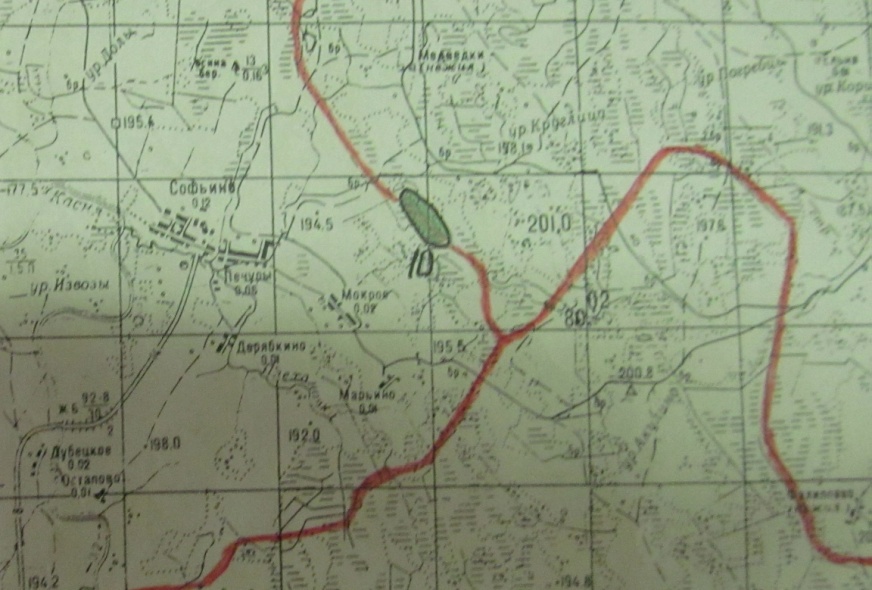 рис. 1 Торфяное месторождение «Мох».Мох (10): (рис.1) расположено от р.ц. г. Сычевка на ЮВ в 20 км, ж.-д. ст. Сычевка на ЮВ в 21 км, с. Печуры на В в 2 км, с. Круглица на ЮЗ в 1,5 км. Площадь общая 17 га, промзалежи - 14 га; средняя мощность пласта 6,0 м.,  запасы торфа ~ 478 тыс. м3. На территории поселения месторождение расположено частично.Торфяные месторождения «Жуковское», «Ляды»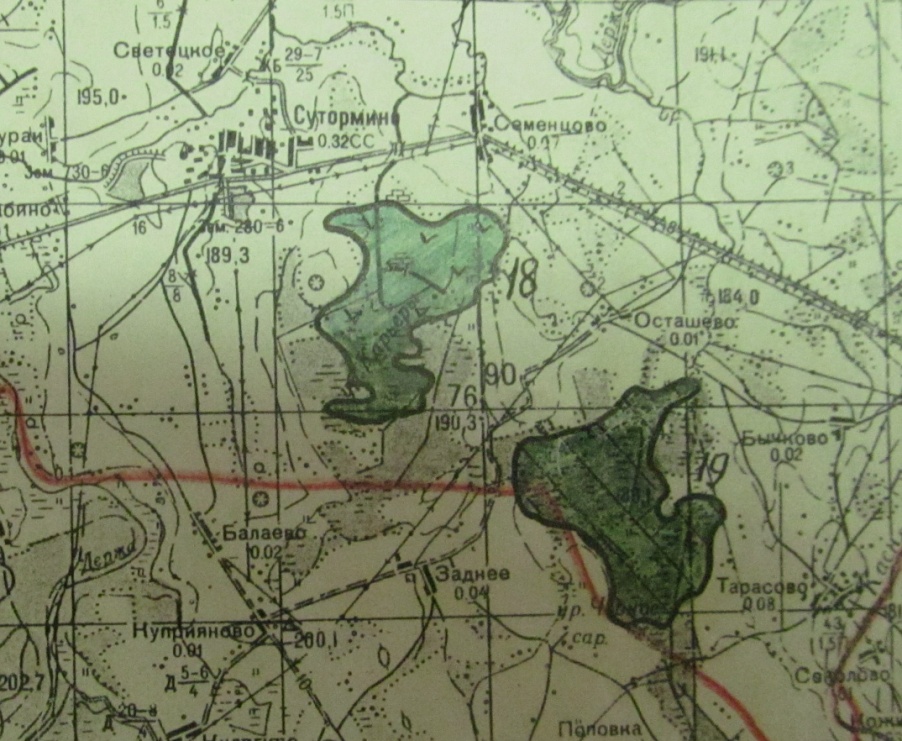 рис. 2 Торфяные месторождения «Жуковское», «Ляды»Жуковское (18): (рис.2) расположено от р.ц. г. Сычевка на ЮЗ в 15 км, ж.-д. ст. Новодугинская на СВ в 9 км, от с. Сутормино на ЮВ в 1,2 км, от с. Семенцево на Ю в 0,6 км, от с. Бычки на Ю в 0,3 км, от с. Медведево на СЗ в 1 кмПлощадь общая 311 га, промзалежи – 70,4 га; средняя мощность пласта 2,9 м.,  запасы торфа ~ 860 тыс. м3, балансовые запасы торфа – 175-АЛяды (19): (рис.2) расположено от р.ц. г. Сычевка на ЮВ в 17 км, ж.-д. ст. Новодугинская на СВ в 11 км, от с. Соколово на СЗ в 1,5 км, от с. Медведево на ЮВ в 0,5 кмПлощадь общая 217 га, промзалежи – 57,4 га; средняя мощность пласта 2,7 м.,  запасы торфа ~ 712 тыс. м3, балансовые запасы торфа – 157-АНа территории поселения месторождение расположено частично.Запасы легкоплавких глин для керамзита, керамических глин, суглинок и глин для кирпича на территории Дугинского сельского поселенияПроявления «18», «31», «33», «23», «22», «25»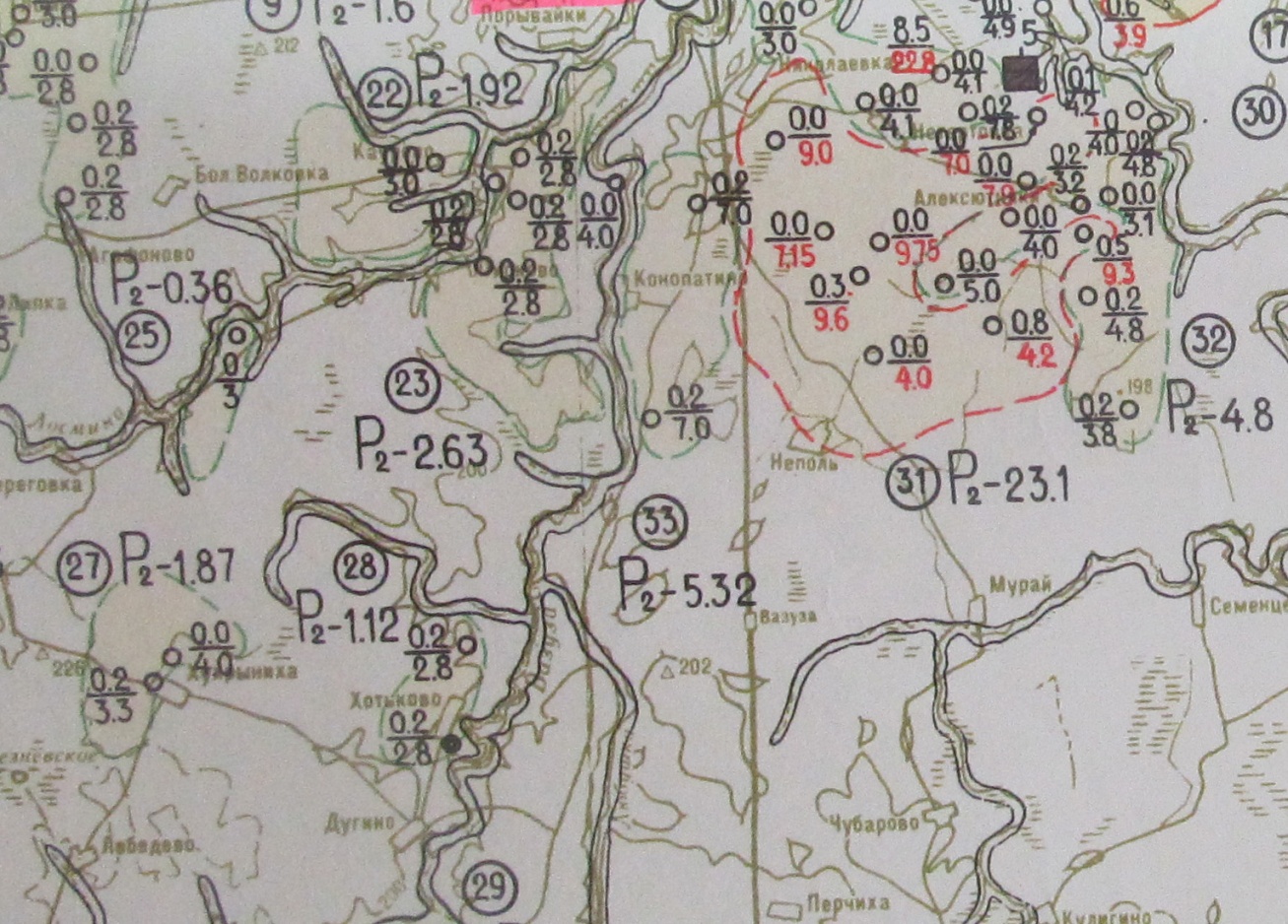 рис. 3 Проявления «18», «31», «33», «23», «22», «25»Проявление «27» (рис.3)Номер прогнозной площади: 27Вид сырья: Легкоплавкие суглинки и глины для кирпичаПрогнозные ресурсы: P2-1.87 млн, куб.м.На территории поселения проявление расположено частично.Проявление «28» (рис.3)Номер прогнозной площади: 28Вид сырья: Легкоплавкие суглинки и глины для кирпичаПрогнозные ресурсы: P2-1.12 млн, куб.м.Проявление «32» (рис.3)Номер прогнозной площади: 32Вид сырья: Легкоплавкие суглинки и глины для кирпичаПрогнозные ресурсы: P2-4.8 млн, куб.м.На территории поселения проявление расположено частично.Проявление «31» (рис.3)Номер прогнозной площади: 31Вид сырья: Легкоплавкие глины для керамзита и керамических глинПрогнозные ресурсы: P2-23.1 млн, куб.м.На территории поселения проявление расположено частично.Проявление «33» (рис.3)Номер прогнозной площади: 33Вид сырья: Легкоплавкие суглинки и глины для кирпичаПрогнозные ресурсы: P2-5.32 млн, куб.м.На территории поселения проявление расположено частично.Проявление «23» (рис.3)Номер прогнозной площади: 23Вид сырья: Легкоплавкие суглинки и глины для кирпичаПрогнозные ресурсы: P2-2.63 млн, куб.м.На территории поселения проявление расположено частично.Запасы ПГС и песков на территории Дугинского сельского поселенияПроявления «20», «19», «23», «24», «26», месторождение «Кашупикинское»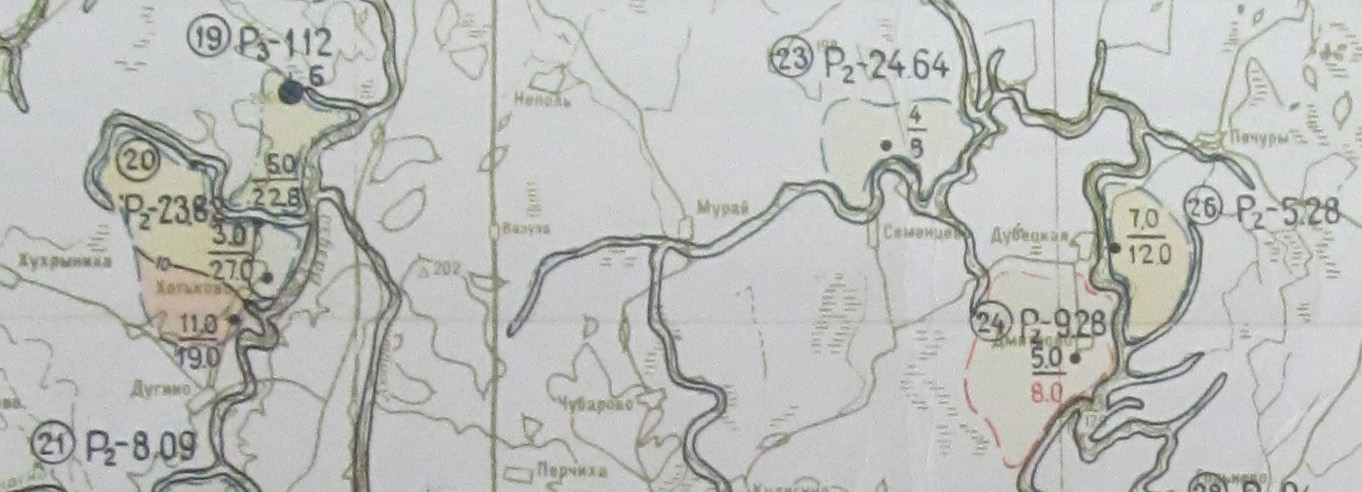 рис. 4 Проявления «20», «19», «23», «24», «26», месторождение «Кашупикинское»Проявление «20» (рис.4)Номер прогнозной площади: 20Вид сырья: ПескиПрогнозные ресурсы: P2-23,8 млн. куб.м.Проявление  «19» (рис.4)Номер прогнозной площади: 19Вид сырья: ПескиПрогнозные ресурсы: P3-112 млн. куб.м.Проявление  «23» (рис.4)Номер прогнозной площади: 23Вид сырья: ПескиПрогнозные ресурсы: P2-24,64 млн. куб.м.Проявление «24» (рис.4)Номер прогнозной площади: 24Вид сырья: ПГСПрогнозные ресурсы: P2-9,28 млн, куб.м.Проявление  «26» (рис.4)Номер прогнозной площади: 26Вид сырья: ПескиПрогнозные ресурсы: P2-5,28 млн. куб.м.Месторождение «Кашупикинское» (рис.4)Номер прогнозной площади: 6Вид сырья: Формовочные пескиЗапасы карбонатного сырья на территории Дугинского сельского поселенияПроявление «11»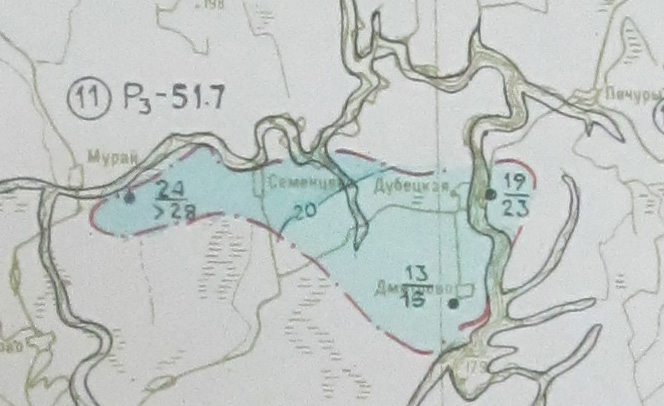 рис. 5 Проявление «8»Проявление «11» (рис.5)Номер прогнозной площади: 8Вид сырья: Известняки и доломитыПрогнозные ресурсы: P3-51,7 млн. куб.м.1.13.8. Технические охранные зоны инженерных сетейОхранная зона – территория с особыми условиями использования, которая устанавливается в порядке, определенном Правительством Российской Федерации, вокруг объектов инженерной, транспортной и иных инфраструктур в целях обеспечения охраны окружающей природной среды, нормальных условий эксплуатации таких объектов и исключения возможности их повреждения.В технических охранных зонах инженерных сетей выделяются следующие типы зон:Охранные зоны сетей водоснабженияОхранные зоны сетей электроснабженияОхранные зоны сетей газоснабженияНа территории Дугинского сельского поселения выделяются охранные зоны: - электрических сетей;- водопроводных сетей;- зоны минимальных расстояний от газопроводных сетей и ГРПШ;Выводы:Наличие зон с особыми условиями использования территорий накладывают ограничения на развитие территории Дугинского сельского поселения. Решения проекта генерального плана должны быть направлены на обеспечение:1.  соблюдения установленных законодательством Российской Федерации режимов использования земель в границах зон с особыми условиями использования территории;2. выведение  жилой застройки из границ санитарных разрывов, СЗЗ предприятий, коммунально-складских объектов, путем:- сокращения размеров соответствующих зон (за счёт применения инновационных технологий производства, проведения шумозащитных мероприятий и т.д.);- расселения жилищного фонда, расположенного в границах санитарных разрывов, СЗЗ предприятий, коммунально-складских объектов;- запрета осуществления нового жилищного строительства в границах указанных зон.2. Обоснование вариантов решения задач территориального планирования, а также перечень мероприятий по территориальному планированиюФункционально-планировочная организация территории2.1.1. Задачи по развитию и преобразованию функционально-планировочной структурыОсновными задачами по развитию и преобразованию функционально-планировочной структуры Дугинского сельского поселения являются:1. Повышение эффективности использования территории поселения путем оптимизации функционального использования, упорядочивания существующей застройки, освоения незастроенных территорий.2. Обеспечение размещения объектов капитального строительства в соответствии с прогнозируемыми параметрами социально-экономического развития.3. Развитие и преобразование функциональной структуры муниципального образования в соответствии с прогнозируемыми направлениями развития экономической базы поселения с учетом обеспечения необходимых территориальных ресурсов для развития приоритетных видов экономической деятельности – аграрного сектора, развитие пищевой промышленности, развитии деревопереработки и  лесопереработки, коммерческо-деловой сферы (торговля, сервис, строительство административно-деловых учреждений).4. Развитие туристско-рекреационной сферы обслуживания местного и районного значения на базе комплексного использования природно-рекреационного потенциала муниципального образования.5. Формирование и планировочное выделение на основе существующих и вновь осваиваемых территорий комплексного размещения объектов жилого, производственного, общественно-делового и иного назначения функциональных зон, обеспечивающих возможность эффективного функционирования и развития вновь размещаемых на их территории объектов капитального строительства.6. Реализация принципов комплексного освоения территории, обеспечивающих формирование среды жизнедеятельности высокого качества, в которой в оптимальном соотношении находятся жилые зоны, зоны размещения объектов бытового и социально-культурного назначения, объектов транспортной инфраструктуры, зон зеленых насаждений общего пользования.7. Формирование системы центров социального обслуживания, обеспечивающих потребности жителей поселения.2.1.2. Обоснование решений по функционально-планировочной организации территорииТерритория Дугинского сельского поселения расположена в южной части Сычевского района.Административным центром Дугинского сельского поселения является деревня Дугино. Населенный пункт расположен в 21 км к югу от г. Сычевка.Транспортная инфраструктура Дугинского сельского поселения представлена   автомобильным и железнодорожным транспортом. Транспортная сеть муниципального образования принимает нагрузку в направлении межрегиональных, внутриобластных и местных связей.Каркас транспортной автомобильной сети поселения состоит из автомобильной дороги регионального значения III технической категории "Смоленск - Вязьма - Зубцов (участок Старой Смоленской дороги Смоленск - Вязьма)", пересекающей территорию муниципального образования с севера на юг, автомобильных дорог межмуниципального значения IV технической категории  "Смоленск - Вязьма - Зубцов (участок Старой Смоленской дороги Смоленск - Вязьма)" – Дугино – Шаниха, "Смоленск - Вязьма - Зубцов (участок Старой Смоленской дороги Смоленск - Вязьма)" – Дугино – Шаниха"  –  Ладыгино в западной части поселения, "Смоленск - Вязьма - Зубцов (участок Старой Смоленской дороги Смоленск - Вязьма)"-  Сутормино-Софьино, "Смоленск - Вязьма - Зубцов (участок Старой Смоленской дороги Смоленск - Вязьма)" – Бубниха в центральной части поселения, а также улично-дорожной сети населенных пунктов.Железнодорожный транспорт на территории поселения представлен линией "Вязьма — Ржев", находящиеся в управлении Московско-Смоленского отделения Московской Железной дороги - филиала ОАО «РЖД».   На территории Дугинского сельского поселения расположена железнодорожная станция Вазуза.При выборе стратегии развития Дугинского сельского поселения необходимо учесть такие факторы, как:наличие территориальных ресурсов, пригодных для градостроительного освоения;близость к г. Сычевка, являющемуся административным, культурным, производственным, научным и образовательным центром района;наличие системы транспортных связей с г. Сычевка и с другими муниципальными образованиями района; высокий природный потенциал, интересные ландшафты, что благоприятно для развития рекреационных функций территории;плодородие почв, как благоприятный фактор для развития сельскохозяйственного производства;удовлетворительное экологическое состояние территории.Учитывая вышесказанное, проектом генерального плана Титовщинского сельского поселения предусмотрено развитие на территории муниципального образования селитебной функции путем размещения доступного и комфортного жилья, отвечающего европейским стандартам качества, в д. Сутормино, д. Семенцево, д. Поташено, д. Синебрюхово, д. Тарасово,  д. Дмитрово, д. Бычково, д. Дубецкое, д. Дерябкино, д. Мокрое, д. Софьино:д. Сутормино получает развитие жилых зон малоэтажной (индивидуальной) застройки за счёт освоения свободных от застройки территорий в существующих границах деревни в северо-западной, северной, южной и юго-восточной ее частях.д. Семенцево получает развитие жилых зон малоэтажной (индивидуальной) застройки за счёт освоения свободных от застройки территорий в существующих границах деревни в западной и восточной ее частях.д. Поташено получает развитие жилых зон малоэтажной (индивидуальной) застройки за счёт освоения свободных от застройки территорий в существующих границах деревни в юго-западной и северной ее частях.д. Синебрюхово получает развитие жилых зон малоэтажной (индивидуальной) застройки за счёт освоения свободных от застройки территорий в существующих границах деревни в южной, восточной, западной и северной ее частях.д. Тарасово получает развитие жилых зон малоэтажной (индивидуальной) застройки за счёт освоения свободных от застройки территорий в существующих границах деревни в центральной, южной и северной ее частях.д. Дмитрово получает развитие жилых зон малоэтажной (индивидуальной) застройки за счёт освоения свободных от застройки территорий в существующих границах деревни в центральной, южной и северной ее частях.д. Бычково получает развитие жилых зон малоэтажной (индивидуальной) застройки за счёт освоения свободных от застройки территорий в существующих границах деревни в южной, юго-западной и северо-восточной ее частях.д. Дубецкое получает развитие жилых зон малоэтажной (индивидуальной) застройки за счёт освоения свободных от застройки территорий в существующих границах деревни в восточной, южной и северной ее частях.д. Дерябкино получает развитие жилых зон малоэтажной (индивидуальной) застройки за счёт освоения свободных от застройки территорий в существующих границах деревни в западной, юго-западной, южной и восточной ее частях.д. Мокрое получает развитие жилых зон малоэтажной (индивидуальной) застройки за счёт освоения свободных от застройки территорий в существующих границах деревни в юго-восточной ее части.д. Софьино получает развитие жилых зон малоэтажной (индивидуальной) застройки за счёт освоения свободных от застройки территорий в существующих границах деревни в северо-западной, южной и юго-восточной ее частях.Развитие жилищного строительства поддерживается государством в рамках реализации приоритетного национального проекта «Доступное и комфортное жилье - гражданам России».В соответствии с решениями схемы территориального планирования Сычевского района на территории Дугинского сельского поселения планируется дальнейшее развитие и совершенствование транспортного каркаса территории путем:- реконструкции:1) автодороги регионального значения  IV технической категории  "Смоленск - Вязьма - Зубцов (участок Старой Смоленской дороги Смоленск - Вязьма)" – Дугино – Шаниха – на первую очередь реализации генерального плана.2) автодороги регионального значения  IV категории "Смоленск - Вязьма - Зубцов (участок Старой Смоленской дороги Смоленск - Вязьма)" – Дугино – Шаниха"  –  Ладыгино – на первую очередь реализации генерального плана.3) автодороги регионального значения  IV категории Смоленск - Вязьма - Зубцов (участок Старой Смоленской дороги Смоленск - Вязьма)"-  Сутормино-Софьино – на первую очередь реализации генерального плана.4) автодороги регионального значения  IV категории "Смоленск - Вязьма - Зубцов (участок Старой Смоленской дороги Смоленск - Вязьма)" – Бубниха – на первую очередь реализации генерального плана.- Строительства:автомобильных дорог с твердым покрытием до населенных пунктов д. Светецкое,                  д. Поташено, д. Синебрюхово, д. Бычково, д. Осташово, д. Тарасово, д. Дерябкино, д. Мокрое, ур. Борисо-Глеб.В целях развития производственной базы поселения в соответствии со Схемой территориального планирования Сычевского района, а также с учётом имеющихся в настоящее время инвестиционных предложений в проекте генерального плана предполагается осуществить:восстановление сельскохозяйственного предприятия с размещением объектов III,  IV и V классов опасности у северной границы д. Некрасиха - на расчетный срок реализации генерального плана;восстановление сельскохозяйственного предприятия с размещением объектов III,  IV и V классов опасности в 0,09 км севернее д. Некрасиха - на расчетный срок реализации генерального плана;восстановление сельскохозяйственного предприятия с размещением объектов  IV и V классов опасности у западной границы д. Ладыгино - на расчетный срок реализации генерального плана;восстановление сельскохозяйственного предприятия с размещением объектов  IV и V классов опасности в 0,05 км западнее д. Ерохово - на первую очередь реализации генерального плана;восстановление сельскохозяйственного предприятия с размещением объектов  IV и V классов опасности у северо-восточной границы д. Бубниха - на первую очередь реализации генерального плана;восстановление сельскохозяйственного предприятия с размещением объектов  IV и V классов опасности у южной границы д. Ананиха - на первую очередь реализации генерального плана;восстановление сельскохозяйственного предприятия с размещением объектов III,  IV и V классов опасности у западной границы д. Дмитрово - на первую очередь реализации генерального плана;восстановление сельскохозяйственного предприятия с размещением объектов IV и V классов опасности у юго-восточной границы д. Софьино - на первую очередь реализации генерального плана;восстановление сельскохозяйственного предприятия с размещением объектов V класса опасности в юго-восточной части д. Сутормино - на первую очередь реализации генерального плана;строительство сельскохозяйственного предприятия с размещением объектов V класса опасности в северной части д. Семенцово - на расчетный срок реализации генерального плана;строительство сельскохозяйственного предприятия с размещением объектов  IV и V классов опасности у западной границы д. Сутормино - на расчетный срок реализации генерального плана;строительство сельскохозяйственного предприятия с размещением объектов  IV и V классов опасности у северной границы д. Сутормино - на расчетный срок реализации генерального плана;строительство сельскохозяйственного предприятия с размещением объектов  IV и V классов опасности у восточной границы д. Поташено - на расчетный срок реализации генерального плана;строительство сельскохозяйственного предприятия с размещением объектов  V класса опасности у восточной границы д. Синебрюхово - на расчетный срок реализации генерального плана;строительство сельскохозяйственного предприятия с размещением объектов III,  IV и V классов опасности у западной границы д. Дмитрово - на расчетный срок реализации генерального плана;строительство сельскохозяйственного предприятия с размещением объектов  IV и V классов опасности у северо-восточной границы д. Тарасово - на расчетный срок реализации генерального плана.Предлагаемая настоящим обоснованием гипотеза пространственного развития территории поселения строится на наиболее оптимальном в отношении учета интересов жителей (как настоящих, так и будущих), различных государственных и частных юридических лиц, органов государственного управления.2.1.3. Мероприятия по развитию функционально-планировочной структуры Дугинского сельского поселенияОсновными мероприятиями по развитию и преобразованию функционально-планировочной структуры Дугинского сельского поселения являются проведение функционального зонирования территории, включающего:1. установление перечня функциональных зон (по видам) с определением соответствующих им параметров:Таблица 30Перечень и параметры функциональных зон2.1.3.1. Функционально-планировочное развитие населенных пунктов Дугинского сельского поселенияСложившаяся структура использования территории населенных пунктов  в целом сохраняется, но претерпевает количественные и качественные изменения.Территориальное развитие получают д. Сутормино, д. Семенцево, д. Поташено, д. Синебрюхово, д. Тарасово,  д. Дмитрово, д. Бычково, д. Дубецкое, д. Дерябкино, д. Мокрое, д. Софьино, как перспективные с точки зрения градостроительного развития населённые пункты, характеризующиеся качественными транспортными связями с районным центром и другими муниципальными  образованиями, более развитой социальной и культурно-бытовой инфраструктурой, чем другие населенные пункты муниципального образования, а также более высоким уровнем инженерного обеспечения территории. д. Сутормино получает развитие жилых зон малоэтажной (индивидуальной) застройки за счёт освоения свободных от застройки территорий в существующих границах деревни в северо-западной, северной, южной и юго-восточной ее частях.д. Семенцево получает развитие жилых зон малоэтажной (индивидуальной) застройки за счёт освоения свободных от застройки территорий в существующих границах деревни в западной и восточной ее частях.д. Поташено получает развитие жилых зон малоэтажной (индивидуальной) застройки за счёт освоения свободных от застройки территорий в существующих границах деревни в юго-западной и северной ее частях.д. Синебрюхово получает развитие жилых зон малоэтажной (индивидуальной) застройки за счёт освоения свободных от застройки территорий в существующих границах деревни в южной, восточной, западной и северной ее частях.д. Тарасово получает развитие жилых зон малоэтажной (индивидуальной) застройки за счёт освоения свободных от застройки территорий в существующих границах деревни в центральной, южной и северной ее частях.д. Дмитрово получает развитие жилых зон малоэтажной (индивидуальной) застройки за счёт освоения свободных от застройки территорий в существующих границах деревни в центральной, южной и северной ее частях.д. Бычково получает развитие жилых зон малоэтажной (индивидуальной) застройки за счёт освоения свободных от застройки территорий в существующих границах деревни в южной, юго-западной и северо-восточной ее частях.д. Дубецкое получает развитие жилых зон малоэтажной (индивидуальной) застройки за счёт освоения свободных от застройки территорий в существующих границах деревни в восточной, южной и северной ее частях.д. Дерябкино получает развитие жилых зон малоэтажной (индивидуальной) застройки за счёт освоения свободных от застройки территорий в существующих границах деревни в западной, юго-западной, южной и восточной ее частях.д. Мокрое получает развитие жилых зон малоэтажной (индивидуальной) застройки за счёт освоения свободных от застройки территорий в существующих границах деревни в юго-восточной ее части.д. Софьино получает развитие жилых зон малоэтажной (индивидуальной) застройки за счёт освоения свободных от застройки территорий в существующих границах деревни в северо-западной, южной и юго-восточной ее частях.Помимо развития жилых зон, проектом предусмотрено размещение общественно-деловых зон, рекреационных зон, зон транспортной инфраструктуры в границах населенных пунктов, необходимых для создания среды проживания населения соответствующей по основным параметрам качества среды проживания населения среднеевропейским стандартам, а также обеспечивающим транспортные и пешеходные связи с районами жилой застройки.2.1.4. Мероприятия по переводу земель. Обоснование предложений по переводу земель Дугинского сельского поселенияУчитывая наличие территориальных резервов для застройки в населенных пунктах поселения, необходимость изменения их границ не возникает, сохраняется территориально-планировочная структура поселения, установленная генеральными планами Суторминского и Дугинского сельских поселений, утвержденных в 2013 году.Существующие и планируемые площади населённых пунктов, входящих в состав Дугинского сельского поселения, приведены в таблице 31.Таблица 31Перечень населенных пунктов, входящих в состав Дугинского сельского поселения, их существующие и планируемые площади2.2. Социально-экономическое развитие2.2.1. Обоснование вариантов изменения численности населенияПрогноз изменения численности населения Дугинского сельского поселения основан на анализе существующей демографической ситуации, а также перспективном развитии поселения. На перспективу уровень естественного прироста во многом будет зависеть от реализации целевых программ: федеральных, областных и районных, а также мероприятий, которые должны быть осуществлены администрацией района и сельского поселения для решения демографических проблем в развитии федеральных программ.Численность населения, как основная из составляющих для развития территории, положена в основу сценариев развития.В проекте рассмотрены два сценария изменения численности населения, которые отражены ниже.Сценарий 1. ИнерционныйИнерционный сценарий предполагает, что социально-экономическое развитие поселения будет происходить без целенаправленных управленческих действий и выделения приоритетов развития, будет  продолжаться дальнейший отток молодого и трудоспособного населения, старение населения и дальнейшее ухудшение качества социального капитала и сохранится современный темп убыли населения – более 1% в год.По данному сценарию развития предполагается снижение численности населения поселения к расчетному сроку до уровня 1,1 тыс. человек.Изменение численности населения по Сценарию 1 представлено в таблице ниже.Таблица 32Численность населения согласно Сценарию 1Сценарий 2. ОсновнойОсновной сценарий предполагает значительные изменения в социально-экономическом и инфраструктурном развитии территории, а также в ее пространственной организации. Реализация такого сценария развития возможна лишь при условии качественных изменений управленческих технологий, улучшении инвестиционного климата, повышении конкурентоспособности местных производителей. Данный сценарий предусматривает активизацию государственных и частных инвестиций.Основными характеристиками данного сценария являются В социально-демографической сфере:- стабилизация численности населения как за счет миграционного прироста, так вследствие расширения естественного воспроизводства;- замедление оттока трудоспособного населения;- увеличения численности трудоспособного населения и населения младших возрастов;- улучшение жилищно-бытовых условий (как в количественном, так и в качественном измерении) населения;- совершенствование системы социального обслуживания населения;- приток квалифицированных кадров, в том числе в сферу социального обслуживания и сельское хозяйство. 2. В сфере экономики:- рост объема промышленного и сельскохозяйственного производства; - увеличение инвестиций в основной капитал;- обновление основных фондов и увеличение их стоимости;- увеличением степени переработки продукции и доли обрабатывающих производств в структуре экономики;- создание новых рабочих мест;- рост реальных денежных доходов населения; - усиление активности и роли малого и среднего бизнеса в экономике.Таблица 33Численность населения согласно Сценарию 2.По данному сценарию убыль численности населения существенно замедлится. Для разработки проектных решений был принят Сценарий 2 изменения численности населения.2.2.2. Демографический прогнозНа протяжении последних лет на территории Дугинского сельского поселения наблюдалась стабильная численность населения. Для закрепления данной демографической ситуации и преломления сложившихся негативных процессов начала 2000-х годов, сохранения и поддержания демографического потенциала поселения необходимо достижение высоких темпов экономического роста, реализация национальных и региональных социальных проектов в области демографической политики, улучшения здравоохранения, образования, обеспечения населения доступным жильем, поддержания семьи и детства.Для стимулирования уровня рождаемости необходимо способствовать укреплению института семьи, росту благосостояния населении, помощи многодетным, молодым и малообеспеченным семьям. Основные направления снижения уровня смертности связаны с предупреждением и снижением материнской и младенческой смертности, увеличением продолжительности жизни за счет сокращения летальных исходов населения трудоспособного возраста, улучшением качества жизни, созданием условий для укрепления здоровья и здорового образа жизни населения.Следует отметить, что естественная динамика численности населения в значительной степени инерционна и предсказуема. То есть положительные демографические процессы, происходящие в настоящее время, будут оказывать влияние на формирование населения поселения и в перспективе. Миграционная составляющая, в свою очередь, может испытывать значительные колебания из года в год, но, в то же время, гораздо легче поддаётся корректировке. В течение  проектного периода сохранится естественный прирост населения. Однако этот процесс может постепенно нивелироваться притоком трудоспособного населения, что в свою очередь скажется и на возрастной структуре населения. На перспективу данным проектом принимается увеличение  численности населения за счёт  как естественного, так и механического прироста. Данные об основных ожидаемых демографических показателях представлены в таблице ниже.Таблица 34Ожидаемый уровень компонентов прироста населения сельского поселения, чел. на 1000 жителей (приближённо)При расчете оптимального соотношения занятости населения учитывается перспективная хозяйственная деятельность населенного пункта и специфика его градостроительной ситуации.  Как показывает практика, возникновение предприятий на базе новых инвестиционных проектов помогает развитию малого бизнеса на основе их специализаций. Вслед за этим, за счет увеличения населения возрастает потребность в социальных и обслуживающих видах деятельности. Данные о расчетной численности населения представлены в таблице ниже.Таблица 35Численность населения по населенным пунктамВ возрастной структуре поселения, не произойдет существенных изменений к расчетному сроку. 2.2.3. Развитие экономической базыВ проекте отражены стратегические направления развития поселения, основной целью которых является резервирование территорий для их перспективного освоения. В современных рыночных условиях выполнение проектных предложений зависит от множества факторов, поэтому, если их реализация в период расчетного срока не будет проведена, то предложения следует рассматривать как стратегические на дальнейшую перспективу жизнедеятельности поселения.Основные ресурсы перспективного развития поселения:выгодное экономико-географическое положение для создания новых производственных и жилых зон,наличие свободных площадок для нового строительства,постоянно развивающийся рынок услуг.Для формирования конкурентоспособной экономики, как следствие – установления высоких стандартов качества жизни населения, необходимо эффективное использование этих преимуществ. Трудовые ресурсы являются одним из главных факторов развития территории. Материальная сфера производства требует расширения производств. В нематериальной сфере на территории муниципального образования, занято около 30% экономически активного населения. Наибольший вес в нематериальном производстве занимает оптовая и розничная торговля. Коэффициент пенсионной нагрузки (отношение численности пенсионеров к численности работающих) - 0,4. Деятельность большого количества населения официально не зарегистрирована на территории муниципального образования. Как правило, население без регистрации трудовой деятельности занято в домашнем хозяйстве производством для реализации товаров и услуг или работает за пределами муниципального образования. Перспективы развития рынка труда сельского поселения связаны как с дальнейшим развитием новых предприятий, сферы услуг, так и с развитием на его территории малого предпринимательства. Экономическое состояние муниципального образования определяется объемом выручки от реализации продукции, которая полностью зависит от розничной торговли и сбыта сельскохозяйственной продукции.2.2.4. Развитие системы социального и культурно-бытового обслуживанияВ перспективе развитие системы культурно-бытового обслуживания будет основано на следующих принципах:В организации системы учебно-воспитательных учреждений (дошкольных и школьных) следует исходить из принципов отказа от жесткой унификации в типологии объектов с ориентацией на разнообразие типов учреждений, с учетом современных тенденций: социальных, национальных, демографических и природно-климатических особенностей.В соответствии с указанными принципами в застройке муниципальном образовании могут быть использованы:традиционные типы  учебно-воспитательных учреждений – детские дошкольные учреждения, общеобразовательные школы (начальные, основные);малокомплектные школы и детские дошкольные учреждений (с уменьшенной наполняемостью классов и групп);учебно-воспитательные комплексы на базе школ;центры просвещения, культуры и спорта на базе школ.Важнейшими направлениями организации системы здравоохранения являются:сочетания приближенной к местам жительства и работы населения первичной медицинской помощи со специализированными медицинскими учреждениями в районных центрах;дополнение стационарных учреждений мобильными средствами обслуживания;совершенствование материально-технической базы здравоохранения;ориентация на профилактику заболеваний путем расширения сети низового обслуживания и повышения уровня социально-бытового обслуживания населения.Перспективные направления организации культурно-просветительной системы требуют разнообразных типов зданий и объектов, способствующих решению следующих задач:организация народных гуляний и зрелищных мероприятий (ярмарки, фольклорные фестивали, профессиональные праздники);сохранение и развитие национальных культурных традиций (формирование  национальных культурных центров);удовлетворение религиозных потребностей населения (строительство культовых сооружений);использование новых технологий в организации культурно-просветительской и досуговой деятельности (специализированные досуговые центры).Перспективные направления организации системы торгово-бытового обслуживания требует расширения типов обслуживающих предприятий от стационарных до передвижных и сезонно функционирующих, в т.ч. с возможностью сочетания основных и сопутствующих функций – торгово-бытовых и рекламно-выставочных, представительских и других.Обеспечение организации социально-культурного обслуживания населения является полномочием органов местного самоуправления сельского поселения в соответствии со ст.14 Федерального закона «Об общих принципах организации местного самоуправления в Российской Федерации» № 131-ФЗ от 06.10.2003г.Ниже представлен расчет необходимых объектов социально-культурного обеспечения.Таблица 36Развитие системы культурно-бытового обслуживания Дугинского сельского поселения2.2.4.1. ОбразованиеОрганизация предоставления общедоступного и бесплатного начального общего, основного общего, среднего (полного) общего образования по основным общеобразовательным программам, организация предоставления дополнительного образования и общедоступного бесплатного дошкольного образования на территории муниципального района, а также организация отдыха детей в каникулярное время относятся к вопросам местного значения муниципального района (согласно п.11 ч.1 ст. 15 ФЗ-131).Емкость действующих в поселении объектов среднего образования выше нормативного показателя и позволит обеспечить проектную численность населения к расчетному сроку. Свободные помещения могут быть использованы для организации групп дошкольного и внешкольного образования.Таблица 37Мероприятия по развитию системы образования2.2.4.2. ЗдравоохранениеОрганизация оказания на территории муниципального района скорой медицинской помощи (за исключением санитарно-авиационной), первичной медико-санитарной помощи в амбулаторно-поликлинических, стационарно-поликлинических и больничных учреждениях, медицинской помощи женщинам в период беременности, во время и после родов относятся к вопросам местного значения муниципального района (согласно п.12 ч.1 ст. 15 ФЗ-131).Анализ обеспеченности районными объектами амбулаторно-поликлинического и стационарного обслуживания на расчетную численность населения выполнен в Схеме территориального планирования района.Таблица 38Мероприятия по развитию системы здравоохранения2.2.4.3. Физкультура и спортОбеспечение условий для развития на территории поселения физической культуры и массового спорта, организация проведения официальных физкультурно-оздоровительных и спортивных мероприятий поселения относятся к вопросам местного значения поселения (согласно п.14 ч.1 ст. 14 ФЗ-131).Правительством Российской Федерации разработана Федеральная целевая программа «Развитие физической культуры и спорта в Российской Федерации на 2006 – 2015 годы». Программа предусматривает создание условий для укрепления здоровья населения путем развития инфраструктуры спорта, популяризация массового и профессионального спорта (включая спорт высших достижений) и приобщение различных слоев общества к регулярным занятиям физической культурой и спортом. Повышение двигательной активности и закаливание организма человека являются основными компонентами регулярных занятий физической культурой и спортом, положительно влияющими на сохранение и укрепление здоровья человека, снижение уровня заболеваемости.Развитие массовой физической культуры и спорта на территории Дугинского сельского поселения должно предусматривать создание всех условий для физического воспитания различных возрастных групп населения, в том числе, проведение мероприятий по реконструкции существующих плоскостных физкультурно-оздоровительных площадок, строительство новых объектов спорта, содействие развитию материальной базы спортивных сооружений.Таблица 39Мероприятия по развитию физкультуры и спорта2.2.4.4. КультураБиблиотечное обслуживаниеОрганизация библиотечного обслуживания населения, комплектование и обеспечение сохранности библиотечных фондов библиотек поселения относятся к вопросам местного значения поселения (согласно п.11 ч.1 ст. 14 Федерального закона «Об общих принципах организации местного самоуправления в Российской Федерации» (№ 131-ФЗ от 06 октября .). На период расчетного срока не предполагается расширение сети. Перспективное развитие сети библиотечных учреждений предусматривает проведение мероприятий по реконструкции и модернизации существующих объектов, повышение технической оснащенности. Улучшение материально-технического обеспечения и финансирования деятельности библиотечных учреждений должно проходить, в том числе, за счет широкого использования эффективных форм муниципально-частного партнерства.Объекты культурыСоздание условий для организации досуга и обеспечения жителей поселения услугами организаций культуры, создание условий для развития местного традиционного народного художественного творчества, участие в сохранении, возрождении и развитии народных художественных промыслов в поселении относятся к вопросам местного значения поселения (согласно п.12 ч.1, п.13 ч.1 ст. 14 ФЗ-131).Необходимо развивать широкий спектр различных кружков и секций, а в частности - школы искусств, школы эстетического образования, ансамбли народного творчества, семейные и детские развлекательные комплексы и т.д. Улучшение материально-технического обеспечения и финансирования деятельности организаций и учреждений культуры может проходить, в том числе, и за счет широкого использования эффективных форм муниципально-частного партнерства.Таблица 40Мероприятия по развитию культуры2.2.4.5. Бытовое обслуживаниеСоздание условий для обеспечения жителей поселения услугами связи, общественного питания, торговли и бытового обслуживания относятся к вопросам местного значения поселения (согласно п.10 ч.1 ст. 14 ФЗ-131).В новых социально-экономических условиях вопросы рациональной организации системы розничной торговли, общественного питания и бытового обслуживания населения должны иметь гибкие пути решения. Норматив обеспеченности бытовым обслуживанием носит ориентировочный характер, так как реальные потребности рыночного общества, как правило, его существенно превышают. Необеспеченность даже нормативного минимума по площадям объектов торговли свидетельствует о резерве для развития данного направления для мелких предпринимателей.Для развития сферы бытового обслуживания в проекте предусмотрено выделение зоны общественно-делового назначения, здесь могут быть открыты как крупные многофункциональные комплексы, так и мелкие торговые павильоны.2.2.4.6. Социальная защита населенияВ целях организации социального обслуживания и повышения качества жизни граждан пожилого возраста, инвалидов, семей с детьми проект предусматривает размещение отделения социальной помощи на дому в д. Дугино.Таблица 41Мероприятия по развитию социальной защиты населения2.2.5. Организация ритуальных услуг и содержание мест захороненияСогласно п.19 ч.1 ст. 14 Федерального закона Российской Федерации от 6 октября 2003 г. № 131-ФЗ «Об общих принципах организации местного самоуправления в Российской Федерации», к полномочиям органов местного самоуправления поселения относится организация ритуальных услуг и содержание мест захоронения.Для организации захоронения в структуре муниципального образования выделены территории, отнесенные к зонам специального назначения - кладбища традиционного захоронения, с возможностью захоронения после кремирования. Существующие кладбища имеют резерв площадей для захоронения в течение расчетного срока, увеличение площади кладбищ не планируется.2.2.6.  Жилищный фонд и жилищное строительствоОбъем нового жилищного строительства в период расчетного срока на территории сельских населенных пунктов Дугинского сельского поселения приведены в данном разделе и составят 155,5 тыс. м2, в том числе на первую очередь 66 тыс. м2.Средняя жилобеспеченность к расчетному сроку составит 47 м2 (на период первой очереди 40 м2/чел.) на человека, а общий жилой фонд 188тыс. м2 (на период первой очереди 100 тыс. м2).В расчетах учтена убыль жилого фонда – 2,8 тыс. м2 в течение расчетного срока. Расчёт объёмов нового жилищного строительства приведен в таблице ниже.Таблица 42Расчёт объёмов нового жилищного строительстваВ Генеральном плане сельских населенных пунктов Дугинского сельского поселения предполагается развитие индивидуальной жилой застройки. Площадки под новое строительство были выбраны по результатам анализа территории с учетом и оценкой всех факторов.Для нового жилищного строительства предлагается:-  малоэтажная (индивидуальная) жилая застройка (коттеджного типа). Новое жилищное строительство для постоянного населения будет вестись за счёт инвестиционных проектов на территориях нового освоения, а также реконструкции жилой застройки. Таблица 43Новое строительство Дугинского сельского поселенияВыводы:Численность постоянного населения:к концу расчётного срока 4,0 тыс.чел;к концу первой очереди – 2,5 тыс. чел.Обеспечение условий для увеличения объемов и повышения качества жилищного фонда поселения при обязательном выполнении экологических, санитарно-гигиенических и градостроительных норм:увеличение жилищного фонда в соответствии с потребностями жителей поселения, с доведением средней жилищной обеспеченности на одного жителя на конец первой очереди – 40 м2, на конец расчётного срока – 47 м2;общая площадь жилищного фонда составит:на конец расчётного срока – 188,0 тыс. м2;на конец первой очереди – 100,0 тыс. м2.Удовлетворение потребности населения поселения в учреждениях социального и культурно-бытового обслуживания с учетом прогнозируемых характеристик социально-экономического развития; улучшение условий жизнедеятельности групп населения, требующих социальной защиты.Обеспечение равных условий доступности объектов обслуживания для всех жителей поселения.Оптимизация размещения сети учреждений обслуживания на территории поселения с учетом специфики его планировочной и функциональной структуры.2.3. Развитие транспортной инфраструктуры2.3.1. Задачи по развитию и размещению транспортной инфраструктурыОсновными задачами по развитию и размещению объектов капитального строительства федерального, регионального и местного значения - объектов транспортной инфраструктуры, - являются следующие:Внешний транспорт1. Формирование распространенной сети дорог поселения, связывающей между собой населенные пункты и обеспечивающей связанность с транспортной системой Смоленской области.2. Обеспечение надежной связи населенных пунктов Дугинского сельского поселения между собой и с внешней сетью автодорог регионального значения путём формирования единой транспортной сети поселения в составе улично-дорожных сетей населенных пунктов и сети внешних дорог.3. Обеспечение выделения территории для развития сети региональных дорог, их пересечений и инфраструктуры в соответствии с положениями Схемы территориального планирования Сычевского района.- реконструкции:1) автодороги регионального значения  IV технической категории  "Смоленск - Вязьма - Зубцов (участок Старой Смоленской дороги Смоленск - Вязьма)" – Дугино – Шаниха – на первую очередь реализации генерального плана.2) автодороги регионального значения  IV категории "Смоленск - Вязьма - Зубцов (участок Старой Смоленской дороги Смоленск - Вязьма)" – Дугино – Шаниха"  –  Ладыгино – на первую очередь реализации генерального плана.3) автодороги регионального значения  IV категории Смоленск - Вязьма - Зубцов (участок Старой Смоленской дороги Смоленск - Вязьма)"-  Сутормино-Софьино – на первую очередь реализации генерального плана.4) автодороги регионального значения  IV категории "Смоленск - Вязьма - Зубцов (участок Старой Смоленской дороги Смоленск - Вязьма)" – Бубниха – на первую очередь реализации генерального плана.- Строительства:автомобильных дорог с твердым покрытием до населенных пунктов д. Светецкое,                  д. Поташено, д. Синебрюхово, д. Бычково, д. Осташово, д. Тарасово, д. Дерябкино, д. Мокрое, ур. Борис-ГлебПассажирский транспортОрганизация качественного маршрутного сообщения для связи населенных пунктов поселения между собой и с г. Смоленском, г. Сычевка.Улично-дорожная сеть населенных пунктов- формирование улично-дорожной сети населенных пунктов с учетом существующей сети внешних дорог и увеличением уровня автомобилизации населения;- формирование системы транспортных связей районов жилой застройки с общепоселковыми центрами, объектами социального обслуживания, рекреационными территориями.2.3.2. Обоснование проектных решений по развитию транспортной инфраструктурыОбоснованием проектных решений по развитию внешнего транспорта являются положения схемы территориального планирования Сычевского района, в которых заложены основные направления развития внешнего транспорта на территории поселения. Трассировка автомобильных дорог в рамках проекта генерального плана Дугинского сельского поселения проложена в соответствии с масштабом проектирования и может быть уточнена на последующих стадиях проектирования в рамках проектов строительства автомобильных дорог.2.3.3. Мероприятия по развитию объектов транспортной инфраструктуры2.3.3.1. Развитие внешнего транспорта         Мероприятия по развитию системы внешнего транспорта предполагают комплексное развитие единой транспортной инфраструктуры поселения, включающее:- формирование в соответствии с «Картой планируемого размещения объектов капитального строительства местного значения: автомобильных дорог общего пользования, мостов и иных транспортных инженерных сооружений», выполненной в составе генерального плана Дугинского сельского поселения, распространенной сети дорог поселения, связывающей между собой населенные пункты и обеспечивающей связанность с транспортной системой Смоленской области;- содержание и эксплуатация автодорог общего пользования в соответствии с действующими нормативами;- выполнение комплекса мероприятий по организации безопасности дорожного движения.- реконструкция участков существующих автодорог общего пользования,  характеризующихся высоким процентом износа, с повышением качества дорожного полотна.Развитие улично-дорожной сети населенных пунктовПри разработке мероприятий по территориальному планированию стоит  принимать во внимание следующие факторы:необходимость  корректировок  планов трасс УДС для обеспечения нормативных параметров трасс;необходимость принятия комплекса мер по обеспечению безопасности дорожного движения.Исходя из этого, мероприятия по развитию улично-дорожной сети  муниципального образования, помимо реконструкции участков существующей улично-дорожной сети, характеризующихся высоким процентом износа, с повышением качества дорожного полотна и технических характеристик элементов улично-дорожной сети, включают в себя решения по организации  движения транспорта, совершенствования планировочных параметров и рационализации движения транспорта в планировочных узлах.Улично-дорожную сеть населенных пунктов следует проектировать в виде непрерывной системы с учетом функционального назначения улиц и дорог, интенсивности транспортного, велосипедного и пешеходного движения, архитектурно-планировочной организации территории и характера застройки. Категории улиц и дорог следует назначать в соответствии с классификацией, приведенной в таблице ниже.Таблица 44Параметры улично-дорожной сети соответствии со СНиП 2.07.01-89* «Градостроительство. Планировка и застройка городских и сельских поселений»2.3.3.2. Развитие пассажирского транспортаМероприятия по развитию пассажирского транспорта на территории Дугинского сельского поселения включают:1. Организация системы маршрутного сообщения для связи населенных пунктов Дугинского сельского поселения, в т.ч. районов нового жилищного строительства между собой, с соседними муниципальными образованиями, а также с г. Сычевка и  г. Смоленском - на расчётный срок реализации генерального плана;2. Размещение остановочных пунктов общественного транспорта с учётом соблюдения современных требований к техническим характеристикам подобных сооружений, с учётом соблюдения правил безопасности дорожного движения, а также радиуса пешеходной доступности указанных объектов для населения, в т.ч. для  маломобильных групп населения –  – на расчётный срок реализации генерального плана.2.3.3.3. Размещение объектов обслуживания транспортной  инфраструктурыНа расчётный срок реализации генерального плана Дугинского сельского поселения парк индивидуальных автомобилей составит около 1223 автомобилей при принятой норме 300 автомобилей на 1000 жителей.Хранение индивидуальных автомобилей предполагается осуществлять на приусадебных участках. Также размещение автомобильных стоянок для временного хранения легковых автомобилей предусматривается у объектов соцкультбыта, в общественных центрах,  в зонах отдыха и в местах приложения труда. Обслуживание автомобилей осуществляется станциями технического обслуживания из расчета 1 пост на 200 легковых автомобилей и автозаправочными станциями из расчета 1 колонка на 1200 легковых автомобилей. Общее нормативное СТО - 6 постов. Размещение СТО предполагается осуществить на территориях зон инженерной (И) и транспортной инфраструктуры (Т1), коммунально-складских зон и зон производственного использования (П) при соблюдении санитарно-гигиенических требований при размещении таких объектов.2.4. Обоснование вариантов решения задач по организации в границах поселения электро-, тепло-, газо- и водоснабжения населения, водоотведения, снабжения населения топливом2.4.1. ВодоснабжениеПланируемые объемы водопотребления  в районах нового строительства (с учетом существующей застройки)Централизованными (или индивидуальными) системами воснабжения обеспечиваются все объекты жилищно-коммунального сектора (ЖКС), а также промплощадки в сельской местности. Расчетные объемы водопотребления, как и объемы сточных вод, определены исходя из степени благоустройства жилой застройки и сохраняемого жилого фонда. При этом удельные нормы водопотребления принимаются равными нормам водоотведения в соответствии с требованиями СНиП 2.04.02-84*. Расчетные объемы водопотребления в сельском поселении представлены в таблице ниже.Таблица 45Расчетные объемы водопотребленияВ целом по сельскому поселению необходимо обеспечение всех потребителей населённых пунктов водой питьевого качества. Развитие систем водоснабжения (централизованных или индивидуальных) решается в увязке со сроками нового строительства и реконструкции.Для обеспечения водой существующих и намечаемых потребителей в районах нового строительства сельского поселения предусматривается:Реконструкция существующих источников централизованного водоснабжения в населенных пунктах: Дугино, Сутормино, Ерохово, Ладыгино, Некрасиха, Бубниха, Сырокоренье, Ананиха, Иванцево, Поташено, Тарасово, Софьино. Реконструкция водопроводных сетей в населенных пунктах: Дугино, Сутормино.Строительство источников централизованного водоснабжения в населенных пунктах: Дерябкино, Мокрое, Дубецкое, Дмитрово, Синебрюхово, Семенцово, Мураи.Строительство водопроводных сетей до существующих и планируемых потребителей, не охваченных услугами централизованного водоснабжения в населенных пунктах: Дугино, Сутормино, Ерохово, Ладыгино, Некрасиха, Бубниха, Сырокоренье, Ананиха, Иванцево, Поташено, Тарасово, Софьино, Дерябкино, Мокрое, Дубецкое, Дмитрово, Синебрюхово, Семенцово, Мураи. Рациональное использование существующих сетей и сооружений водоснабжения.Внедрение на водозаборах новых методов очистки для доведения качества воды до требований СанПиН 2.1.4.1074-01 «Вода питьевая».Сокращение потерь воды, как при транспортировке, так и за счет ее рационального использования, автоматизированный контроль на всех этапах производства, транспортировки и реализации воды.Установление зон санитарной  охраны источников  водоснабжения. На всех промышленных предприятиях внедрение и расширение систем оборотного водоснабжения и повторного использования воды, совершенствование технологии сокращения водопотребления на единицу продукции.Водоснабжение промышленных площадок осуществляется от близлежащих реконструируемых водозаборов, а также от собственных водозаборов, предусматриваемых на их территории.Проведение технико-экономического анализа вариантов водоснабжения для каждого населенного пункта с целью определения оптимальной схемы (устройство совместной или раздельной системы водоснабжения рассматриваемого населенного пункта и других близрасположенных населенных пунктов, либо индивидуальных систем водоснабжения) и минимизации затрат на строительство, а также эксплуатацию.Разработка и реализация схем водоснабжения на населенные пункты.2.4.2. КанализацияПланируемые объемы сточных вод  в районах нового строительства (с учетом существующей застройки)Централизованными (или индивидуальными) системами водоотведения обеспечиваются все объекты жилищно-коммунального сектора (ЖКС), а также промплощадки в сельской местности. Расчетные объемы сточных вод определены исходя из степени благоустройства жилой застройки и сохраняемого жилого фонда. При этом удельные нормы водоотведения принимаются равными нормам водопотребления в соответствии с требованиями СНиП 2.04.02-84*. Расчетные объемы водоотведения в сельских населенных пунктах сведены в           таблицу 46.Таблица 46Расчетные объемы водоотведенияДля сокращения сброса в водоемы неочищенных и недоочищенных сточных вод необходимо усовершенствование систем водоотведения в сельском поселении. В целом по поселению необходимо обеспечение всех населённых пунктов канализационными системами. В населенных пунктах возможны 2 варианта организации системы водоотведения: централизованной - строительство очистных сооружений и сетей хозяйственно-бытовой канализации в населенном пункте, и децентрализованной (локальной) – строительство локальных очистных сооружений у каждого потребителя. Выбор варианта организации системы водоотведения в каждом конкретном населенном пункте определяется на последующих стадиях проектирования. Развитие систем отвода хозяйственно-бытовых сточных вод (централизованных или локальных) решается в увязке со сроками нового строительства и реконструкции.Для отвода расчетных объемов хозяйственно-бытовых сточных вод существующих и намечаемых потребителей в районах нового строительства сельского поселения предусматривается:Строительство сетей канализации вдоль существующих и планируемых улиц и проездов в населенных пунктах: Дугино, отвод сточных вод предусмотрен на планируемые очистные сооружения восточнее деревни Дугино.Строительство сетей канализации вдоль существующих и планируемых улиц и проездов в д. Сутормино, отвод сточных вод предусмотрен на планируемые очистные сооружения западнее д. Сутормино.Строительство сливных станций на одной площадке с планируемыми очистными сооружениями вблизи д. Дугино и д. Сутормино.Организация индивидуальных систем водоотведения в остальных населенных пунктах поселения.Строительство очистных сооружений предварительной очистки животноводческих комплексов.Строительство новых и реконструкцию существующих локальных очистных сооружений промышленных предприятий. Отвод сточных вод с территории промышленных предприятий предполагается в близлежащие существующие очистные сооружения, либо на проектируемые ОС располагаемые на их территории.Решение вопросов утилизации осадка в сельском хозяйстве.Проведение технико-экономического анализа вариантов водоотведения для каждого населенного пункта с целью определения оптимальной схемы (устройство совместной или раздельной системы канализации и очистки сточных вод рассматриваемого населенного пункта и других близрасположенных населенных пунктов, либо индивидуальных систем водоотведения) и минимизации затрат на строительство, а также эксплуатацию.Разработка и реализация схем водоотведения на каждый населенный пункт.Разработка мероприятий по сокращению сбросов сточных вод за счет их повторного использования.Для сокращения сброса в водоемы неочищенных и недоочищенных сточных вод необходимо усовершенствование систем водоотведения в сельской местности. В частности, целесообразно применение сливных станций.Для потребителей, не обеспеченных услугами централизованного водоотведения, предусмотрено строительство сливной станции. Сливные станции - сантехнические сооружения для приема и обработки нечистот и помоев, удаляемых из неканализованных владений ассенизационными обозами. В сельском поселении планируется устройство сливной станции со спуском нечистот в канализационную сеть на очистные сооружения хозяйственно-бытовой канализации. Сливные станции для обслуживания неканализованных районов нередко дает возможность разрешить две важные задачи: а) рациональное обезвреживание нечистот на очистительных сооружениях совместно со сточными водами канализации;б) удешевление вывоза нечистот, т. к. расположение сливной станции может быть допущено на более близких расстояниях от населенных кварталов, нежели примитивных свалочных мест и полей ассенизации. Конструкция сливной станции и технологические процессы на них определяются составом и свойствами нечистот. В техническом отношении назначение сливной станции состоит в том, чтобы перед спуском в канализацию привести нечистоты в состояние, при котором они не могли бы иметь вредного влияния на канализационную сеть. По физическому составу доставляемые ассенизационными обозами из неканализованных владений выгребные нечистоты могут содержать: а) крупные твердые примеси, б) мелкие тяжелые примеси, гл. обр. песок, в) легкие взвешенные вещества, г) нечистотную жидкость. Крупными твердыми примесями в выгребных нечистотах являются тряпки, мочала, щепа, битое стекло, кухонные остатки, кал и пр. Количество их, задерживаемое на решетках со щелями в 10 мм, в среднем определяется в размере 2—2,5% от объема всего количества поступающих на станцию нечистот—при колебаниях от 1% до 4% в зависимости от местных условий. Мелкие тяжелые примеси имеют в своем составе гл. обр. песок и землистые вещества. Количество их для теплого времени года определяется в 1—1,5 % от общего объема нечистотной массы. Под легкими взвешенными веществами понимаются все вещества, которые после выделения из нечистот крупных твердых и мелких тяжелых примесей выпадают из нечистотной жидкости лишь при более или менее продолжительном отстаивании ее в неподвижном состоянии или при очень замедленном движении. Детали устройства сливной станции определяются в зависимости от того, может ли нечистотная жидкость быть спущена в канализационную сеть вместе с взвешенными веществами или же последние должны быть выделены из нее на станции. В первом случае основными составными частями станций являются: а) помещение для разгрузки ассенизационных обозов, б) помещение с приспособлениями для выделения из нечистот крупных твердых примесей, в)  песколовки для выделения из нечистотной жидкости мелких тяжелых частиц и гл. обр. песка, г) приспособления для сбора и временного хранения твердых нечистотных остатков и осадков, выделяемых из нечистот на сооружениях, указанных "в пунктах «б» и «в». Во втором случае к указанным выше частям станции дополнительно присоединяются: д) осадочные бассейны для выделения из нечистотной жидкости взвешенных веществ и е) приспособления для осушки ила из осадочных бассейнов. В обоих случаях сливные станции должны быть обеспечены надлежащим водоснабжением, вентиляционными устройствами и иметь внутреннюю канализацию. Помещение для разгрузки ассенизационных машин должно быть обеспечено приемниками нечистот и надлежащими проездами. При проектировании и устройстве приемного помещения должно быть предусмотрено оборудование его приспособлениями для разгрузки нечистот без проливания на пол и для тщательного обмывания ассенизационных обозов, проездов и приемников. Проезд для машин надлежит лучше всего делать из брусчатого камня на цементном растворе, а при невозможности иметь брусчатку—из асфальта на бетонном основании, асфальтобетона и пр. Рекомендуется: а) общий приемный канал располагать в особо утепленном и отапливаемом зимой коридоре и б) к каждому приемному месту подвести водопровод с оборудованием ветки его резиновым рукавом и брандспойтом — вода на сливной станции является основным производственным материалом для обработки нечистот. Обильный расход ее является непременным условием нормального функционирования сливной станции. Вода расходуется на промывку проездов и приемных приспособлений, на обмывание ассенизационных обозов и промывку всех остальных устройств станции. Разжижение нечистот является необходимым как по санитарным соображениям, так и для предохранения от засорения тех трубопроводов, в которые производится спуск нечистотной жидкости. При выборе места для сливной станции необходимо, прежде всего руководствоваться санитарными соображениями, а именно: 1) станция должна быть расположена на изолированном от жилья месте, в расстоянии не ближе чем на 500 м от населенных кварталов; 2) по отношению к господствующим ветрам расположение станции должно быть таково, чтобы зловонные газы от нее не заносились в населенный пункт. Земельный участок сливной станции должен быть обнесен забором высотой не менее 2 м и огражден по периметру полосой древесных насаждений шириной не менее 10 м.2.4.3. ТеплоснабжениеПланируемые объемы теплопотребления в районах нового строительстваТеплоснабжением обеспечиваются все объекты жилищно-коммунального сектора (ЖКС) по всем видам обеспечения (отопление, вентиляция и горячее водоснабжение). Теплоснабжение производственных объектов осуществляется от собственных котельных.Расчет нагрузок выполняется в соответствии с рекомендациями СНиП 41-02-2003 «Тепловые сети» и требованиями СНиП 2.07.01-89* «Градостроительство» по следующим климатическим параметрам:расчётная температура наружного воздуха для проектирования   отопления  – минус 26 град. С.средняя температура отопительного периода - минус 2,4 град. Спродолжительность отопительного периода –215 сутокРасчетные объемы теплопотребления в районах нового строительства представлены в таблице.Развитие всей инфраструктуры теплоснабжения (новое строительство и реконструкция котельных, прокладка и перекладка теплопроводов) решается в увязке со сроками нового строительства и реконструкции.Для обеспечения тепловой энергией потребителей в районах нового строительства на территории сельского поселения предусматривается:Теплоснабжение проектируемой индивидуальной жилой застройки коттеджного типа – от индивидуальных систем отопления (на природном газе и других видах топлива), располагаемых в каждом проектируемом здании.Для обеспечения потребностей в тепле предполагаемой общественно-деловой застройки, на территориях нового строительства, возможно размещение проектируемых блок модульных котельных, работающих на газовом топливе.  Котельные могут быть как  отдельно стоящими, так и встроенными (крышными).Строительство газовых котельных на территории проектируемых промышленных площадок.Использование возобновляемых источников энергии - солнечной, геотермальной, а также тепловых насосов.Сокращение теплопотерь зданий за счет энергосберегающих проектных решений.Реконструкция, модернизация и расширение существующих источников теплоснабжения.Применение для строящихся и реконструируемых тепловых сетей прокладку труб повышенной надёжности (с долговечным антикоррозийным покрытием, высокоэффективной тепловой изоляцией из сверхлёгкого пенобетона или пенополиуретана и наружной гидроизоляцией) с целью снижения  процента аварийности подземных тепловых сетей.Развитие системы теплоснабжения сельских территорий пригорода с опережающим строительством или реконструкцией теплоисточников и теплосетей от них.Таблица 47Расчетные объемы теплопотребления2.4.4. ГазоснабжениеПланируемые расходы газа потребителями в районах нового строительства, а также не газифицированных деревень На перспективу направления использования газа сохраняются, при этом увеличивается доля использования природного газа в качестве единого энергоносителя для автономных теплогенераторов.Расчет расхода газа для бытовых нужд населения (пищеприготовление), а также на отопление, в районах нового строительства выполняется в соответствии с рекомендациями СНиП 42-01-2002 «Газораспределительные системы» и требованиями СНиП 2.07.01-89* «Градостроительство».Расчетные расходы газа потребителями в районах нового строительства, а также негазифицированных деревень представлены в таблице 48.Развитие всей инфраструктуры газового хозяйства (строительство ШРП, прокладка и перекладка газопроводов) решается в увязке со сроками нового строительства и реконструкции.Для обеспечения природным газом намечаемых потребителей в районах нового строительства, а также не газифицированных деревень на территории сельского поселения предусматривается:Строительство межпоселковых газопроводов высокого давления до населенных пунктов: Ладыгино, Хотьково, Ерохово, Дугино, Сутормино, Семенцево, Дмитрово, Дубецкое, Софьино, Дерябкино.Строительство ШРП в населенных пунктах: Ладыгино, Хотьково, Ерохово, Дугино, Сутормино, Семенцево, Дмитрово, Дубецкое, Софьино, Дерябкино.Строительство газопроводов низкого давления до существующих и планируемых потребителей, не охваченных услугами централизованного газоснабжения в населенных пунктах Ладыгино, Хотьково, Ерохово, Дугино, Сутормино, Семенцево, Дмитрово, Дубецкое, Софьино, Печуры, Дерябкино.Для дальнейшего повышения надежности системы газоснабжения в сельском поселении необходимо:Обеспечение безопасной эксплуатации (проведение диагностики) подземных газопроводов высокого и среднего давления.Осуществление технического диагностирования ГРПШ и ШРП.Проведение энергосберегающих мероприятий для сокращения расхода газа и уменьшения нагрузки на газовые сети.Определение объёмов строительства на основе обоснования инвестиций, корректировка основных технических решений по объектам газификации по результатам проектно-изыскательских работ.Ввод в строй систем газоснабжения придаст значительный стимул развитию системы теплоснабжения: - Строительство теплоисточников на газовом топливе: котельных и теплосетей от них.- Автономных источников тепла - в зависимости от характера застройки.Таблица 48Расчетные расходы газа потребителями в районах нового строительства2.4.5. ЭлектроснабжениеПредполагаемые электрические нагрузки в районах нового строительства сельского поселенияПодсчет потребляемой электрической мощности по проектируемым объектам выполнен на основании «Инструкции по проектированию городских сетей» РД 34.20.185-94 (с изменениями и дополнениями раздела 2), CП 31-110-2003 и аналогам проектируемых сооружений. Электрические нагрузки потребителей районов нового строительства приведены в таблице.Развитие систем электроснабжения решается в увязке со сроками нового строительства и реконструкции.Для покрытия перспективных электрических нагрузок намечаемых потребителей в районах нового строительства сельского поселения предусматривается:Для надежного электроснабжения  потребителей планируемой застройки, необходима реконструкция следующих подстанций: ПС «Хотьково», «Сутормино» с увеличением трансформаторной мощности.2.    Реконструкция существующих ВЛ 10 кВ на территории сельского поселения, а также ТП 10/0.4 кВ.3. Размещение (по мере необходимости) ТП 10/0.4 кВ на застраиваемых территориях, а также строительство ВЛ 10 кВ (конкретное местоположение вышеуказанных объектов выбирается на следующих стадиях проектирования).Для дальнейшего повышения надежности системы электроснабжения сельского поселения необходимо:Обеспечение мер по устранению износа электро и теплооборудования, для этого следует предусмотреть постоянное проведение работ по обновлению изношенного оборудования, его модернизацию, реконструкцию, техперевооружение и замену.Обеспечение высокого уровня технического обслуживания оборудования, его ремонта, диагностики, внедрение автоматики, достаточную и высокую квалификацию обслуживающего персонала, оснащенность персонала необходимы ми приспособлениями, инструментами, транспортными средствами.Организация и проведение своевременных обходов, осмотров, испытаний оборудования, режимов работы системы, не допущение перегрузок отдельных ее элементов.Своевременное информирование населения о состоянии городского и сельского электроснабжения через СМИ, своевременное предупреждение об угрозах нарушения.Своевременное финансовое обеспечение мероприятий по повышению надежности и бесперебойное снабжение первичными энергоресурсами и источников электрической и тепловой энергии.Мониторинг текущего состояния системы для единого централизованного управления  системой электроснабжения.Обеспечение внедрения инновационных технологий и оборудования, широкое оснащение электросетей современными средствами автоматизации.Обеспечение каблирования воздушных участков ВЛ 10 кВ.Расчетные электрические нагрузки в районах нового строительства по сельскому поселению представлены в таблице 49.Таблица 49Расчетные электрические нагрузки в районах нового строительства* - Удельные расчетные нагрузки определены в соответствии с таблицей 2.1.1. РД 34.20.185-94 «Инструкция по проектированию городских электрических сетей» для коттеджей с плитами на природном газе и электрической сауной мощностью до 12 кВт, для промежуточного числа коттеджей нагрузки определяются интерполяцией. Удельные расчетные нагрузки приведены для коттеджей общей площадью от 150 до 600 м.кв.2.4.6. Связь, радиофикация, телерадиовещаниеМероприятия по развитию систем телефонизацииДля решения основной проблемы – телефонизации сельских населенных пунктов – необходимо:1. Строительство систем радиодоступа во всех поселениях района.2.  Строительство волоконно-оптических линий связи (ВОЛС). В сельском поселении предусматривается строительство в основном индивидуальной, а также малоэтажной жилой застройки. В основном, существующих телефонных сетей недостаточно, чтобы обеспечить в полном объеме телефонной связью проектируемые объекты.Кроме того, учитывая что, в современных условиях потребители предоставляют высокие требования к надежности, качеству и разнообразию услуг телефонной связи, для телефонизации проектируемых территорий необходимы современные цифровые коммутационные системы. В районах проектируемой малоэтажной застройки - для установки оборудования цифрового абонентского доступа (АД) выделить отдельные отапливаемые помещения на первом этаже площадью не менее 10 м². Помещения желательно предусмотреть квадратные со сторонами не менее 3 м и высотой потолка не менее 2,5 м и с отдельным входом. Помещение должно быть оборудовано охранно-пожарной сигнализацией с выводом аварийного сигнала на пульт домового диспетчера. Здание необходимо оборудовать линейно-кабельным вводом и обеспечить подвод выделенной 3-х проводной линии – однофазного питающего напряжения 220 В и заземления. Допустимая категория электроснабжения – 2. Разрешенная потребляемая мощность – 5 кВт.От ближайшего колодца, в существующей и проектируемой телефонной канализации, проложить волоконно-оптические кабели до проектируемых (АД), не менее 4-х каналов до выделенных помещений  (до оборудования абонентского доступа) и не менее двух каналов на ввод в корпус. Оборудовать все здания кабельным вводом.От оборудования абонентского доступа проложить необходимое количество кабелей, с учетом эксплуатационного запаса, в телефонной канализации по территориям проектируемой застройки и телефонизируемым зданиям до оконечных устройств.В районах проектируемой индивидуальной застройки - установить уличный оптический распределительный шкаф малой емкости. Ориентировочная загрузка распределительного шкафа: 70 абонентов. От ближайшего колодца,  в существующей и проектируемой телефонной канализации проложить волоконно-оптические кабели до распределительного шкафа. От распределительных шкафов проложить необходимое количество кабелей, с учетом эксплуатационного запаса, в телефонной канализации по территориям проектируемой застройки и телефонизируемым зданиям до оконечных устройств. Запроектировать и построить телефонную канализацию не менее 2-х каналов на ввод в здание.Марка проектируемого магистрального и распределительного кабеля и разводка внутриплощадочной сети решается на последующих стадиях проектирования.Мероприятия по развитию систем радиофикации и телевиденияРадиотрансляция проектируемой застройки должна обеспечивать 3-программное радиовещание во всех входящих в застройку зданиях и сооружениях. Радиофикацию проектируемых объектов необходимо осуществить либо путем подключения к существующим трансформаторным подстанциям (ТП) звуковой частоты, либо необходимо строительство новых ТП звуковой частоты. От ТП необходимо построить распределительную фидерную линию напряжением 240 В до проектируемых объектов биметаллической проволокой d=3 мм марки БСМ-1 по ГОСТ 3822-79, подвешиваемой по радиостойкам. Подвеска кабелей проводного вещания должна производиться в соответствии с "Рекомендациями по подвеске кабелей проводного вещания на опорах воздушных линий", Минсвязи СССР. Места пересечения с автострадами, ж/д полотном и ЛЭП оборудовать подземными кабельными переходами кабелем РМПЗЭПБ 2х1,2 в отдельной кабельной канализации из асбестоцементных труб с установкой смотровых устройств.В зданиях оборудовать вводы радиотрансляционной сети. Запроектировать и построить внутридомовую абонентскую сеть проводного вещания напряжением 30 В проводами с медными жилами (ПРППМ 2х1,2; ТРП 2х0,5; ТРВ 2х0,5 и т.п.). При проектировании в учреждениях обслуживания систем оповещения и управления эвакуацией (СОУЭ) людей при пожаре необходимо предусмотреть сопряжение её с системой централизованного оповещения населения Сычевского района.Для организации централизованного оповещения на прилегающую территорию необходимо установить уличные громкоговорители (место, мощность и количество динамиков определяются при дальнейшем проектировании).Телевидение. В связи с ростом количества программ радиотелевизионным передающим центром и не всегда качественным приёмом телевизионного сигнала индивидуальными и коллективными антеннами проектируемые районы нового строительства возможно оснастить системой кабельного телевидения.Для предоставление услуг кабельного телевидения на проектируемых территориях предусматривается размещение систем кабельного телевидения (СКТ). Для размещения оборудования головной станции СКТ отдельного здания не требуется. Предпочтительнее её размещать в охраняемых административных или общественных зданиях и, как исключение, в подсобных помещениях жилых зданий. Для головной станции требуется площадь порядка 20 кв.м. При проектировании СКТ на рассматриваемых территориях необходимо предусмотреть установку  оборудования головной станции СКТ. Места установки головных станций уточняются на следующей стадии проектирования. При проектировании системы кабельного телевидения (СКТ) использовать оборудование с полосой пропускания 5-862 МГц. Технические параметры для кабельной распределительной сети и для головной станции должны соответствовать ГОСТ Р 52023-2003.Телевизионные кабели СКТ по территории улиц и кварталов прокладываются в асбестоцементных каналах телевизионной канализации, которая укладывается в одном пакете совместно с телефонной канализацией. Прокладку и монтаж кабельных линий необходимо выполнять в соответствии с "Временной инструкцией по монтажу крупных систем коллективного приема телевидения (КСКПТ) и систем кабельного телевидения (СКТВ)" Минсвязи СССР. Марка проектируемого телевизионного кабеля и разводка внутриквартальной сети решается на последующих стадиях проектирования. Электрооборудование приемных систем телевидения и радиовещания необходимо выполнять в соответствии с требованиями "Правил устройства электроустановок" (ПУЭ), "Инструкции по проектированию силового и осветительного оборудования промышленных предприятий".Электрооборудование и электроосвещение должны также выполняться в соответствии с требованиями, изложенными в "Руководящих технических материалах. Крупные системы коллективного приема телевидения" РТМ.6.030-1-87 Министерства связи СССР.Таблица 50Прирост абонентов телефонной сети, требуемое количество радиоточек и телевизионных приемников2.5. Характеристика зон с особыми условиями использования территорий, установление которых требуется в связи с размещением объектов местного значенияВ таблице ниже приведен перечень планируемых к размещению на территории Дугинского сельского поселения объектов, для которых в соответствии с законодательством РФ должны быть установлены зоны с особыми условиями использования территории; также дана характеристика таких зон. Таблица 51Перечень планируемых к размещению на территории Дугинского сельского поселения объектов, для которых в соответствии с законодательством РФ должны быть установлены зоны с особыми условиями использования территории; а также характеристика таких зон2.6. Улучшение экологической обстановки и охрана окружающей среды2.6.1. Задачи по улучшению экологической обстановки и охране окружающей средыОсновные задачи по улучшению экологической обстановки и охране                    окружающей среды Дугинского сельского поселения следующие:1. Обеспечение благоприятных условий жизнедеятельности настоящих и будущих поколений жителей поселения, воспроизводства природных ресурсов, сохранение биосферы.2. Сохранение природных условий и особенностей поселения.3. Охрана рекреационных ресурсов.4. Обеспечение сохранности лесов на землях лесного фонда поселения.5. Максимально возможное сохранение зеленых насаждений всех видов использования.6. Сохранение существующих показателей качества атмосферного воздуха.7. Обеспечение нормативного качества воды поверхностных водных объектов.8. Обеспечение безопасных уровней шума, электромагнитных излучений, радиации, радона.8. Учет инженерно-геологических и геоморфологических условий территории в градостроительном проектировании.9. Обеспечение экологической безопасности и снижение уровня негативного влияния хозяйственной деятельности на окружающую среду.10. Обеспечение гарантий для всех категорий жителей в области экологической безопасности.Создание и развитие системы мониторинга за состоянием основных компонентов окружающей среды (атмосферного воздуха, почвы).2.6.2. Мероприятия по улучшению экологической обстановки и охране окружающей средыЭкологическая стратегия градостроительного развития Дугинского сельского поселения направлена на создание условий, обеспечивающих снижение антропогенного воздействия на окружающую среду, формирование комфортных условий проживания населения.В проекте генерального плана Дугинского сельского поселения выявлены основные проблемы в области охраны окружающей среды, решение которых позволит сформировать благоприятные условия для жизни и здоровья человека, а так же для устойчивого функционирования природно-антропогенных систем и соблюдения принципов рационального природопользования и охраны природных ресурсов. В проекте генерального плана проанализированы источники вредного воздействия на здоровье населения и окружающую среду, построены санитарно-защитные зоны от предприятий, объектов транспортной и инженерной инфраструктуры.Комплекс природоохранных мероприятий, предусмотренных в генеральном плане, направлен на предотвращение загрязнения окружающей среды и нарушения природных комплексов в результате хозяйственной деятельности.2.6.3. Мероприятия по охране атмосферного воздухаНа первую очередь реализации генерального плана Дугинского сельского поселения предусмотрено:- разработка проектов обоснования и обустройства санитарно-защитных зон промышленных, сельскохозяйственных и коммунально-складских предприятий и объектов;- создание системы мониторинга выбросов загрязняющих веществ (в рамках регионального социально-гигиенического мониторинга).2.6.4. Мероприятия по охране водных объектов и улучшение качества питьевого водоснабженияНа первую очередь реализации генерального плана Дугинского сельского поселения предусмотрено:- реконструкция существующих водопроводных сетей, учитывая степень их технического и физического износа;- ограничение хозяйственной деятельности в пределах водоохранных зон (ВЗ) и прибрежных защитных полос (ПЗП), соблюдение законодательного регламента в ВЗ и ПЗП в соответствии с требованиями Водного кодекса Российской Федерации;- ограничение хозяйственной деятельности в пределах зон санитарной охраны (ЗСО) источников водоснабжения, соблюдение законодательного регламента в ЗСО;- разработка проектов водоохранных зон и их благоустройство;- проведение мероприятий по улучшению состояния поверхностных водных объектов.2.6.5. Мероприятия по охране почвНа первую очередь реализации генерального плана Дугинского сельского поселения предусмотрено:	- проведение мониторинга состояния почвенного покрова (в рамках регионального социально-гигиенического мониторинга);	- ликвидация несанкционированных свалок бытовых отходов.2.6.6. Мероприятия по защите от шумаНа первую очередь реализации генерального плана Дугинского сельского поселения:- организация защитных лесополос вдоль транспортных магистралей со стороны жилой застройки;- формирование системы зеленых насаждений с усилением защитных лесополос (специальное озеленение) вдоль автодорог с учетом уже имеющегося озеленения, способствующих шумозащите.2.6.7. Мероприятия по обеспечению соблюдения режима санитарно-защитных зон предприятий и санитарных разрывовВ целях создания благоприятных условий для жизни и здоровья населения и реализации мер по предупреждению и устранению вредного воздействия на человека негативных факторов в соответствии с Федеральным законом «О санитарно-эпидемиологическом благополучии населения» от 30 марта . № 52-ФЗ, ст. 12, предприятия должны разработать комплекс природоохранных мероприятий, направленных на сокращение негативного влияния на окружающую среду и уменьшение размера санитарно-защитных зон. Все действующие на территории Дугинского сельского поселения предприятия должны разработать проекты обоснования и организации санитарно-защитных зон.В случае не соблюдения нормативной величины санитарно-защитной зоны рекомендуется разработать проект сокращения санитарно-защитной зоны предприятия.При невозможности сокращения санитарно-защитных зон до рекомендуемых размеров необходимо провести мероприятия, направленные на достижение нормативных природоохранных и санитарно-гигиенических требований, а именно: - перепрофилирование объектов жилого фонда в объекты общественно-делового или коммунального назначения; - расселение жителей, проживающих в санитарно-защитных зонах.Разработка проекта СЗЗ для объектов I-III классов опасности является обязательной в соответствие с СанПиН 2.2.1/2.1.1.1200-03 «Санитарно-защитные зоны и санитарная классификация предприятий, сооружений и иных объектов», новая редакция от 06.09.2009 г. (СанПиН 2.2.1/2.1.1.2555-09).Размеры СЗЗ и санитарных разрывов от объектов, оказывающих негативное воздействие на окружающую среду на расчётный срок реализации генерального плана Ивановского сельского поселения для существующих и проектируемых объектов, представлены в таблице ниже.Таблица 52Размеры СЗЗ от объектов, оказывающих негативное воздействие на окружающую среду на расчётный срок реализации генерального плана Дугинского сельского поселения2.7. Развитие зеленых насаждений Дугинского сельского поселенияОрганизация благоустройства и озеленения территории поселения относится к вопросам местного значения поселения в соответствии с п.19 ч.1 ст. 14 Федерального закона «Об общих принципах организации местного самоуправления в Российской Федерации» № 131-ФЗ от 06.10.2003г.2.7.1. Задачи по развитию зеленых насажденийОсновные задачи по развитию зелёных насаждений на территории Дугинского сельского поселения следующие:1. Повышение уровня обеспечения населения озелененными территориями общего пользования за счет озеленения территорий нового освоения, неиспользуемых территорий;2. Увеличение площади зеленых насаждений общего пользования – парков, скверов, бульваров, уличного озеленения;3. Формирование системы озелененных территорий на основе озеленения территорий общего пользования, спортивно-рекреационных территорий, озеленение территорий специального назначения – санитарно-защитных озелененных полос, озеленение прибрежных территорий.2.7.2. Мероприятия по сохранению и развитию зелёных насажденийОсновные мероприятия по сохранению и развитию зелёных насаждений на территории Дугинского сельского поселения следующие:1. Полное сохранение на территории Дугинского сельского поселения лесов государственного лесного фонда как ресурса обеспечения экологической устойчивости поселения.2. Полное сохранение на территории Дугинского сельского поселения лесной растительности как ресурса обеспечения экологической устойчивости поселения.3. Полное сохранение на территории Дугинского сельского поселения находящихся вне границ населенных пунктов участков залесенных территорий, в том числе берегов рек и озер, склонов оврагов и балок.4. Проведение мероприятий по развитию зеленых насаждений на территории населенных пунктов Дугинского сельского поселения:сохранение территорий зеленых насаждений на территории населенного пункта;обеспечение населения зелеными насаждениями общего пользования не менее   на человека;озеленение санитарно-защитных зон объектов, оказывающих негативное воздействие на окружающую среду.Система зеленых насажденийСистема озелененных и водных пространств сельского поселения выполняет компенсаторные и защитные функции природной среды, поддерживая благоприятную экологическую обстановку. Являясь неотъемлемой частью архитектурно-планировочной и пространственной организации населенных пунктов, природные компоненты обеспечивают  выразительность застройки. Задачей генерального плана является сохранение существующих насаждений, создание новых объектов различного функционального назначения, включение их в единую непрерывную систему озеленения и объединение ее с природным окружением.Характер построения системы озеленения определяется планировочной  структурой населенных пунктов.По функциональному назначению зеленые насаждения подразделяются на три группы:- зеленые насаждения общего пользования, предназначенные для различных форм отдыха всего населения-зеленые насаждения ограниченного пользования, включающие озелененные территории жилых кварталов, детских, учебных, медицинских учреждений, промышленных предприятий и т.д.-зеленые насаждения специального назначения, включающие озелененные территории санитарно-защитных зон, водоохранных и полезащитных лесополос, кладбищ, насаждений вдоль дорог, плодовых садов.Зеленые насаждения общего пользованияЭта категория насаждений включает наиболее крупные планировочные элементы системы озеленения (скверы, бульвары), используемые всем населением города для отдыха и досуга. Генеральным планом предусматривается сохранение и развитие существующих  и скверов, а также создание новых объектов, в том числе на основе существующих участков лесных насаждений.В перспективе планируется организация мест отдыха на  наиболее привлекательных в рекреационном отношении территориях природного ландшафта.Преобразование лесных насаждений с целью рекреационного использования требует выполнения комплекса мероприятий по предварительной подготовке территории и древостоя. Зеленые насаждения ограниченного пользованияВ системе озеленения населенных пунктов этой группе насаждений принадлежит ведущая роль в формировании ландшафта, оздоровления среды и улучшения микроклимата. Композиция насаждений и организация элементов внешнего благоустройства должны соответствовать общественному характеру использования территорий, создавать условия для отдыха всех возрастных групп населения. В районах сложившейся застройки необходимо максимальное сохранение существующих насаждений, а также проведение реконструктивных мероприятий, включающих ремонт и восстановление газонов, замену старых и больных деревьев, прореживание загущенных посадок и омоложение кустарников. Для посадок следует использовать декоративные породы деревьев и кустарников, не требующие специального ухода.  Зеленые насаждения детских и учебных учреждений выполняют не только оздоровительные и рекреационные, но и учебно-воспитательные функции, поэтому на этих территориях следует использовать разнообразный по породному составу ассортимент растений, исключая ядовитые и колючие виды. Площадь зеленых насаждений должна составлять не менее 50% общей площади этих объектов.Озеленение территорий производственной зоны необходимо осуществлять с учетом санитарных и технологических особенностей производства, функциональных и противопожарных требований.Зеленые насаждения специального назначенияВ эту категорию насаждений включены посадки на улицах, вдоль автомобильных дорог, озелененные территории санитарно-защитных и водоохранных зон, полезащитных полос, кладбищ, а также плодовых садов.Зеленые насаждения улиц, изолируя пешеходные пути и прилегающие территории от проезжей части, улучшают санитарно-гигиенические и микроклиматические условия застройки, а также повышают эстетические качества городского ландшафта. Наиболее распространенный прием озеленения улиц – это рядовая посадка деревьев и живые изгороди из кустарников. В центральных частях населенных пунктов, у общественных зданий, на перекрестках возможно использование цветников. Для посадок на улицах следует использовать крупномерные саженцы пыле- и газоустойчивых пород.Санитарно-защитные зоны – озелененные и благоустроенные территории между промышленными предприятиями и селитебной зоной - являются одним из важных структурных элементов промышленных районов. Озеленение санитарно-защитных зон осуществляется по специальным проектам, в которых комплексно учитываются специфика производства, особенности климата и рельефа местности, планировка и застройка прилегающих территорий. Минимальная площадь озеленения санитарно-защитной зоны должна составлять от 40 до 60% в зависимости от ее  ширины. В ассортимент используемых пород включаются неприхотливые дымо- и газоустойчивые породы. Посадки размещаются так, чтобы образовывать систему продуваемых коридоров, способствующих отведению токсичных газообразных выбросов и проветриванию территории.Проектные предложенияПроектируемая система озеленения является достаточно продуманной и может способствовать дальнейшему внедрению элементов существующей растительности в планировочную структуру населенных пунктов поселения.В процессе проектирования и застройки удается сохранить ландшафтные особенности и создать оригинальные композиции зеленых насаждений создать оптимальную рекреационную систему озеленения в населенных пунктах.В целях создания условий для полноценного отдыха населения генеральным планом планируется развитие рекреационных зон и объектов.В намеченных мероприятиях по формированию системы озеленения в населенных пунктах поселения предлагается выделение территорий  под развитие систем озеленения и формирование зеленых насаждений общего пользования. В населенных пунктах Дугинского сельского поселения предполагается сохранить существующие зелёные насаждения и значительно расширить территории озеленения за счёт освоения новых территорий в районах нового жилищного строительства, а также озеленения территорий со сложным рельефом. Для этих целей генеральный план Дугинского сельского поселения устанавливает границы функциональных зон – зон рекреационного назначения (для размещения озеленения и объектов, выполняющих рекреационные функции), а также зоны озеленения специального назначения (для размещения озеленения, выполняющего защитные и специальные функции по снижению негативного воздействия объектов на окружающую среду).В населенных пунктах поселения предполагается создание бульваров вдоль основных автодорог, а также небольших скверов возле административно-общественных зданий. Увеличение озелененных территорий общего пользования связано с необходимостью создания комфортных условий проживания населения на территории Дугинского сельского поселения.Проектируемая система озеленения является достаточно продуманной и может способствовать дальнейшему внедрению элементов существующей растительности в планировочную структуру населенных пунктов поселения.В процессе проектирования и застройки удается сохранить ландшафтные особенности и создать оригинальные композиции зеленых насаждений создать оптимальную рекреационную систему озеленения в населенных пунктах.В целях создания условий для полноценного отдыха населения генеральным планом планируется развитие рекреационных зон и объектов.Принципы и правила озеленения селитебных территорийОзеленение является обязательным элементом благоустройства территорий. Основные виды озеленения (древесно-кустарниковые насаждения, групповые и рядовые посадки, живые изгороди, бордюры, газоны, цветники, вертикальное и сезонное озеленение) должны обеспечивать оздоровление, ландшафтную организацию, эстетическую привлекательность  среды, зонирование территорий, изоляцию отдельных участков и зон.При проведении комплексного благоустройства необходимо сохранение существующих зеленых насаждений в сочетании с интенсивными методами озеленения. В случае сноса деревьев должна быть предусмотрена компенсация насаждений в расчете по вертикальной проекции на поверхность земли. Для обеспечения жизнеспособности насаждений подбор посадочного материала должен производиться с применением адаптированных пород, с учетом их устойчивости к воздействию антропогенных факторов.Устройства для сезонного и вертикального озеленения  (вазоны, контейнеры,  вспомогательные конструкции и т.п.) выполняются на основе установленных образцов и индивидуальных проектов, согласованных с местным органом  по градостроительству и архитектуре.Озеленение зон объектов соцкультбыта имеет ряд дополнительных ограничений. Особенно детских учреждений. Озеленение именно этих территорий должно проводиться по принципу «упреждения» для повышения «вандалоустойчивости» будущего благоустройства территории. В используемом ассортименте не должно быть ядовитых и колючих  растений, а также не желательно применение растений с  сильнопахнущими соцветиями.Зеленые насаждения специального назначения проектируются озеленением санитарно-защитных зон промышленных предприятий. СЗЗ должна быть соответствующим образом планировочно организована, озеленена и благоустроена. При проектировании озеленения санитарно-защитных зон следует отдавать предпочтение созданию смешанных древесно-кустарниковых насаждений, обладающих большей биологической устойчивостью и более высокими декоративными достоинствами по сравнению с однопородными посадками. Растения, используемые для озеленения санитарно-защитных зон, должны быть эффективными в санитарном отношении и достаточно устойчивыми к загрязнению атмосферы и почв промышленными выбросами. Существующие зеленые насаждения на территории санитарно-защитных зон должны быть максимально сохранены и включены в общую систему озеленения зоны. При необходимости провести мероприятия по их реконструкции. Ассортимент пород, устойчивых против производственных выбросов:Деревья: тополь лавролистный, шелковица белая, ива белая плакучая, вяз обыкновенный, рябина обыкновенная.Кустарники: акация желтая, бузина красная, жимолость татарская, чубушник обыкновенный, шиповник краснолистный.Мероприятия по охране зеленых насаждений общего пользованияЗеленые насаждения общего пользования в населенном пункте, выполняющие важные санитарно-гигиенические и эстетические функции, должны сохраняться и благоустраиваться.Для сохранения и повышения эстетических достоинств и санитарно-гигиенических свойств насаждений зоны активного отдыха скверов и парков рекомендуются следующие лесохозяйственные мероприятия:1.лесопарковые рубки;2.лесопарковые (декоративные) посадки, дендрологическое обоснование;3. мероприятия по охране и защите парковых посадок;4.биотехнические мероприятия.Лесопарковые рубки.В насаждениях зоны активного отдыха парков должно быть предусмотрено:1. Прореживание. Назначается в простых по форме насаждениях до 40 лет, в которых подрост и подлесок не требуют ухода. Таким образом, создаются условия для роста и развития главных пород.2. Рубки ухода за подростом. Они предусматриваются в насаждениях, где верхний полог не требует ухода, а уход за имеющимся подростом необходим. Рубками ухода убирается подрост малоценных пород и подлесок, которые мешают росту и развитию главных пород. При этом регулируется породный состав будущих насаждений и его пространственное размещение.3.Санитарные рубки. Являются выборочными и предусматривают уборку поврежденных, ослабленных, усыхающих и сухостойных деревьев, которые служат местом размножения стволовых вредителей и болезней. При этом предусматривается сохранение дуплистых деревьев, являющихся местом укрытия или гнездования птиц, за исключением экземпляров, представляющих опасность для отдыхающих.Дендрологическое обследованиеВ парках и скверах требуется работа по посадке зеленых насаждений, которые должны логично и эстетично согласовываться не только между собой, а также с рельефом, планировкой аллей и дорог, архитектурными объектами, водным пространством и др. При этом следует предусматривать посадку таких видов растений, которые обладают хорошими бактерицидными свойствами, например, сосна обыкновенная, дуб красный, ива, ель, можжевельник и др.При разработке дендрологического обоснования парков и скверов главным образом следует учитывать существующую ландшафтную ситуацию. Главная цель этих обоснований – не нарушить естественность лесных образований и зеленых луговых пространств, корректно и эстетично запроектировать посадку зеленых насаждений. С этой целью могут быть разработаны различные варианты групп и массивов насаждений со скамьями и беседками, с декоративными скульптурами и большими камнями - валунами. Для усиления эстетических достоинств отдельных участков скверов или парков могут быть применены декоративные посадки и живая изгородь.Живые изгороди будут усиливать живописность отдельных участков и мест отдыха. С другой стороны, они организуют движение посетителей и закрывают те постройки и объекты, которые снижают эстетические качества ландшафта. Плотная полоса кустарника, которую можно расположить вдоль дороги, будет служить хорошей естественной шумовой и пылевой защитой от транспорта. Одним из приемов формирования пейзажа в парковом комплексе является включение в композицию посадок естественных камней.Мероприятия по охране и защите посадок в парках и скверахПротивопожарные мероприятия. Они включают в себя предупредительные мероприятия и систему обнаружения пожаров.Тушение пожаров предусмотрено производить силами пожарных частей.1. Предупредительные мероприятия – заключаются, прежде всего, в осуществлении строгого контроля за соблюдением «Правил пожарной безопасности в лесу», а также в необходимой разъяснительной работе среди отдыхающих путем применения средств наглядной агитации, бесед, лекций и т.п.2. Система обнаружения пожаров – обеспечивается устройством в парках и скверах средств пожарно-охранной сигнализации, регулярным патрулированием работников парков по закрепленной территории.Мероприятия по защите парковых посадок. В целях сохранения насаждений парков и скверов в нормальном санитарном состоянии необходимо осуществлять следующие лесозащитные мероприятия:лесопотологический надзор;выборочные санитарные рубки деревьев.Выборке подлежат деревья сухостойные, усыхающие, а также заселенные стволовыми вредителями и пораженные болезнями.Биотехнические мероприятия. Биотехнические мероприятия должны быть ориентированы на искусственное поддержание экологически обоснованного видового состава и численности животных, способных обитать в условиях интенсивной рекреационной нагрузки.Мероприятия по оптимизации рудеральной растительностиМероприятия по оптимизации рудеральной растительности имеют смысл тогда, когда отсутствует альтернатива иного, более эффективного использования земель (например, под строительство, разбивку сада и т.п.) или когда земли временно пустуют, или на специфических местообитаниях, которые невозможно использовать иным способом (вдоль заборов по обочинам, мелкоконтурные «тупички» и т.п.). Таких случаев бывает достаточно много и игнорировать рудеральную растительность урбоэкосистем весьма нерационально. При оптимизации рудеральной растительности рекомендуются следующие мероприятия:1. Залужение многолетними травами. 2. Подсев многолетних трав. Применяется в тех случаях, когда провести залужение по полной программе не представляется возможным (например, на крутых склонах) или когда условия местообитания и особенности местопроизрастания сообщества позволяют ограничиться лишь подсевом (например, на рыхлых богатых почвах залежей, заброшенных огородах, на вспаханных землях). 3. Агротехнические мероприятия3а. Прополка. Рекомендуется только для борьбы с сорняками на огородах и других возделываемых местах. При применении только вспашки и боронования на непахотных землях рудеральных местообитаний положение только ухудшается – появляются нежелательные пионерные сообщества, нередко ещё более вредоносные, чем предшественники. Эти мероприятия могут применяться только в сочетании с залужением, при разбивке клумб и т.п.3б. Скашивание. Для уничтожения многих типов сообществ этот приём малоэффективен, так как растения быстро отрастают, образуя семена.4. Использование сообществ в существующем состоянии. Применяется в тех случаях, когда сообщество может быть полезным для человека, и для местообитания нет другой более ценной альтернативы. Таких случаев бывает много, например, спорышевые сообщества наиболее оптимальны на вытаптываемых площадях дворов, спортивных и детских площадок; другие полезные сообщества – на мелкоконтурных местообитаниях вдоль заборов, во дворах.Для каждого типа рудеральной растительности с учётом его положительных и отрицательных качеств, экологических и биологических свойств, положения в сукцессионном ряду и др. предлагается определенный набор мероприятий оптимизаций.2.8. Санитарная очистка территорииНа территории Дугинского сельского поселения уборка территории населенных пунктов осуществляется круглогодично уборщиками контейнерных площадок. При анализе организации санитарной очистки территории Дугинского сельского поселения был выявлен ряд проблем, решение которых предполагается осуществить на первую очередь реализации генерального плана. Предполагается:- ликвидация несанкционированных свалок бытовых отходов, оказывающих негативное воздействие на экологию поселения. - организация сбора и вывоза всего образуемого на территории поселения объёма ТБО;- установка контейнеров для сбора ТБО большего объема, удобных для складирования и перегрузки мусора; оборудование крытых площадок- установка мусорных контейнеров под ТБО в населенных пунктах поселения.Мероприятия по санитарной очистке территорииОсновными мероприятиями по организации системы санитарной очистки являются:1. организация регулярного сбора, транспортировки и удаления ТБО;2. увеличение охвата населенных пунктов, производящих сбор ТБО контейнерным способом и увеличение парка контейнеровозов; 3. обезвреживание и утилизация всех отходов (в том числе, специфических);4. уборка территорий от мусора, смёта, снега, мытьё усовершенствованных покрытий.Также необходимо контролировать очаги загрязнения, такие, как несанкционированные свалки, т.к. загрязнение поверхностных вод и утилизация бытовых и производственных отходов тесно сплетены в единый узел. Загрязнение почв и поверхностных вод, в свою очередь, наносит ущерб здоровью населения,  приводит к ограничению использования территорий для жилищного строительства и рекреационных целей.Первоочередными мероприятиями по санитарной очистке территорий являются:1. контроль за сроками хранения ТБО, своевременный вывоз ТБО;2. благоустройство мест временного хранения и накопления ТБО;3. ликвидация несанкционированных свалок;4. разработка Генеральной схемы очистки населенных пунктов;5. организация мониторинга за состоянием компонентов природной среды;7. предотвращение несанкционированного размещения биологических отходов;Мероприятия на расчетный срок:1. внедрение системы раздельного сбора бытовых отходов;2. усиление системы контроля над несанкционированными свалками и создание условий, исключающих возможность их появления.Необходимо проводить мероприятия по предотвращению сжигания растительных остатков как населением, так и предприятиями агропромышленного комплекса. Относительно местного населения решение данной проблемы необходимо проводить штрафными санкциями, а также активной и подробной информацией в СМИ, радио, телевидении о вреде, наносимом окружающей среде сжиганием растительных остатков.На предприятиях агропромышленного комплекса борьба за недопущение сжигания пожнивных остатков, соломы на полях должна производиться более жесткими экономическими методами.Расчет количества ТБО с селитебной территорииГодовая норма накопления ТБО на одного жителя принимается:Твердые бытовые отходы –  на 1 чел. в год (в соответствии с СП 42.13330.2011. Свод правил. Градостроительство. Планировка и застройка городских и сельских поселений. Актуализированная редакция СНиП 2.07.01-89* (утв. Приказом Минрегиона РФ от 28.12.2010 N 820).Расчет образования ТБО жителями Дудинского сельского поселения по срокам реализации генерального плана представлен в таблице ниже.Таблица 53Расчет образования ТБО жителями по срокам реализации генерального плана Титовщинского сельского поселенияНормативы образования ТБО предприятиями и учреждениями Дудинского сельского поселения не представлены.2.9. Инженерная подготовка территорииИсходными данными для разработки раздела инженерной подготовки территории в границах генерального плана послужили природные, инженерно-геологические и гидрогеологические условия поселения.Вертикальная планировка территории необходима для создания условий осуществления на ней строительства зданий и сооружений, устройство улиц и проездов с продольными и поперечными уклонами для удобного и безопасного движения  транспорта и пешеходов и обеспечения быстрого и полного поверхностного водоотвода.В настоящее время нерегулируемый естественный поверхностный сток оказывает вредное  механическое воздействие на поверхностные слои грунтов, выражающееся в явлениях смыва и размыва почв и пород. Такие явления принято называть эрозионными. Интенсивность эрозионных процессов в значительной степени определяется скоростью движения стока, т.е. уклонами дневной поверхности. Различают поверхностную эрозию, способствующую сглаживанию неровностей рельефа, и линейную, приводящую к образованию рытвин, оврагов, балок и т.д. Следствием плоскостной эрозии является смыв наиболее мелкозернистых частиц, в том числе и гумусовых, в результате чего ухудшаются структура, состав и плодородие почвы, нарушается питательный и водный режим, резко изменяются условия для произрастания растений.Неровности рельефа и крутые склоны способствуют концентрации поверхностного стока и возникновению временных водотоков, действие которых приводит к необратимым процессам – усиленному смыву почвенного покрова и размыву пород, образованию промоин и оврагов (глубинной эрозии). Следствием этих процессов являются заиление поймы и русла рек продуктами разрушения (овражным аллювием), сокращение полезных площадей (сельскохозяйственных угодий и территорий застройки), а при активном образовании оврагов – обрушение зданий и сооружений. На склонах оврагов развиваются оползни, обвалы, осыпи, способствующие расширению оврагов.Общими задачами инженерной подготовки территорий с действующими оврагами являются:изменение природно-техногенной обстановки в районе эродированных территорий с целью предотвращения развития оврагов и эрозионных процессов;частичная или полная ликвидация оврагов, создающих угрозу разрушения городских объектов или возникновения особо неблагоприятной обстановки для жизнедеятельности;проведение специальных инженерных мероприятий по подготовке и приспособлению овражных территорий к использованию их в градостроительных целях. Основные способы защиты откосов от ветровой и водной эрозии – их залужение, а также посадка деревьев и кустарников. Эти меры эффективны при крутизне склонов не более 25-350. Более крутые склоны уполаживают, устраивая на них промежуточные бермы.Для защиты поверхностного слоя почвы от разрушения вводят также ряд ограничений: запрещают вырубку существующей древесно-кустарниковой растительности в оврагах, распашку склонов.Состав и объем мероприятий по инженерной подготовке территории подлежат уточнению на следующих стадиях проектирования, так как имеющиеся данные об инженерно-геологических и гидрогеологических условиях не позволяют определить их с достаточной степенью точности.2.10. Мероприятия по предотвращению чрезвычайных ситуаций природного и техногенного характераРаздел выполнен в соответствии с требованиями федерального закона от 29.12.2004 г. №190-ФЗ «Градостроительный кодекс РФ с изменениями и дополнениями (редакция, действующая с 19 октября 2015 года), федерального закона от 25.10.2001 г. №136-ФЗ «Земельный кодекс РФ» с изменениями и дополнениями (редакция, действующая с 19 октября 2015 года), федерального закона от 04.12.2006 г. №200-ФЗ «Лесной кодекс РФ» с изменениями и дополнениями (редакция, действующая с 1 октября 2015 года), федерального закона от 22.07.2008 г. №123-ФЗ «Технический регламент о требованиях пожарной безопасности, других законодательных актов и нормативно-правовых документов Российской Федерации и Смоленской области.Материалы по обоснованию проекта Генерального плана Дугинского сельского поселения Сычевского района Смоленской области в соответствии с Градостроительным кодексом и техническим заданием договора включают раздел «Перечень основных факторов риска возникновения чрезвычайных ситуаций природного и техногенного характера».2.10.1. Факторы риска возникновения ЧСЧрезвычайная ситуация (ЧС) – обстановка на определенной территории или акватории, сложившаяся в результате аварии, опасного природного явления, катастрофы, стихийного или иного бедствия, которые могут повлечь или повлекли за собой человеческие жертвы, ущерб здоровью людей или окружающей природной среде, значительные материальные потери и нарушение условий жизнедеятельности людей.Результаты воздействия поражающих факторов современных средств поражения по отношению к осваиваемой территории определяются в соответствии с зонами опасности, определенными требованиями СП 165.1325800.2014 «Инженерно-технические мероприятия по гражданской  обороне» (Введено в действие с 1 декабря 2014 года. Актуализированная редакция СНиП 2.01.51-90 «Инженерно-технические мероприятия гражданской обороны»).В соответствии с требованиями СП 165.1325800.2014 «Инженерно-технические мероприятия по гражданской  обороне». (Введено в действие с 1 декабря 2014 года. Актуализированная редакция СНиП 2.01.51-90 «Инженерно-технические мероприятия гражданской обороны») и Исходными данными и требованиями, выданными для разработки настоящего раздела определено, что территория поселения относится к 3 группе по ГО. Результатом воздействия поражающих факторов современных средств поражения могут быть:разрушения зданий с образованием зон распространения завалов;заражение местности отравляющими веществами;пожары;поражение (разрушение) инженерных коммуникаций, коммуникаций систем связи и оповещения.На проектируемой территории вероятно разрушение части стен и перекрытий верхних этажей, образование трещин в стенах и деформация перекрытий нижних этажей зданий, а также поражение большей части находящихся в зданиях людей. При этом возможно ограниченное использование сохранившихся подвалов после расчистки входов. Также возможны деформации и разрывы трубопроводов подземных инженерных сетей.2.10.1.1. Факторы риска возникновения ЧС природного характераВ соответствии с ГОСТом Р 22.0.03-95 «Безопасность в чрезвычайных ситуациях. Природные чрезвычайные ситуации. Термины и определения» природная чрезвычайная ситуация – обстановка на определенной территории или акватории, сложившаяся в результате возникновения источника природной чрезвычайной ситуации, который может повлечь или повлек за собой человеческие жертвы, ущерб здоровью людей и (или) окружающей природной среде, значительные материальные потери и нарушение условий жизнедеятельности людей.Опасные геологические явления и процессыВ качестве опасных геологических явлений на территории проведения работ могут быть отмечены оползни, овражная эрозия, просадка лессовых грунтов, карст (ГОСТ Р 22.0.06-95, землетрясения (в соответствии с Изменениями №5 СНиП II-7-81 «строительство в сейсмических районах», баллы – 6 (карта В); 7 (карта С)).Безопасность в чрезвычайных ситуациях. Источники природных чрезвычайных ситуаций. Поражающие факторы. Номенклатура параметров поражающих воздействий).Оползни наблюдаются в долинах рек и оврагов, сопровождая процессы оврагообразования. На территории области овражная сеть слабоветвящаяся. Длина оврагов обычно 2-. Днища оврагов часто заболочены.Просадки в лессовых грунтах развиты на большей части водоразделов, там, где широко развиты лессовидные суглинки и лессы. Западины распространены неравномерно на всей территории. Из-за низких фильтрационных характеристик пород, слагающих западины, они становятся накопителями атмосферных осадков и паводковых вод.На поверхности карстовые процессы проявляются в виде суффозионно-карстовых и провальных воронок. Размеры воронок от нескольких метров до 20-. При наличии повышенной трещиноватости в мелах и несоблюдении мер по охране окружающей среды (сброс промышленных сбросов и т.д.) возможна активизация карстовых процессов.Опасные гидрологические явления и процессыВ качестве опасных гидрологических явлений на территории проведения работ отмечаются русловая эрозия; наводнение, половодье, паводок и подтопление (ГОСТ Р 22.0.06-95. Безопасность в чрезвычайных ситуациях. Источники природных чрезвычайных ситуаций. Поражающие факторы. Номенклатура параметров поражающих воздействий).Наводнение, половодье, паводок и подтопление. В результате обильных осадков, интенсивного таяния снегов и малой ширины русла водотока возможен разлив рек поселения. За период 2009-2017 гг. затоплений (подтоплений) зафиксировано не было, на территории поселения зоны подтопления, затопления, которые числятся на государственном балансе, отсутствуют. В соответствии с постановлением Правительства РФ от 18.04.2014 года №360 «Об определении границ зон затопления, затопления» зоны затопления определяются в отношении:а) территорий, которые прилегают к незарегулированным водотокам, затапливаемых при половодьях и паводках однопроцентной обеспеченности (повторяемость один раз в 100 лет) либо в результате ледовых заторов и зажоров. В границах зон затопления устанавливаются территории, затапливаемые при максимальных уровнях воды 3, 5, 10, 25 и 50-процентной обеспеченности (повторяемость 1, 3, 5, 10, 25 и 50 раз в 100 лет); б) территорий, прилегающих к устьевым участкам водотоков, затапливаемых в результате нагонных явлений расчетной обеспеченности;в) территорий, прилегающих к естественным водоемам, затапливаемых при уровнях воды однопроцентной обеспеченности;г) территорий, прилегающих к водохранилищам, затапливаемых при уровнях воды, соответствующих форсированному подпорному уровню воды водохранилища;д) территорий, прилегающих к зарегулированным водотокам в нижних бьефах гидроузлов, затапливаемых при пропуске гидроузлами паводков расчетной обеспеченностиЗоны подтопления определяются в отношении территорий, прилегающих к зонам затопления, повышение уровня грунтовых вод которых обусловливается подпором грунтовых вод уровнями высоких вод водных объектов.В границах зон подтопления определяются:а) территории сильного подтопления - при глубине залегания грунтовых вод менее ;б) территории умеренного подтопления - при глубине залегания грунтовых вод от 0,3 - 0,7 до 1,2 -  от поверхности;в) территории слабого подтопления - при глубине залегания грунтовых вод от 2 до .В случае, если на период реализации настоящего проекта будут зафиксированы затопления, подтопления, необходимо провести работы по установлению границ указанных зон и внесению соответствующих изменений в документы территориального планирования. Границы зон затопления, подтопления определяются Федеральным агентством водных ресурсов на основании предложений органа исполнительной власти субъекта Российской Федерации, подготовленных совместно с органами местного самоуправления, об определении границ зон затопления, подтопления и карты (плана) объекта землеустройства, составленной в соответствии с требованиями Федерального закона "О землеустройстве".Опасные метеорологические явленияВ качестве опасных метеорологических явлений на территории проведения работ отмечаются штормовые ветры, ураганы; ливневые дожди, град, засуха; снежные заносы, обледенения, гололед (ГОСТ Р 22.0.06-95. Безопасность в чрезвычайных ситуациях. Источники природных чрезвычайных ситуаций. Поражающие факторы. Номенклатура параметров поражающих воздействий).Штормовые ветры, ураганы. Для максимальной скорости ветра 30 м/с, характерной для территории Смоленской области с повторяемостью 1 раз в 10 лет, в соответствии с Методикой оценки последствий ураганов («Сборник методик по прогнозированию возможных аварий, катастроф, стихийных бедствий в РСЧС», книга 2), следует ожидать разрушения средней степени воздушных и наземных линий электропередач и связи. Слабая степень разрушения может быть у зданий с легким металлическим каркасом и трансформаторных подстанций закрытого типа.Сильные ветры ломают и вырывают с корнем деревья, срывают крыши с домов, разрушают линии электропередач и воздушные линии связи. В результате могут образоваться завалы на дорогах, возникнуть пожары от короткого замыкания электросетей. Нарушается электроснабжение населенных пунктов, объектов и проводная связь с ними. Прекращается функционирование артезианских скважин, водонасосных станций, котельных. Отсутствие электроснабжения существенно влияет на работу животноводческих ферм. Все это вызывает необходимость приобретения автономных источников электроснабжения и планировать резерв финансовых средств для восстановления жилых и производственных зданий и сооружений.Ливневые дожди. Проходящие интенсивные сильные дожди, приводящие не только к возникновению наводнения, но и к вымоканию (гибели) на больших площадях зерновых, овощных и кормовых культур на полях сельскохозяйственных предприятий и вымоканию (гибели) овощных культур в садоводческих и на огородных участках граждан. Повсеместно в летнем периоде сильные дожди могут сопровождаться выпадением града размером до . Выпадающий град также приводит к гибели сельскохозяйственных культур на полях сельскохозяйственных предприятий и частных участках граждан.Засухи. В летний период, один раз в 7-11 лет, на территории района может возникнуть засуха, что также оказывает негативное влияние на производство сельскохозяйственных культур.Сильные дожди, град и засуха приводят к гибели сельскохозяйственных культур или к потерям урожая, а также к возникновению эпифитотий и большому материальному ущербу. Требуется проведение качественных агротехнических мероприятий и применение химических средств защиты растений.Снежные заносы, обледенения, гололед. Средняя (из больших) величина снежного покрова за зиму составляет около . Сильные продолжительные снегопады могут привести к скоплению масс снега, способных привести к повреждению (частичному или полному разрушению) конструктивных элементов зданий. Резкие перепады температур, в дни с оттепелями, приводят к покрытию различных поверхностей мокрым снегом или льдом. При сильных морозах и северо-западном, западном ветре происходит обледенение различных поверхностей, в том числе воздушных линий электропередач и связи (диаметр отложения льда на проводах - 20мм и более) на территории поселения.Снежные заносы, обледенения оказывают существенное влияние на работу транспорта, коммунально-энергетического хозяйства, учреждений связи и сельскохозяйственных объектов. Требуется поддерживать в постоянной готовности автодорожную технику, а также силы и средства по восстановлению линий связи, сельскохозяйственных объектов и др.2.10.1.2. Факторы риска возникновения чрезвычайных ситуаций техногенного характераВ соответствии с ГОСТом Р 22.0.05-94 «Безопасность в чрезвычайных ситуациях. Техногенные чрезвычайные ситуации. Термины и определения» техногенная чрезвычайная ситуация – состояние, при котором в результате возникновения источника техногенной чрезвычайной ситуации на объекте, определенной территории или акватории нарушаются нормальные условия жизни и деятельности людей, возникает угроза их жизни и здоровью, наносится ущерб имуществу населения, народному хозяйству и окружающей природной среде.Различают техногенные чрезвычайные ситуации по месту их возникновения и по характеру основных поражающих факторов источника чрезвычайной ситуации. К техногенным источникам возникновения чрезвычайных ситуаций в соответствии с ГОСТ 22.0.07-95 относятся потенциально опасные объекты экономики, на которых возможны промышленные аварии и катастрофы, опасные происшествия на транспорте, аварии на объектах ЖКХ, эпидемиологическая обстановка.Промышленные аварии и катастрофыРадиационно-опасные объекты. На территории Дугинского сельского поселения радиационно-опасных объектов нет.Опасные химические объекты. На территории поселения нет химически опасных объектов. Биологически опасные объекты. На территории сельского поселения биологически опасных объектов нет.Пожароопасные и взрывоопасные объекты.Проведенный анализ случаев наиболее опасных аварий, способных привести к нарушению функционирования систем жизнеобеспечения, показывает, что их развитие начинается с различных случаев. В большинстве случаев – ошибки персонала, отказы оборудования, а также вследствие разрушения коммуникаций.Большой материальный ущерб и гибель людей могут принести возникшие пожары на АЗС, складах (хранилищах) сена и концентрированных кормов, животноводческих фермах и комплексах, а также в жилых зданиях граждан. При разрушении технологического оборудования могут возникнуть вторичные очаги поражения.При оценке рисков возникновения ЧС техногенного характера следует учитывать высокий риск возникновения техногенных пожаров. За период 2008-2016 г. ежегодно фиксируются многочисленные очаги возгорания и летальные последствия для населения.Опасные происшествия на транспортеОсновными причинами возникновения аварий на автомобильном транспорте являются несоблюдение правил дорожного движения, технические неисправности автотранспортных средств, неудовлетворительное состояние дорожного покрытия, а также сложные метеоусловия (гололед, туман). Последствиями аварий на автомобильном транспорте могут быть повреждения автотранспортных средств, получение травм различной степени тяжести, а также гибель людей.Автодорожная сеть муниципального образования принимает нагрузку в направлении межрегиональных, внутриобластных и местных связей. Каркас транспортной автомобильной сети поселения состоит из автомобильной дороги регионального значения III технической категории "Смоленск - Вязьма - Зубцов (участок Старой Смоленской дороги Смоленск - Вязьма)", пересекающей территорию муниципального образования с севера на юг, автомобильных дорог межмуниципального значения IV технической категории  "Смоленск - Вязьма - Зубцов (участок Старой Смоленской дороги Смоленск - Вязьма)" – Дугино – Шаниха, "Смоленск - Вязьма - Зубцов (участок Старой Смоленской дороги Смоленск - Вязьма)" – Дугино – Шаниха"  –  Ладыгино в западной части поселения, "Смоленск - Вязьма - Зубцов (участок Старой Смоленской дороги Смоленск - Вязьма)"-  Сутормино-Софьино, "Смоленск - Вязьма - Зубцов (участок Старой Смоленской дороги Смоленск - Вязьма)" – Бубниха в центральной части поселения, а также улично-дорожной сети населенных пунктов.В целом на территории сельского поселения сохраняется вероятность возникновения ДТП на объектах автомобильного транспорта. Крупных ДТП не зафиксировано.Риски возникновения ЧС на объектах железнодорожного транспорта отсутствуют.Риски возникновения ЧС на объектах воздушного транспорта отсутствуют по причине отсутствия коридоров пролета воздушных судов над территорией поселения. Риски возникновения ЧС на объектах морского и речного транспорта отсутствуют по причине отсутствия морских акваторий, судоходных участков рек и приписанных судов на территории района.Аварии на объектах ЖКХИз-за ненадежности систем водоснабжения и канализации, ветхости отопительных систем, физически устаревшего оборудования котельных, а также систем электроснабжения существует риск возникновения ЧС на объектах ЖКХ. Это приводит к большим моральным и материальным ущербам.2.10.1.3. Факторы риска возникновения чрезвычайных ситуаций биолого-социального характера В соответствии с ГОСТом Р 22.0.04-95 «Безопасность в чрезвычайных ситуациях. Биолого-социальные чрезвычайные ситуации. Термины и определения» биолого-социальная чрезвычайная ситуация – состояние, при котором в результате возникновения источника биолого-социальной чрезвычайной ситуации на определенной территории нарушаются нормальные условия жизни и деятельности людей, существования сельскохозяйственных животных и произрастания растений, возникает угроза жизни и здоровью людей, широкого распространения инфекционных болезней, потерь сельскохозяйственных животных и растений.Эпидемиологическая обстановка на территории сельского поселения в целом неблагополучна. Это обусловлено ухудшением социально-экономических условий жизни населения, снижением иммунного статуса, неудовлетворительным хозяйственно-питьевом водоснабжением, низкой санитарной грамотностью населения. Среди населения возникают болезни по ряду инфекций: дифтерия, туберкулез,  вирусный гепатит, грипп, эпидемический паротит, дизентерия и другие остро-кишечные заболевания, коклюш, скарлатина, корь, ветряная оспа, краснуха, педикулез, венерические заболевания. Могут возникнуть болезни людей от природных инфекций: клещевой энцефалит, лептоспироз, туляремия, псевдотуберкулез, бешенство.За период 2009-2017гг. эпидемий не зафиксировано. Риски возникновения инфекционной заболеваемости людей – менее 0,1.Эпизоотическая ситуация в сельском поселении по острым и хроническим заболеваниям благополучна. Вместе с тем на территории имеются предпосылки возникновения природных очагов инфекционных заболеваний животных, а также заноса инфекций вследствие ввоза животных и продуктов животноводства из близлежащих районов Смоленской области, регионов России, из-за рубежа и перелетными птицами. Среди сельскохозяйственных животных могут возникать болезни: среди КРС: лейкоз, бруцеллез, лептоспироз, ящур, сибирская язва, туберкулез, рожа;среди свиней: бруцеллез, туберкулез, гемофилезный полисерозит; среди птиц: лейкосаркоматоз, болезнь Гамборо, Ньюкасльская болезнь, сальмонеллез, тиф-пуллорез, псевдочума, колисептицемия ;среди пушных зверей и собак: бешенство, плазмоцитоз.За период 2009-2017гг. эпидемий не зафиксировано. Риски возникновения инфекционной заболеваемости с/х животных – менее 0,1.На территории поселения нет существующих или проектируемых скотомогильников.При возникновении инфекционных заболеваний людей и животных потребуются усилия по организации и проведению контроля качества продовольствия, пищевого сырья, воды и кормов и проведения работ по их обеззараживанию, а также проведение противоэпидемических, санитарно-гигиенических и санитарно-просветительской работы. Не исключено установление границ зон карантина и обсервации. Для обеспечения профилактических мероприятий с учетом периодичности возникновения энзоотичных процессов в природных очагах для снижения заболеваемости необходима разработка современных средств диагностики и более эффективных препаратов для вакцинации.Из болезней растений (эпифитотии) имеет распространение фитофтора картофеля. Несмотря на своевременные сигналы службы прогнозов, из-за неблагоприятного финансового положения в сельскохозяйственных предприятиях фунгицидные обработки картофельных полей проводятся нерегулярно и не на всех площадях. Из других болезней растений встречается стеблевая ржавчина зерновых, капустная кила. Но они не имеют эпифитотийного развития. Вспышек массового размножения наиболее опасных болезней и вредителей растений на территории не наблюдалось.Согласно положениям Схемы территориального планирования Смоленской области территория Дугинского сельского поселения находится в зоне, неблагоприятной по санитарно-эпидемиологическим показателям. Зоны, неблагоприятные по санитарно-эпидемиологическим показателям, в частности, на которых отмечается риск бешенства диких животных, совместимы с проведением сельскохозяйственной деятельности при условии проведения вакцинации домашних животных, а также проведение массовой вакцинации крупного рогатого скота в зонах высокой угрозы его заражения.2.10.2. Мероприятия по предупреждению чрезвычайных ситуаций природного и техногенного характера 2.10.2.1. Мероприятия по предупреждению чрезвычайных ситуаций техногенного характераПредложения по генеральному плану Дугинского сельского поселения направлены на обеспечение устойчивого безопасного развития территории. В пределах сельского поселения выделяются территории, подверженные риску возникновения чрезвычайных ситуаций природного и техногенного характера, проектные предложения по размещению объектов капитального строительства учитывают ограничения по фактору риска возникновения ЧС. Размещение объектов капитального строительства предусматривается с учетом размеров санитарно-защитных зон и санитарных разрывов от промышленных объектов и магистралей автомобильного транспорта. Размещение отдельных категорированных объектов на территории МО проектом генерального плана не предусматривается. Перспективное развитие поселения требует усиления мер по обеспечению безопасности населения и территории, строгого соблюдения требований промышленной безопасности к эксплуатации опасных производственных объектов, внедрения систем и средств контроля и оценки обстановки при авариях на потенциально опасных объектах. Перспективные площадки для развития населенных пунктов определяются с учетом ограничений по риску возникновения ЧС и санитарно-защитные зоны.В проекте Генерального плана предусматривается развитие дорог общего пользования, реконструкция существующих автодорог по параметрам соответствующих технических категорий, что обеспечит транспортную связь между населенными пунктами поселения, п.г.т. Красный и городом Смоленском.Для снижения риска возникновения чрезвычайных ситуаций техногенного характера на территории МО предлагаются также такие мероприятия как:разработка карт рисков возникновения ЧС для территории МО;развитие информационного обеспечения управления рисками возникновения чрезвычайных ситуаций;систематический контроль состояния оборудования, трубопроводов, контрольно-измерительных приборов, коммуникаций, потенциально опасных объектов и поддержание их работоспособности; проверка соблюдения действующих норм и правил по промышленной безопасности;реконструкция системы оповещения;обеспечение пожарной безопасности.2.10.2.2. Мероприятия по обеспечение пожарной безопасности В целях предупреждения возможной пожароопасной обстановки на трубопроводах и минимизацией ущерба в случае чрезвычайной ситуации, предусматривается:1. Соблюдение охранной зоны трубопровода (в виде участка земли, ограниченного условными линиями, проходящими в  от оси трубопровода с каждой стороны) на территории сельского поселения.2. Обозначение трассы трубопровода опознавательными знаками (со щитами - указателями) высотой 1,5 -  от поверхности земли, устанавливаемыми в пределах прямой видимости, но не реже, чем через , и на углах поворота.3. Обозначение предупредительными знаками линейных задвижек, кранов, вантузов и других элементов трубопровода, выступающих над поверхностью земли.4. В местах пересечения трубопровода с автомобильными дорогами всех категорий, предприятием трубопроводного транспорта совместно с дорожными управлениями по согласованию с Госавтоинспекцией установка дорожных знаков, запрещающих остановку транспорта.5. Доведение до руководителей органов местного самоуправления (руководителей объектов экономики) информацию о противопожарной обстановке.6. Проведение проверки готовности местных систем оповещения населения.7. Уточнение обеспеченности финансовых ресурсов.8. Проведение разъяснительной работы среди населения о недопустимости сжигания мусора на территории личных домовладений, в непосредственной близости от жилых строений и надворных построек, проведения сельскохозяйственных палов.9. Обеспечение проведения противопожарной пропаганды среди населения и работников предприятий, с привлечением к этой работе печатных средств массовой информации, местного радио, внутренних радиотрансляционных сетей организаций и др.10. Обеспечение проведения работ по ликвидации в населенных пунктах несанкционированных свалок горючих отходов, мусора, очистке противопожарных разрывов между зданиями, а также участков, прилегающих к объектам экономики, жилым домам и надворным постройкам от сухой травы.11 Проверка готовности к действиям пожарных формирований, предназначенных  для ликвидации чрезвычайных ситуации.12. Поддержание в исправном состоянии сети противопожарного водопровода и пожарных гидрантов, при наличии естественных или искусственных водоемов, обустроенных к ним подъездов и площадок, для установки пожарных автомобилей.13. При возникновении предпосылок ЧС, осуществляются немедленные меры по их ликвидации и информирование об этом дежурного диспетчера ЦУКС.2.10.2.3. Мероприятия по защите от чрезвычайных ситуаций природного характера2.10.2.3.1. Мероприятия по обеспечению пожарной безопасности в лесах и населенных пунктахВ целях снижения рисков возникновения пожаров на территории МО предусматриваются мероприятия:1. Проведение противопожарной пропаганды среди населения.2. Восстановление и содержание в исправном состоянии источников противопожарного водоснабжения.3. В зимнее время расчистка дорог, подъездов к источникам водоснабжения.4. Создание незамерзающей проруби.5. В летний период производство выкоса травы перед домами.6. Разборка ветхих и заброшенных строений.2.10.2.3.2. Мероприятия по защите территории от подтопленияОсновные мероприятия по защите от подтопления и затопления территории МО:- обеспечение беспрепятственного оттока ливневых и талых вод с застроенной территории, организация поверхностного стока (приведение в готовность искусственные инженерные дорожные сооружения и ливневую канализацию к пропуску паводковых вод); для защиты территории от затопления паводковыми водами возведение защитных сооружений – дамбы обвалования или подсыпка территории до незатопляемых отметок;проведение мониторинга водного режима застроенных территорий и выборочное устройство глубоких дренажей в наиболее ответственных местах;наличие в магазинах продуктов первой необходимости в полном объеме; проведение проверки готовности местных систем оповещения населения;уточнение обеспеченности материально-техническими ресурсами, техническое состояние материально-технических средств;обеспечение собственниками ГТС (балансодержателями, арендаторами) безаварийного пропуска паводковых вод;обеспечение устойчивого функционирование объектов экономики и систем жизнеобеспечения населения на подтапливаемых территориях (обваловка ряда объектов, резервные схемы подачи электроэнергии, запас резервного оборудования и др.);в подтапливаемые, отрезаемые населенные пункты и населенные пункты с ограничением жизнеобеспечения, с завозом товаров первой необходимости, а также материально-технических ресурсов для проведения аварийно-спасательных работ и организации лодочных переправ;использование возможностей средств массовой информации (печать, радио, телевидение) для информирования населения подтапливаемых (отрезаемых) водой районов о действиях в случае осложнения ситуации связанной с паводком;обеспечение профилактической госпитализации больных в лечебные учреждения области, наличие необходимого запаса медикаментов в населенных пунктах, попадающих в зону возможного подтопления;поддержание в готовности сил и средств, предназначенных для ликвидации ЧС, связанных с паводком;при возникновении предпосылок ЧС немедленное принятие мер по их ликвидации и информирование об этом дежурного диспетчера ЦУКС.2.10.2.4. Мероприятия по защите от чрезвычайных ситуаций биолого-социального характераВ целях улучшения эпидемиологической обстановки необходимо проведение социально-гигиенического мониторинга, совершенствование эпидемиологического надзора за инфекциями, развитие системы информирования населения о мерах профилактики инфекций и прочие организационно-методические мероприятия:- доведение до руководителей органов местного самоуправления (руководителей объектов экономики) информации об угрозе возникновения заболевания животных опасными инфекциями;- использование возможности средств массовой информации (печать, радио, телевидение) для информирования населения об угрозе возникновения заболевания животных опасными инфекциями;- составление плана профилактических мероприятий по борьбе с опасным заболеванием животных;- организация вакцинации животных против заболевания и осуществление наблюдения за вакцинированными животными;- организация круглосуточного дежурства и охраны животных на объекте их нахождения;- запрет на покупку, убой, продажу и перемещение всех видов животных без разрешения ветеринарной службы;- организация осмотра и выявление лиц, контактировавших с больными животными и нуждающихся в вакцинопрофилактике;- места, где находились больные животные и с признаками на заболевание, предметы ухода за животными, одежду и другие вещи обслуживающего персонала подвергнуть дезинфекции;- проведение эпидемиологического обследования очагов заболеваний и анализ
инфекционной заболеваемости в очаге;- проведение индикации возбудителей особо опасных заболеваний;- организация экстренной неспецифической и специфической профилактики инфекционных заболеваний среди населения;- при необходимости проведение своевременной диспансеризацию заболевших людей;- места, где находились больные и подозрительные на заболевание люди, предметы ухода, одежду и другие вещи подвергнуть дезинфекции;- организация санитарно-эпидемиологического надзора за выполнением
гигиенических норм и санитарных правил;- при возникновении предпосылок ЧС немедленное принятие мер по их ликвидации и информирование об этом дежурного диспетчера ЦУКС.2.10.2.5. Система оповещенияОсновным способом оповещения населения Смоленской области (в т.ч. Дугинского сельского поселения) в чрезвычайных ситуациях является передача речевой информации с использованием радиотрансляционных сетей, радиовещательных и телевизионных станций независимо от форм собственности и ведомственной принадлежности. Для привлечения внимания населения перед передачей речевой информации передается звук сирены, означающий подачу предупредительного сигнала "Внимание всем!", по которому население обязано включать приемники проводного вещания, радиоприемники и телевизионные приемники для прослушивания экстренных сообщений.В соответствии с требованиями действующих нормативных документов, система оповещения строится на базе сетей связи общего пользования радиовещательной компании. Данная система строится в целях своевременного и безусловного доведения сигналов (распоряжений) и  информации до населения. С этой целью предусматриваются системы оповещения на проектируемой территории с использованием существующих и проектируемых сетей радиофикации с выделением зон наружного и внутреннего оповещения с установкой средств наружного оповещения на территории и радиоточек в помещениях проектируемых объектов.Для оповещения по сигналам оповещения ГО и ЧС предусматривается использование:местной системы оповещения;объектовых систем оповещения;локальных систем оповещения;оборудования и сети для приема программ проводного вещания;телефонной сети;сетей приема эфирного, спутникового и кабельного телевидения.Подключение к указанным сетям и организация систем осуществляются на основании Технических условий соответствующих организаций, выдаваемых в установленном порядке. В настоящее время для создания систем оповещения в Смоленской области (в т.ч. Дугинского сельского поселения) применяется аппаратура П-160, 5Ф88, П-166, которая обеспечивает сопряжение сетей оповещения с сетью проводного вещания. Проектирование выполняется специализированными организациями на основании технических условий, выдаваемых поставщиком услуг проводного радиовещания.В Дугинском сельском поселении местная система оповещения создается под руководством начальника ГО Сычевского района органом управления по делам ГО и ЧС с участием службы оповещения и связи гражданской обороны муниципального образования.На объектовом уровне создаются объектовые системы оповещения (ОСО). ОСО создаются предприятиями, организациями и учреждениями с количеством работающих 200 и более человек, учебными и культурными учреждениями (школами, институтами, театрами, музеями и т.д.), а также организациями, имеющими территории, где происходит массовое скопление людей (вокзалы, универмаги, рынки и т.д.), независимо от форм собственности для решения задач оповещения и информирования персонала указанных объектов и людей, находящихся вблизи этих объектов. Локальные системы оповещения (ЛСО) создаются на объектах, где существует опасность химического и радиационного заражения, для оповещения и информирования персонала объектов и населения, проживающего вблизи потенциально опасных объектов.ОСО и ЛСО проектируются технически и программно сопрягаемыми с сетью проводного радиовещания с использованием комплектов аппаратуры П-160.Для наружного оповещения применяются точечные системы – уличные электросирены. Оповещение на территории поселения также предусматривается с использованием уличных громкоговорителей аппаратуры П-160 мощностью 10 – 100 Вт или громкоговорителей ОСО и ЛСО. Места установки и типы средств наружного оповещения выбираются с учетом зон слышимости доводимых сигналов (электросирены) и речевых сообщений (громкоговорители). Оповещение людей по сигналам ЧС осуществляется в автоматическом режиме трансляцией громкоговорителями речевых сообщений после подачи сигнала «Внимание всем!» электронными сиренами.Устойчивое функционирование систем оповещения на осваиваемой территории предусматривается обеспечить: прокладкой кабельных линий сетей телефонизации в подземном исполнении, обеспечивающем защиту при воздействии современных средств поражения, ЧС техногенного и природного характера; прокладкой воздушных фидерных линий сетей проводного радиовещания, обеспечивающих быстрое восстановление при повреждении; резервированием основных средств оповещения средствами оперативно-технологической служб и дежурного линейного персонала организаций.№ п/пДолжностьФ.И.О.Генеральный директор, главный инженер проектаВ.А.КотляроваГлавный архитектор проектаТ.А. ШатаеваГлавный архитектор проектаА.В. СлесареваГлавный инженер проектаА.В. ПоловниковГлавный инженер проектаЕ.В. АлександроваИнженер-экономист И.В. РассадниковаИнженер-проектировщикН.М. Смирнова№ п/пНаименованиеГриф1.Том I. Положение о территориальном планированиин/с2.Том II. Материалы по обоснованию генерального планан/с№ п/пНазвание МасштабГрифКарта  границ территорий объектов культурного наследия1:15 000н/сКарта  границ зон с особыми условиями использования территории, особо охраняемых территорий и объектов1:15 000н/сКарты (схема) комплексной оценки территории с отображением территорий, благоприятных для инвестиционного развития, строительства, ведения сельского хозяйства, рекреации, развития иных отраслей экономики1:15 000н/сКарты (схема) комплексной оценки территории с отображением территорий, благоприятных для инвестиционного развития, строительства, ведения сельского хозяйства, рекреации, развития иных отраслей экономики. Фрагменты Дугинского сельского поселения. ЧАСТЬ 11:5 000н/сКарты (схема) комплексной оценки территории с отображением территорий, благоприятных для инвестиционного развития, строительства, ведения сельского хозяйства, рекреации, развития иных отраслей экономики. Фрагменты Дугинского сельского поселения. ЧАСТЬ 21:5 000н/с№ п/пНазваниеМасштабГрифКарта границ населенных пунктов, входящих в состав Дугинского сельского поселения1:15 000н/сКарта границ функциональных зон 1:15 000н/сКарта границ земельных участков, которые предоставлены для размещения объекта капитального строительства, федерального, регионального и местного значения, на которых размещены объекты капитального строительства, находящиеся в государственной или  муниципальной собственности, а также границы зон планируемого размещения объектов капитального строительства, федерального, регионального и местного значения уровня муниципального района и уровня поселения1:15 000н/сКарта планируемого размещения объектов капитального строительства местного значения поселения: электро-, газо-, водоснабжения населения, водоотведения. 1:15 000н/сКарта планируемого размещения объектов местного значения поселения: газоснабжения населения1:15 000н/сКарта планируемого размещения объектов местного значения поселения: электроснабжения населения1:15 000н/сКарта планируемого размещения объектов местного значения поселения: электроснабжения населения. Фрагменты Дугинского сельского поселения. ЧАСТЬ 11:5 000н/сКарта планируемого размещения объектов местного значения поселения: электроснабжения населения. Фрагменты Дугинского сельского поселения. ЧАСТЬ 11:5 000н/сКарта планируемого размещения объектов местного значения поселения: газоснабжения населения. Фрагменты Дугинского сельского поселения1:5 000н/сКарта планируемого размещения объектов социальной инфраструктуры и муниципального жилого фонда на территории  поселения1:15 000н/сКарта планируемого размещения объектов местного значения поселения: автомобильных дорог общего пользования, мостов и иных транспортных инженерных сооружений.1:15 000н/с№№ п/пНаименование населенных пунктовПлощадь, гаЧисленность населения, челд. Дугино85,22454д. Ананиха10,0342д. Бубниха10,1936д. Бычково11,954д. Горки11,031д. Гребля10,8516д. Дерябкино28,892д. Дмитрово233,0443д. Дубецкое78,591д. Ерохово7,2322д. Иванцево27,6763д. Кашутиха1,48-д. Ладыгино29,3944д. Марьино32,58-д. Мокрое36,363д. Мураи63,93-д. Некрасиха32,6728д. Осташово8,21-д. Печуры27,2444д. Подхабино8,83-д. Подъямное16,7325д. Поташено40,962д. Светецкое9,906д. Семенцево141,6932д. Синебрюхово68,86-д. Софьино55,2856д. Сутормино91,25287д. Сырокоренье12,989д. Тарасово77,1713д. Хотьково22,7824д. Хухрыниха7,982Итого1300,961259НазваниеIIIIIIIVVVIVIIVIIIIXXXIXIIГод1234567891011121314МО «Сычёвский район»-9,8-9,0-4,34,311,315,416,615,410,24,1-1,9-6,43,8Код объектаНаименование функциональной зоныОписание функциональной зоныI. Зоны, расположенные в границах населенных пунктовI. Зоны, расположенные в границах населенных пунктовI. Зоны, расположенные в границах населенных пунктовЗона градостроительного использования Зона градостроительного использования 1.Жилая зона (Ж)В состав жилых зон могут включаться:1) зоны застройки малоэтажными жилыми домами;2) зоны застройки среднеэтажными жилыми домами;В жилых зонах допускается размещение отдельно стоящих, встроенных или пристроенных объектов социального и коммунально-бытового назначения, объектов здравоохранения, объектов дошкольного, начального общего и среднего (полного) общего образования, культовых зданий, стоянок автомобильного транспорта, гаражей, объектов, связанных с проживанием граждан и не оказывающих негативного воздействия на окружающую среду. В состав жилых зон могут включаться также территории, предназначенные для ведения садоводства и дачного хозяйства. (п.2,3 ст.35 Градостроительного кодекса РФ).2.Общественно-деловая зона (О)В состав общественно-деловых зон могут включаться:1) зоны делового, общественного и коммерческого назначения;2) зоны размещения объектов социального и коммунально-бытового назначения;Общественно-деловые зоны предназначены для размещения объектов здравоохранения, культуры, торговли, общественного питания, социального и коммунально-бытового назначения, предпринимательской деятельности, объектов среднего профессионального и высшего профессионального образования, административных, научно-исследовательских учреждений, культовых зданий, стоянок автомобильного транспорта, объектов делового, финансового назначения, иных объектов, связанных с обеспечением жизнедеятельности граждан.В перечень объектов капитального строительства, разрешенных для размещения в общественно-деловых зонах, могут включаться жилые дома, гостиницы, подземные или многоэтажные гаражи.(п.4,5,6 ст.35 Градостроительного кодекса РФ).3.Зона производственного использования (П)В состав зон производственного использования могут включаться:1) коммунальные зоны - зоны размещения коммунальных и складских объектов, объектов жилищно-коммунального хозяйства, объектов транспорта, объектов оптовой торговли;2) производственные зоны - зоны размещения производственных объектов с различными нормативами воздействия на окружающую среду;Зоны производственного использования предназначены для размещения промышленных, коммунальных и складских объектов, а также для установления санитарно-защитных зон таких объектов в соответствии с требованиями технических регламентов.(ст. 35 Градостроительного кодекса РФ).4.Зона инженерной и транспортной инфраструктуры (И-Т)В состав зон инженерной и транспортной инфраструктуры могут включаться:1) зона инженерной инфраструктуры 2) зона транспортной инфраструктуры Зоны инженерной и транспортной инфраструктуры предназначены для размещения объектов инженерной и транспортной инфраструктур, в том числе сооружений и коммуникаций железнодорожного, автомобильного, речного, морского, воздушного и трубопроводного транспорта, связи, а также для установления санитарно-защитных зон таких объектов в соответствии с требованиями технических регламентов.(ст. 35 Градостроительного кодекса РФ).5. Зона сельскохозяйственного использования (Сх)В состав зон сельскохозяйственного использования могут включаться:1) зоны сельскохозяйственных угодий - пашни, сенокосы, пастбища, залежи, земли, занятые многолетними насаждениями (садами, виноградниками и другими);2) зоны, занятые объектами сельскохозяйственного назначения и предназначенные для ведения сельского хозяйства, дачного хозяйства, садоводства, личного подсобного хозяйства, развития объектов сельскохозяйственного назначения.(п.9 ст. 35 Градостроительного кодекса РФ).6 .Зона рекреационного назначения (Р)В состав зон рекреационного назначения могут включаться:- зоны в границах территорий, занятых городскими лесами, скверами, парками, городскими садами, прудами, озерами, водохранилищами, пляжами, а также в границах иных территорий, используемых и предназначенных для отдыха, туризма, занятий физической культурой и спортом.- зоны особо охраняемых территорий. В зоны особо охраняемых территорий могут включаться земельные участки, имеющие особое природоохранное, научное, историко-культурное, эстетическое, рекреационное, оздоровительное и иное особо ценное значение.(п.11,12 ст. 35 Градостроительного кодекса РФ).7 .Зона специального назначения (Сп)В состав зон специального назначения могут включаться:        - зоны, занятые кладбищами, крематориями, скотомогильниками, объектами размещения отходов потребления и иными объектами, размещение которых может быть обеспечено только путем выделения указанных зон и недопустимо в других территориальных зонах.      - зоны размещения военных объектов и иные зоны специального назначения.II. Зоны, расположенные вне границ населенных пунктовII. Зоны, расположенные вне границ населенных пунктовII. Зоны, расположенные вне границ населенных пунктовЗона производственного использования Зона производственного использования В состав зон производственного использования могут включаться:1) коммунальные зоны - зоны размещения коммунальных и складских объектов, объектов жилищно-коммунального хозяйства, объектов транспорта, объектов оптовой торговли;2) производственные зоны - зоны размещения производственных объектов с различными нормативами воздействия на окружающую среду;3) иные виды производственной инфраструктуры.Зоны производственного использования предназначены для размещения промышленных, коммунальных и складских объектов, а также для установления санитарно-защитных зон таких объектов в соответствии с требованиями технических регламентов.(ст. 35 Градостроительного кодекса РФ).Зона инженерной и транспортной инфраструктуры Зона инженерной и транспортной инфраструктуры В состав зон инженерной и транспортной инфраструктуры могут включаться:1) зона инженерной инфраструктуры 2) зона транспортной инфраструктуры Зоны инженерной и транспортной инфраструктуры предназначены для размещения объектов инженерной и транспортной инфраструктур, в том числе сооружений и коммуникаций железнодорожного, автомобильного, речного, морского, воздушного и трубопроводного транспорта, связи, а также для установления санитарно-защитных зон таких объектов в соответствии с требованиями технических регламентов.(ст. 35 Градостроительного кодекса РФ).Зона сельскохозяйственного использования Зона сельскохозяйственного использования В состав зон сельскохозяйственного использования могут включаться:1) зоны сельскохозяйственных угодий - пашни, сенокосы, пастбища, залежи, земли, занятые многолетними насаждениями (садами, виноградниками и другими);2) зоны, занятые объектами сельскохозяйственного назначения и предназначенные для ведения сельского хозяйства, дачного хозяйства, садоводства, личного подсобного хозяйства, развития объектов сельскохозяйственного назначения.(п.9 ст. 35 Градостроительного кодекса РФ).Зона рекреационного назначения Зона рекреационного назначения В состав зон рекреационного назначения могут включаться:-  земли лесного фонда.- зоны в границах территорий, занятых лесами, прудами, озерами, водохранилищами, пляжами, а также в границах иных территорий, используемых и предназначенных для отдыха, туризма, занятий физической культурой и спортом.- зоны особо охраняемых территорий. В зоны особо охраняемых территорий могут включаться земельные участки, имеющие особое природоохранное, научное, историко-культурное, эстетическое, рекреационное, оздоровительное и иное особо ценное значение.(п.11,12 ст. 35 Градостроительного кодекса РФ).Зона специального назначения Зона специального назначения В состав зон специального назначения могут включаться:        - зоны, занятые кладбищами, крематориями, скотомогильниками, объектами размещения отходов потребления и иными объектами, размещение которых может быть обеспечено только путем выделения указанных зон и недопустимо в других территориальных зонах.      - зоны размещения военных объектов и иные зоны специального назначения.Численность населения, чел2014201520162017Дугинскоесельское поселение75573812381215№№ п/пНаименование населенных пунктов01.01.2017д. Дугино454д. Ананиха42д. Бубниха36д. Бычково4д. Горки1д. Гребля16д. Дерябкино2д. Дмитрово43д. Дубецкое1д. Ерохово22д. Иванцево63д. Кашутиха-д. Ладыгино44д. Марьино-д. Мокрое3д. Мураи-д. Некрасиха28д. Осташово-д. Печуры44д. Подхабино-д. Подъямное25д. Поташено2д. Светецкое6д. Семенцево32д. Синебрюхово-д. Софьино56д. Сутормино287д. Сырокоренье9д. Тарасово13д. Хотьково24д. Хухрыниха2ИТОГО:1259№п/пНаименование2013201420152016201712345671Родившихся, всего791216102Число умерших, всего16131023183Число прибывших жителей, всего1652424244Число выбывших жителей, всего2417343439ЭкономикаОбъем жилищного строительства, тыс. кв. мчисло1,0118Оборот розничной торговли, млн. руб.число47,3000Объем с/х производства, млн. руб.число37,1000Средний размер уровня оплаты труда, тыс. руб./месчисло12,6000Число легковых автомобилей, ед.число209БюджетДоходы муниципального бюджета, млн. руб.число5,6450в т.ч. собственные, млн. руб.число1,5310Расходы муниципального бюджета всего, млн. руб.число5,5010на общегосударственные вопросы, млн. руб.число3,6200Крупнейшие предприятия и организацииНаименованиечисло занятыхспециализацияООО "Племенной завод "Дугино"15Сельское хозяйство, охота и лесное хозяйство№№п/пНаименование учрежденияМестоположение, зона обслуживания (наименование населенных пунктов)ЕмкостьЕмкостьСостояниездания(% износа)№№п/пНаименование учрежденияМестоположение, зона обслуживания (наименование населенных пунктов)по современным санитарным нормам (мест)фактическичисло детейСостояниездания(% износа)1234561МКДОУ Дугинский детский садд. Дугино, ул. Центральная, д. 25 Деревни:  Дугино, Ананиха, Бубниха, Гребля, Ерохово, Иванцево, Ладыгино, Некрасиха, Подъямное, Сырокоренье, Хотьково, Хухрыниха.252267№№п/пНаименование школыМестоположение (адрес)ЕмкостьЕмкостьСостояниездания(% износа)№№п/пНаименование школыМестоположение (адрес)по современным санитарным нормам (мест)фактическое число учащихсячел.Состояниездания(% износа)1234561МКОУ Дугинская СОШд. Дугино, ул. Молодежная, д. 236052342МКОУ СуторминскаяООШд. Сутормино, ул. Школьная, д.21202537№№п/пНаименование больниц, врачебных амбулаторий, ФАПов, домов для престарелых и пр.Местоположение, зона обслуживания (наименование населенных пунктов)ЕмкостьЕмкостьСостояниездания(% износа)№№п/пНаименование больниц, врачебных амбулаторий, ФАПов, домов для престарелых и пр.Местоположение, зона обслуживания (наименование населенных пунктов)ед.изм. (койко-место, посещений в смену)фактическиСостояниездания(% износа)12345101Дугинский ФАПд. Дугино, ул. Лесная, д. 2д. ДугиноДеревни:  Дугино, Ерохово, Ладыгино, Некрасиха, Хотьково, Хухрыниха.посещений в смену18702Суторминский ФАПд. Сутормино, ул. Центральная, д. 10Ддеревни: Дубецкое, Мокрое, Осташово, Поташено, Светецкое, Семенцево, Суторминопосещений в смену16903СОГБУ "Дугинский дом-интнернат для престарелых и инвалидов"д. Дугино, ул. Центральная, д. 31койко-место250№№п/пУчреждения, предприятия, сооруженияМестоположениеЕмкость (кв.м), вместимость(чел.)Емкость (кв.м), вместимость(чел.)Емкость (кв.м), вместимость(чел.)№№п/пУчреждения, предприятия, сооруженияМестоположениеед. измеренияфактически% износа1234561МКУК «Сычевская ЦКС» Дугинский сельский ДКд. Дугино, ул. Парковая, д. 4кв. м468702МКУК «Сычевская ЦКС» Суторминский сельский ДКд. Сутормино, ул. Центральная, д. 10кв. м90903Библиотека                    д. Дугинод. Дугино, ул. Парковая, д. 4книготомов7000704Библиотека                 д. Подъямноед. Подъямное, ул. Березовая, д. 1книготомов12005Библиотека                     д. Суторминод. Сутормино, ул. Центральная, д. 10книготомов90№№п/пПредприятияМестоположениеЕмкость (кв.м), вместимость(чел.)Емкость (кв.м), вместимость(чел.)№№п/пПредприятияМестоположениеед. измеренияфактически123451Магазин ИП Сусан О. С.д. Сутормино, ул. Клубная, д. 2кв.м.26,22Магазин ИП Шкуратов А.В.д. Сутормино, ул. Центральная, д. 19кв.м.19,43Магазин РАЙПОд. Сутормино, ул. Озерная, д. 15кв.м.36.44Магазин РАЙПОД. Ананиха, ул. Суторминская, д. 8кв.м.29,35Магазин ИП Халитова Е. В.д. Дугино, ул. Центральная, д, 13кв.м.31,66Магазин ИП Яковлева А. Н.д. Дугино, ул. Центральная, д. 21кв.м.23.87Магазин ИП Яковлева А. Н.д. Печуры, ул. Центральная, д. 8кв.м.11,28Палатки (киоски) ИП Кочкина О.В.д. Софьино, ул. Центральная, д. 4кв.м.12,9№п/пНаименованиеАдресМощность объекта(количество работников)1Отделение почтовой связи д. ДугиноСмоленская область, Сычёвский район, д. Дугино, ул. Парковая, д.542Отделение  почтовой связи д. ПодъямноеСмоленская область, Сычёвский район, д. Подъямное, ул. Березовая, д.423Отделение  почтовой связи д. СуторминоСмоленская область, Сычёвский район, д. Сутормино, ул. Центральная, д. 1024Отделение  почтовой связи д. ДмитровоСмоленская область, Сычёвский район, д. Дмитрово, ул. Березовая, д.11№№ п/пНаименованиеЕдиницаизмерения2017 год12341Общая площадь жилого фонда всегов т.ч.:тыс. м2 общей площади35,31в индивидуальных жилых домахтыс. м2 общей площади16,01в многоквартирных жилых домахтыс. м2 общей площади19,31Специализированный (общежитие)тыс. м2 общей площади02Аварийный и ветхий фондтыс. м2 общей площади03Общее число жилых зданий/из них в аварийном состоянииединиц04Распределение жилого фонда по формам собственностив т.ч.:тыс. м2 общей площади4Распределение жилого фонда по формам собственностив т.ч.:тыс. м2 общей площади4частнаятыс. м2 общей площади25,14муниципальнаятыс. м2 общей площади10,24общественнаятыс. м2 общей площади05Инженерное оборудование:%%5водопровод%%9,95канализация%%9,35центральное отопление%%05газ%%05ванными (душем)%%9,9Наименование автомобильных дорогПротяженность в границах муниципального образования, кмТип покрытияРегионального значенияРегионального значенияРегионального значения"Смоленск - Вязьма - Зубцов (участок Старой Смоленской дороги Смоленск - Вязьма)", III категории11,5асфальтобетонИТОГО:11,5Межмуниципального значенияМежмуниципального значенияМежмуниципального значения"Смоленск - Вязьма - Зубцов (участок Старой Смоленской дороги Смоленск - Вязьма)" – Дугино – Шаниха, IV категории7,61асфальтобетон"Смоленск - Вязьма - Зубцов (участок Старой Смоленской дороги Смоленск - Вязьма)" – Дугино – Шаниха"  –  Ладыгино, IV категории4,03а/б -2,03 км, гравийное покрытие - 2 км"Смоленск - Вязьма - Зубцов (участок Старой Смоленской дороги Смоленск - Вязьма)"-  Сутормино-Софьино, IV категории23,3а/б -14,3 км, гравийное покрытие - 2 км"Смоленск - Вязьма - Зубцов (участок Старой Смоленской дороги Смоленск - Вязьма)" – Бубниха, IV категории0,69а/б -5,15 км, гравийное покрытие - 5,15 кмИТОГО:35,63№Место расположения моста, трубопереездаМатериал из которого изготовлен мост (трубопереезд)Кол-во/Длина1231Мосты, путепроводы и эстакады,  всегошт.пог. м.371в том числе: капитальные - всегошт.пог. м.371из них:мосты железобетонные и каменныешт.пог. м.266мосты металлическиешт.пог. м.15путепроводы и эстакады на пересечениях автомобильных дорог и с железнодорожными путямишт.пог. м.-Тоннели автомобильныешт.пог. м.-Пешеходные переходы в разных уровнях,  всегошт.пог. м.-Трубы, всегошт.пог. м.23100из них капитальные (железобетонные, бетонные и каменные, металлические)шт.пог. м.23100Снегозащитные сооружениякм.-Наименование маршрутаОтправлениеДни отправленияСычевка – Гагарин6:30, 15:10ежедневноГагарин – Сычевка12:35, 18:35ежедневноСычевка – Днепровское5:30пн, ср, птДнепровское – Сычевка15:40пн, ср, птСмоленск – Тверь11:30пн, ср, пт, всТверь – Смоленск6:45пн, вт, чт, сбВязьма – Ржев6:30, 15:50ежедневноРжев – Вязьма11:00, 19:00ежедневноСмоленск – Сычевка11:10, 20:30ежедневноСычевка – Смоленск6:00, 16:00ежедневноВязьма – Сычевка13:00, 19:30ежедневноСычевка – Вязьма7:30, 14:50ежедневно№ п/пНаименованиеПлощадь, гаРазмер СЗЗ, мКладбище, расположенное в восточной части д. Семенцово0,2350Кладбище, расположенное в 3 км северо-восточнее д. Семенцово1,4350 Кладбище, расположенное в 0,4 км юго-западнее д. Хотьково2,2050 №Наименование населенного пунктаНазвание улицПримечание1д. Сутормино – 3 башниУл. ЦентральнаяУл. ЗаречнаяУл. ПарковаУл. КлубнаяУл. ШкольнаяУл. Лесная2д. Дугино- 3 башниУл. ЦентральнаяУл. ЛеснаяУл. СадоваяУл. ЦветочнаяНаименова-ние объекта центра питания, класс напряженияГод ввода/год реконструк-ции (при изменении установлен-ной мощности)Установ-ленная мощность трансфор-маторовСуществую-щая нагрузка по замерам, МВАРезерв мощности на основании замеров режимного дня, МВАМощность по актам об осуществ-лении ТП, за последние 3 года, МВтМощность по договорам ТП, находящим-ся на исполнении, МВтРезерв мощности для технологи-ческого присоедине-ния, МВАХотьково
35/10197380,873,330,22303,19Сутормино
35/1019766,50,552,080,030,0152,04Населенный пунктРайон субъекта РФНаименование РЭС№ ТП -6-10/0,4 кВУстановленная мощность и количество трансформаторов, кВАСвободная полная трансформаторная мощность для технологического присоединения потребителей * по результатам замера максимума нагрузки, кВАд.СеменцевоСычёвскийСычёвский10/04кВ  ТП 0631х10055д.ДмитровоСычёвскийСычёвский10/0,4кВ ТП 0741х16075д.ДмитровоСычёвскийСычёвский10/0,4кВ ТП 0751х6040д.ТарасовоСычёвскийСычёвский10/0,4кВ ТП 0681х6325д.ДубецкоеСычёвскийСычёвский10/0,4кВ ТП 0691х2515д.СофьиноСычёвскийСычёвский10/0,4кВ ТП 0661х250180д.МарьиноСычёвскийСычёвский10/0,4кВ ТП 0791х4015д.ПечурыСычёвскийСычёвский10/,4кВ ТП 0671х16075д.СуторминоСычёвскийСычёвский10/0,4 кВ ТП 0721х160145д.ПоташиноСычёвскийСычёвский10/0,4кВ ТП 0731х6015д.СуторминоСычёвскийСычёвский10/0,4кВ ТП 0801х10015д.СуторминоСычёвскийСычёвский10/0,4кВ ТП 0821х400340д.СуторминоСычёвскийСычёвский10/0,4кВ ТП 0831х400240д.СуторминоСычёвскийСычёвский10/0,4кВ ТП 0621х10015д.СуторминоСычёвскийСычёвский10/0,4кВ ТП 0601х250165д.СуторминоСычёвскийСычёвский10,04кВ ТП 0611х400180д.ПодхабиноСычёвскийСычёвский10/0,23кВ ТП 0591х105д.ИванцевоСычёвскийСычёвский10/0,4кВ ТП 0581х6020д.АнанихаСычёвскийСычёвский10/0,4кВ ТП 0571х16090д.ДугиноСычёвскийСычёвский10/0,4кВ ЗТП -3 Дугино1х250;1х400360д.ДугиноСычёвскийСычёвский10/0,4кВ ТП-1311х10060д.ДугиноСычёвскийСычёвский10/0,4кВ ТП-1291х10045д.ЛадыгиноСычёвскийСычёвский10/0,4КТПП-2КРС Ладыгино1х400360д.ЛевшиноСычёвскийСычёвский10/0,4кВ ТП-1321х160100д.ЛевшиноСычёвскийСычёвский10/0,4кВ КТП-2 Левшино1х630510д.ЛевшиноСычёвскийСычёвский10/0,4кВ КТП-7 Левшино1х630500д.ЛевшиноСычёвскийСычёвский10/0,4кВ ТП-1331х255д.ЛевшиноСычёвскийСычёвский10/0,4кВ КТП-9 Левшино1х630320д.ЛевшиноСычёвскийСычёвский10/0,4кВ КТП-5 Левшино1х630540д.ЛевшиноСычёвскийСычёвский10/0,4кВ КТП-6 Левшино1х630560д.ЛадыгиноСычёвскийСычёвский10/0,4кВ ТП-1241х160120д.ЛадыгиноСычёвскийСычёвский10/0,4кВ ТП-1231х400300д.НекрасихаСычёвскийСычёвский10/0,4кВ КТП Некрасиха1х4030д.БубнихаСычёвскийСычёвский10/0,4кВ ТП-1341х10065д.БубнихаСычёвскийСычёвский10/0,4к В КТП-2 Бубниха1х160140д.БубнихаСычёвскийСычёвский10/0,4кВКТПП-3Бубниха1х400380д.БубнихаСычёвскийСычёвский10/0,4кВКТП-4 Бубниха1х160130д.ПодъямноеСычёвскийСычёвский10/0,4кВ ТП-1371х160125д.ГребляСычёвскийСычёвский10/0,4кВ ТП-1271х10025д.КурилиноСычёвскийСычёвский10/0,4кВ ТП-1381х6315д.ХотьковоСычёвскийСычёвский10/0,4кВ ТП-1251х6025д.ДугиноСычёвскийСычёвский10/0,4кВ КТП-6 Дугино1х10085№ п/пОбъекты образования отходовЧисленность населения,чел.Норматив, кг/год на 1 чел.Количество образующихся отходов, т/годд. Дугино454450204,3д. Ананиха4245018,9д. Бубниха3645016,2д. Бычково44501,8д. Горки14500,45д. Гребля164507,2д. Дерябкино24500,9д. Дмитрово4345019,35д. Дубецкое14500,45д. Ерохово224509,9д. Иванцево6345028,35д. Кашутиха-450-д. Ладыгино4445019,8д. Марьино-450-д. Мокрое34501,35д. Мураи-450-д. Некрасиха2845012,6д. Осташово-450-д. Печуры4445019,8д. Подхабино-450-д. Подъямное2545011,25д. Поташено24500,9д. Светецкое64502,7д. Семенцево3245014,4д. Синебрюхово-450-д. Софьино5645025,2д. Сутормино287450129,15д. Сырокоренье94504,05д. Тарасово134505,85д. Хотьково2445010,8д. Хухрыниха24500,9Итого1259450566,55№ п/пОбъекты образования отходовЧисленность населения,чел.Норматив,  м3/год на 1 чел.Количество образующихся отходов, м3/годд. Дугино4540,3136,2д. Ананиха420,312,6д. Бубниха360,310,8д. Бычково40,31,2д. Горки10,30,3д. Гребля160,34,8д. Дерябкино20,30,6д. Дмитрово430,312,9д. Дубецкое10,30,3д. Ерохово220,36,6д. Иванцево630,318,9д. Кашутиха-0,3-д. Ладыгино440,313,2д. Марьино-0,3-д. Мокрое30,30,9д. Мураи-0,3-д. Некрасиха280,38,4д. Осташово-0,3-д. Печуры440,313,2д. Подхабино-0,3-д. Подъямное250,37,5д. Поташено20,30,6д. Светецкое60,31,8д. Семенцево320,39,6д. Синебрюхово-0,3-д. Софьино560,316,8д. Сутормино2870,386,1д. Сырокоренье90,32,7д. Тарасово130,33,9д. Хотьково240,37,2д. Хухрыниха20,30,6Итого12590,3377,7№ п/пНаименование объекта культурного наследия регионального значения (в соответствии с нормативным правовым актом органа государственной власти субъекта Российской Федерации о его постановке на государственную охрану)Наименование и реквизиты нормативно- правового акта органа государственной власти о постановке объекта культурного наследия регионального значения на государственную охрану (включая наименование нормативного правового акта об уточнении пообъектного состава)Местонахождение объекта культурного наследия регионального значения (в соответствии с нормативным правовым актом органа государственной власти субъекта Российской Федерации о его постановке на государственную охрану)Местонахождение объекта культурного наследия регионального значения (в соответствии с данными органов технической инвентаризации)123451.Обелиск жертвам фашизма, установлен в 1972 году в честь 500 советских военнопленных, заживо сожженных немецко-фашистскими захватчикамирешение Исполнительного комитета Смоленского областного Совета депутатов трудящихся от 11.06.74 № 358 «О мерах по дальнейшему улучшению охраны, содержания и реставрации памятников истории и культуры»Сычевский район, д. ХотьковоСычевский район,                          дер. Хотьково-2.Церковь Нила Преподобного, деревянная, 1908 г.решение Исполнительного комитета Смоленского областного Совета депутатов трудящихся от 11.06.74 № 358 «О мерах по дальнейшему улучшению охраны, содержания и реставрации памятников истории и культуры»Сычевский район,                                 с. БорисоглебскоеСычевский район,                            ур. Борисоглебское, 4,3 км северо-восточнее                                  дер. Семенцево3.Церковь Бориса и Глеба, деревянная, 1849 г.решение Исполнительного комитета Смоленского областного Совета депутатов трудящихся от 11.06.74 № 358 «О мерах по дальнейшему улучшению охраны, содержания и реставрации памятников истории и культуры»Сычевский район,                                   с. БорисоглебскоеСычевский район,                            ур. Борисоглебское, 4,3 км северо-восточнее                                  дер. Семенцево4.Братская могила 77 советских воинов, погибших в 1941-1943 гг. в боях с немецко-фашистскими захватчикамирешение Исполнительного комитета Смоленского областного Совета депутатов трудящихся от 11.06.74 № 358 «О мерах по дальнейшему улучшению охраны, содержания и реставрации памятников истории и культуры»Сычевский район, д. ДугиноСычевский район,                        дер. Дугино5.Памятное место, куда в 1870 году впервые в Смоленской губернии был завезен крупный рогатый скот симментальской породы. В настоящее время - центральная усадьба одного из передовых на Смоленщине совхоза «Дугино», награжденного орденом Трудового Красного Знаменирешение Исполнительного комитета Смоленского областного Совета депутатов трудящихся от 11.06.74 № 358 «О мерах по дальнейшему улучшению охраны, содержания и реставрации памятников истории и культуры»Сычевский район, д. ДугиноСычевский район,                            дер. Дугино6.Памятное место, где в 1812 г. действовал против французов партизанский отряд во главе с бургомистром Петромрешение Исполнительного комитета Смоленского областного Совета депутатов трудящихся от 11.06.74 № 358 «О мерах по дальнейшему улучшению охраны, содержания и реставрации памятников истории и культуры»Сычевский район, д. ЛевшиноСычевский район,                           дер. Левшино7.Братская могила 860 воинов Советской Армии, погибших в 19411943 гг. в боях с немецко- фашистскими захватчиками. Установлена скульптурарешение Исполнительного комитета Смоленского областного Совета депутатов трудящихся от 11.06.74 № 358 «О мерах по дальнейшему улучшению охраны, содержания и реставрации памятников истории и культуры»Сычевский район,                              д. КолесницаСычевский район,                       дер. Колесница8.Усадьба графа Панина:решение Исполнительного комитета Смоленского областного Совета депутатов трудящихся от 11.06.74 № 358 «О мерах по дальнейшему улучшению охраны, содержания и реставрации памятников истории и культуры»Сычевский район, с. ДугиноСычевский район,                          дер. Дугино8.флигель, кон. XVIII в.решение Исполнительного комитета Смоленского областного Совета депутатов трудящихся от 11.06.74 № 358 «О мерах по дальнейшему улучшению охраны, содержания и реставрации памятников истории и культуры»Сычевский район, с. ДугиноСычевский район,                          дер. Дугино8.дом «крючок», сер. XIX в.решение Исполнительного комитета Смоленского областного Совета депутатов трудящихся от 11.06.74 № 358 «О мерах по дальнейшему улучшению охраны, содержания и реставрации памятников истории и культуры»Сычевский район, с. ДугиноСычевский район,                          дер. Дугино8.дом для прислуги, кон. XIX в.решение Исполнительного комитета Смоленского областного Совета депутатов трудящихся от 11.06.74 № 358 «О мерах по дальнейшему улучшению охраны, содержания и реставрации памятников истории и культуры»Сычевский район, с. ДугиноСычевский район,                          дер. Дугино8.два парка, XVIII в.решение Исполнительного комитета Смоленского областного Совета депутатов трудящихся от 11.06.74 № 358 «О мерах по дальнейшему улучшению охраны, содержания и реставрации памятников истории и культуры»Сычевский район, с. ДугиноСычевский район,                          дер. Дугино9Церковь Богоявления – не существуетрешение Исполнительного комитета Смоленского областного Совета депутатов трудящихся от 11.06.74 № 358 «О мерах по дальнейшему улучшению охраны, содержания и реставрации памятников истории и культуры»Сычевский р-н, д. ДугиноСычевский р-н, д. Дугино10Городищерешение Исполнительного комитета Смоленского областного Совета народных депутатов от 04.05.84 № 251 «О дополнении и частичном изменении решения исполкома областного Совета депутатов трудящихся от 11 июня 1974 года № 358 «О мерах по дальнейшему улучшению охраны, содержания и реставрации памятников истории и культуры»близ д. Хотьково11Городище «Матохинская гора»решение Исполнительного комитета Смоленского областного Совета народных депутатов от 04.05.84 № 251 «О дополнении и частичном изменении решения исполкома областного Совета депутатов трудящихся от 11 июня 1974 года № 358 «О мерах по дальнейшему улучшению охраны, содержания и реставрации памятников истории и культуры»юж.окраина д. Мотохино, на пр.берегу ручья,0,5 км от берега р. Вазуза№ п/пНаименование выявленного объекта культурного наследияМестонахождение (адрес) выявленного объекта культурного наследия1231.Памятный знак партизанам войны 1812 г. в месте, где действовал отряд старостихи Василисы КожинойСычевский район, д. Левшино2.Могила Шилкиной Александры Степановны (1894-1942), расстрелянной фашистамиСычевский район, д. Хотьково3.Стоянка4.Стоянка 15.Стоянка 26.Стоянка 37.Стоянка8.Стоянка9.Селище, ХV -ХVІ вв.№ п/пНазвание водного объектаОбщая протяженность, кмРазмер водоохраной зоны, мШирина береговой полосы, мШирина прибрежной защитной полосы, м1.р.  Вазуза1622002030 – 502.р.   Держа36200202003.р.   Касня107200202004.р.   Колпитка9,5505505.р.   Любушка141002030 – 506.р.   Плехановка8505507.р.  Хромейка8505508.руч.  Красный15,31002030 – 509.руч.  Чернейка6,450550Наименование  зонРегламенты использования территорииРегламенты использования территорииНаименование  зонЗапрещаетсяДопускаетсяПрибрежная  защитная  полосаИспользование сточных вод для удобрения почв;Размещение кладбищ, скотомогильников, мест захоронения отходов производства и потребления радиоактивных, химических, взрывчатых, токсичных, отравляющих и ядовитых веществ;Осуществление авиационных мер по борьбе с вредителями и болезнями растений;Движение и стоянка транспортных средств (кроме специальных транспортных средств), за исключением их движения по дорогам и стоянки на дорогах и в специально оборудованных местах, имеющих твердое покрытие;Размещение автозаправочных станций, складов горюче-смазочных материалов (за исключением случаев, если автозаправочные станции, склады горюче-смазочных материалов размещены на территориях портов, судостроительных и судоремонтных организаций, инфраструктуры внутренних водных путей при условии соблюдения требований законодательства в области охраны окружающей среды и настоящего Кодекса), станций технического обслуживания, используемых для технического осмотра и ремонта транспортных средств, осуществление мойки транспортных средств;Размещение специализированных хранилищ пестицидов и агрохимикатов, применение пестицидов и агрохимикатов;Сброс сточных, в том числе дренажных, вод;Разведка и добыча общераспространенных полезных ископаемых (за исключением случаев, если разведка и добыча общераспространенных полезных ископаемых осуществляются пользователями недр, осуществляющими разведку и добычу иных видов полезных ископаемых, в границах предоставленных им в соответствии с законодательством Российской Федерации о недрах горных отводов и (или) геологических отводов на основании утвержденного технического проекта в соответствии со статьей 19.1 Закона Российской Федерации от 21 февраля 1992 года N 2395-1 «О недрах»)В лесах, расположенных в водоохранных зонах, запрещаются проведение сплошных рубок лесных насаждений, использование токсичных химических препаратов для охраны и защиты лесов, в том числе в научных целях (ст. 104 Лесного кодекса РФ)Распашка земель;Размещение отвалов размываемых грунтов;Выпас сельскохозяйственных животных и организация для них летних лагерей, ванн.Водоохранная  зонаИспользование сточных вод для удобрения почв;Размещение кладбищ, скотомогильников, мест захоронения отходов производства и потребления радиоактивных, химических, взрывчатых, токсичных, отравляющих и ядовитых веществ;Осуществление авиационных мер по борьбе с вредителями и болезнями растений;Движение и стоянка транспортных средств (кроме специальных транспортных средств), за исключением их движения по дорогам и стоянки на дорогах и в специально оборудованных местах, имеющих твердое покрытие;Размещение автозаправочных станций, складов горюче-смазочных материалов (за исключением случаев, если автозаправочные станции, склады горюче-смазочных материалов размещены на территориях портов, судостроительных и судоремонтных организаций, инфраструктуры внутренних водных путей при условии соблюдения требований законодательства в области охраны окружающей среды и настоящего Кодекса), станций технического обслуживания, используемых для технического осмотра и ремонта транспортных средств, осуществление мойки транспортных средств;Размещение специализированных хранилищ пестицидов и агрохимикатов, применение пестицидов и агрохимикатов;Сброс сточных, в том числе дренажных, вод;Разведка и добыча общераспространенных полезных ископаемых (за исключением случаев, если разведка и добыча общераспространенных полезных ископаемых осуществляются пользователями недр, осуществляющими разведку и добычу иных видов полезных ископаемых, в границах предоставленных им в соответствии с законодательством Российской Федерации о недрах горных отводов и (или) геологических отводов на основании утвержденного технического проекта в соответствии со статьей 19.1 Закона Российской Федерации от 21 февраля 1992 года N 2395-1 «О недрах»)В лесах, расположенных в водоохранных зонах, запрещаются проведение сплошных рубок лесных насаждений, использование токсичных химических препаратов для охраны и защиты лесов, в том числе в научных целях (ст. 104 Лесного кодекса РФ)проектирование, строительство, реконструкция, ввод в эксплуатацию, эксплуатация хозяйственных и иных объектов при условии оборудования таких объектов сооружениями, обеспечивающими охрану водных объектов от загрязнения, засорения, заиления и истощения вод в соответствии с водным законодательством и законодательством в области охраны окружающей среды. Выбор типа сооружения, обеспечивающего охрану водного объекта от загрязнения, засорения, заиления и истощения вод, осуществляется с учетом необходимости соблюдения установленных в соответствии с законодательством в области охраны окружающей среды нормативов допустимых сбросов загрязняющих веществ, иных веществ и микроорганизмов;движение транспорта по дорогам и стоянка на дорогах и в специально оборудованных местах, имеющих твердое покрытиеБереговая полоса- перекрывать доступ к водному объекту (5 и 20 - метровая полоса вдоль рек и прудов предназначена для общего пользования)- использование для общего пользования: передвижение и пребывание около водного объекта, для спортивного и любительского рыболовства, причаливания плавательных средствНе допускаетсяДопускаетсяразмещать: жилую застройку, включая отдельные жилые дома, ландшафтно-рекреационные зоны, зоны отдыха, территории курортов, санаториев и домов отдыха, территории садоводческих товариществ и коттеджной застройки, коллективных или индивидуальных дачных и садово-огородных участков, а также другие территории с нормируемыми показателями качества среды обитания; спортивные сооружения, детские площадки, образовательные и детские учреждения, лечебно-профилактические и оздоровительные учреждения общего пользования. размещать объекты по производству лекарственных веществ, лекарственных средств и (или) лекарственных форм, склады сырья и полупродуктов для фармацевтических предприятий; объекты пищевых отраслей промышленности, оптовые склады продовольственного сырья и пищевых продуктов, комплексы водопроводных сооружений для подготовки и хранения питьевой воды, которые могут повлиять на качество продукцииразмещать здания и сооружения для обслуживания работников указанного объекта и для обеспечения деятельности промышленного объекта (производства): нежилые помещения для дежурного  аварийного персонала, помещения для пребывания работающих по вахтовому методу (не более двух недель), здания управления, конструкторские бюро, здания административного назначения, научно-исследовательские лаборатории, поликлиники, спортивно-оздоровительные сооружения закрытого типа, бани, прачечные, объекты торговли и общественного питания, мотели, гостиницы, гаражи, площадки и сооружения для хранения общественного и  индивидуального  транспорта, пожарные депо, местные и транзитные коммуникации, ЛЭП, электроподстанции, нефте- и газопроводы, артезианские скважины для технического водоснабжения, водоохлаждающие сооружения для подготовки технической воды, канализационные насосные станции, сооружения оборотного водоснабжения, автозаправочные станции, станции техобслуживания автомобилей. Наименование объектаВид деятельности / для кладбищ – площадь, гаРазмер СЗЗ, м/класс опасностиФактическое соблюдение размеров СЗЗНаименование объектаВид деятельности / для кладбищ – площадь, гаРазмер СЗЗ, м/класс опасностиФактическое соблюдение размеров СЗЗКладбище, расположенное в восточной части                     д. Семенцово0,2350/VсоблюдаетсяКладбище, расположенное в 3 км северо-восточнее                   д. Семенцово1,4350/VсоблюдаетсяКладбище, расположенное в 0,4 км юго-западнее                  д. Хотьково2,2050/VсоблюдаетсяСельскохозяйственное предприятие, расположенное у северной границы д. Дугиноферма КРСсеверная часть – 300/III,южная часть - 50/V, остальная часть - 100/IVсоблюдаетсяСельскохозяйственное предприятие, расположенное у южной границы д. Дугиномастерские 50/VсоблюдаетсяСельскохозяйственное предприятие, расположенное в 0,16 км южнее д. Дугинозаправка с/х техники100/IVсоблюдаетсяСельскохозяйственное предприятие, расположенное в 0,05 северо-восточнее д. Дугино100/IVсоблюдаетсяСельскохозяйственное предприятие, расположенное у западной границы д. Дмитрово50/VсоблюдаетсяСельскохозяйственное предприятие, расположенное у северной границы д. Софьино300/IIIне соблюдаетсяПроизводственное предприятие, расположенное у западной границы д. Суторминопилорама и склад100/IVне соблюдаетсяКод объектаНаименование функциональной зоныОписание функциональной зоныI. Зоны, расположенные в границах населенных пунктовI. Зоны, расположенные в границах населенных пунктовI. Зоны, расположенные в границах населенных пунктовЗона градостроительного использования Зона градостроительного использования 1.Жилая зона (Ж)В состав жилых зон могут включаться:1) зоны застройки малоэтажными жилыми домами;2) зоны застройки среднеэтажными жилыми домами;В жилых зонах допускается размещение отдельно стоящих, встроенных или пристроенных объектов социального и коммунально-бытового назначения, объектов здравоохранения, объектов дошкольного, начального общего и среднего (полного) общего образования, культовых зданий, стоянок автомобильного транспорта, гаражей, объектов, связанных с проживанием граждан и не оказывающих негативного воздействия на окружающую среду. В состав жилых зон могут включаться также территории, предназначенные для ведения садоводства и дачного хозяйства. (п.2,3 ст.35 Градостроительного кодекса РФ).2.Общественно-деловая зона (О)В состав общественно-деловых зон могут включаться:1) зоны делового, общественного и коммерческого назначения;2) зоны размещения объектов социального и коммунально-бытового назначения;Общественно-деловые зоны предназначены для размещения объектов здравоохранения, культуры, торговли, общественного питания, социального и коммунально-бытового назначения, предпринимательской деятельности, объектов среднего профессионального и высшего профессионального образования, административных, научно-исследовательских учреждений, культовых зданий, стоянок автомобильного транспорта, объектов делового, финансового назначения, иных объектов, связанных с обеспечением жизнедеятельности граждан.В перечень объектов капитального строительства, разрешенных для размещения в общественно-деловых зонах, могут включаться жилые дома, гостиницы, подземные или многоэтажные гаражи.(п.4,5,6 ст.35 Градостроительного кодекса РФ).3.Зона производственного использования (П)В состав зон производственного использования могут включаться:1) коммунальные зоны - зоны размещения коммунальных и складских объектов, объектов жилищно-коммунального хозяйства, объектов транспорта, объектов оптовой торговли;2) производственные зоны - зоны размещения производственных объектов с различными нормативами воздействия на окружающую среду;3) иные виды производственной инфраструктуры.Зоны производственного использования предназначены для размещения промышленных, коммунальных и складских объектов, а также для установления санитарно-защитных зон таких объектов в соответствии с требованиями технических регламентов.(ст. 35 Градостроительного кодекса РФ).4.Зона инженерной и транспортной инфраструктуры (И-Т)В состав зон инженерной и транспортной инфраструктуры могут включаться:1) зона инженерной инфраструктуры 2) зона транспортной инфраструктуры Зоны инженерной и транспортной инфраструктуры предназначены для размещения объектов инженерной и транспортной инфраструктур, в том числе сооружений и коммуникаций железнодорожного, автомобильного, речного, морского, воздушного и трубопроводного транспорта, связи, а также для установления санитарно-защитных зон таких объектов в соответствии с требованиями технических регламентов.(ст. 35 Градостроительного кодекса РФ).5. Зона сельскохозяйственного использования (Сх)В состав зон сельскохозяйственного использования могут включаться:1) зоны сельскохозяйственных угодий - пашни, сенокосы, пастбища, залежи, земли, занятые многолетними насаждениями (садами, виноградниками и другими);2) зоны, занятые объектами сельскохозяйственного назначения и предназначенные для ведения сельского хозяйства, дачного хозяйства, садоводства, личного подсобного хозяйства, развития объектов сельскохозяйственного назначения.(п.9 ст. 35 Градостроительного кодекса РФ).6 .Зона рекреационного назначения (Р)В состав зон рекреационного назначения могут включаться:- зоны в границах территорий, занятых городскими лесами, скверами, парками, городскими садами, прудами, озерами, водохранилищами, пляжами, а также в границах иных территорий, используемых и предназначенных для отдыха, туризма, занятий физической культурой и спортом.- зоны особо охраняемых территорий. В зоны особо охраняемых территорий могут включаться земельные участки, имеющие особое природоохранное, научное, историко-культурное, эстетическое, рекреационное, оздоровительное и иное особо ценное значение.(п.11,12 ст. 35 Градостроительного кодекса РФ).7 .Зона специального назначения (Сп)В состав зон специального назначения могут включаться:        - зоны, занятые кладбищами, крематориями, скотомогильниками, объектами размещения отходов потребления и иными объектами, размещение которых может быть обеспечено только путем выделения указанных зон и недопустимо в других территориальных зонах.      - зоны размещения военных объектов и иные зоны специального назначения.I. Зоны, расположенные вне границ населенных пунктовI. Зоны, расположенные вне границ населенных пунктовI. Зоны, расположенные вне границ населенных пунктовЗона производственного использования Зона производственного использования В состав зон производственного использования могут включаться:1) коммунальные зоны - зоны размещения коммунальных и складских объектов, объектов жилищно-коммунального хозяйства, объектов транспорта, объектов оптовой торговли;2) производственные зоны - зоны размещения производственных объектов с различными нормативами воздействия на окружающую среду;3) иные виды производственной инфраструктуры.Зоны производственного использования предназначены для размещения промышленных, коммунальных и складских объектов, а также для установления санитарно-защитных зон таких объектов в соответствии с требованиями технических регламентов.(ст. 35 Градостроительного кодекса РФ).Зона инженерной и транспортной инфраструктуры Зона инженерной и транспортной инфраструктуры В состав зон инженерной и транспортной инфраструктуры могут включаться:1) зона инженерной инфраструктуры 2) зона транспортной инфраструктуры Зоны инженерной и транспортной инфраструктуры предназначены для размещения объектов инженерной и транспортной инфраструктур, в том числе сооружений и коммуникаций железнодорожного, автомобильного, речного, морского, воздушного и трубопроводного транспорта, связи, а также для установления санитарно-защитных зон таких объектов в соответствии с требованиями технических регламентов.(ст. 35 Градостроительного кодекса РФ).Зона сельскохозяйственного использования Зона сельскохозяйственного использования В состав зон сельскохозяйственного использования могут включаться:1) зоны сельскохозяйственных угодий - пашни, сенокосы, пастбища, залежи, земли, занятые многолетними насаждениями (садами, виноградниками и другими);2) зоны, занятые объектами сельскохозяйственного назначения и предназначенные для ведения сельского хозяйства, дачного хозяйства, садоводства, личного подсобного хозяйства, развития объектов сельскохозяйственного назначения.(п.9 ст. 35 Градостроительного кодекса РФ).Зона рекреационного назначения Зона рекреационного назначения В состав зон рекреационного назначения могут включаться:- земли лесного фонда.- зоны в границах территорий, занятых лесами, прудами, озерами, водохранилищами, пляжами, а также в границах иных территорий, используемых и предназначенных для отдыха, туризма, занятий физической культурой и спортом.- зоны особо охраняемых территорий. В зоны особо охраняемых территорий могут включаться земельные участки, имеющие особое природоохранное, научное, историко-культурное, эстетическое, рекреационное, оздоровительное и иное особо ценное значение.(п.11,12 ст. 35 Градостроительного кодекса РФ).Зона специального назначения Зона специального назначения В состав зон специального назначения могут включаться:        - зоны, занятые кладбищами, крематориями, скотомогильниками, объектами размещения отходов потребления и иными объектами, размещение которых может быть обеспечено только путем выделения указанных зон и недопустимо в других территориальных зонах.      - зоны размещения военных объектов и иные зоны специального назначения№№ п/пНаименование населенных пунктовПлощадь населенных пунктов, гаПлощадь населенных пунктов, га№№ п/пНаименование населенных пунктовСуществующее положение 2017 гРасчетный срок2017 - 2037 гг.д. Дугино85,2285,22д. Ананиха10,0310,03д. Бубниха10,1910,19д. Бычково11,9511,95д. Горки11,0311,03д. Гребля10,8510,85д. Дерябкино28,8928,89д. Дмитрово233,04233,04д. Дубецкое78,5978,59д. Ерохово7,237,23д. Иванцево27,6727,67д. Кашутиха1,481,48д. Ладыгино29,3929,39д. Марьино32,5832,58д. Мокрое36,3636,36д. Мураи63,9363,93д. Некрасиха32,6732,67д. Осташово8,218,21д. Печуры27,2427,24д. Подхабино8,838,83д. Подъямное16,7316,73д. Поташено40,9640,96д. Светецкое9,909,90д. Семенцево141,69141,69д. Синебрюхово68,8668,86д. Софьино55,2855,28д. Сутормино91,2591,25д. Сырокоренье12,9812,98д. Тарасово77,1777,17д. Хотьково22,7822,78д. Хухрыниха7,987,98Итого:1300,961300,96ПоказателиСуществующее положениеПервая очередьРасчетный срокЧисленность постоянного населения, тыс. чел.1,21,21,1ПоказателиСуществующее положениеПервая очередьРасчетный срокЧисленность населения, тыс. чел.1,22,54,0№№ п.п.ПоказателиПервая очередь Расчетный срок 12451.Естественный прирост-9,0-8,62.рождаемость2,21,93.смертность11,210,54.Механический прирост1010Числ. населения, челСуществующее положениеЧисл. населения, чел1-я очередь Числ. населения, чел.Расчетный срок д.  Дугино454470500д. Ананиха424040д. Бубниха363030д. Бычково43035д. Горки111д. Гребля161415д. Дерябкино24060д. Дмитрово43150550д. Дубецкое1100200д. Ерохово222020д. Иванцево636065д. Кашутиха-00д. Ладыгино444550д. Марьино-00д. Мокрое33070д. Мураи-180330д. Некрасиха283030д. Осташово-00д. Печуры444035д. Подхабино-00д. Подъямное252530д. Поташено270150д. Светецкое666д. Семенцево32220430д. Синебрюхово-300500д. Софьино566580д. Сутормино287450610д. Сырокоренье9810д. Тарасово13100195д. Хотьково242230д. Хухрыниха234Итого125925494076№ п/пНаименование объектовЕд.изм.Обеспеченность ПотребностьПотребностьРекомендации по размещению № п/пНаименование объектовЕд.изм.Принято в проектеВсегов т.ч. новое строительствоРекомендации по размещению ОбразованиеОбразованиеОбразованиеОбразованиеОбразованиеОбразованиеОбразование1.Дошкольное образовательное учреждениеЧисло мест53 на 1 000 жителей212-Радиусы обслуживаний общеобразовательных школ в сельской местности допускается принимать по заданию на проектирование2.Общеобразовательные учрежденияЧисло мест94 на 1000 жит.376-Радиусы обслуживаний общеобразовательных школ в сельской местности допускается принимать по заданию на проектирование3.Внешкольные учрежденияЧисло мест10% от числа школьников40-Радиусы обслуживаний общеобразовательных школ в сельской местности допускается принимать по заданию на проектированиеЗдравоохранениеЗдравоохранениеЗдравоохранениеЗдравоохранениеЗдравоохранениеЗдравоохранениеЗдравоохранение4.Больницыкоек13,4755-По заданию на проектирование5.Фельдшерско-акушерский пунктЕд.По заданию на проектирование--По заданию на проектированиеФизическая культура и спортФизическая культура и спортФизическая культура и спортФизическая культура и спортФизическая культура и спортФизическая культура и спортФизическая культура и спорт6.Спортивные залыТыс. кв.м0,35 на 1 000 жителей1,40,50Рекомендуется формировать единые комплексы для организации культурно-массовых и физкультурно- оздоровительных деятельности населения (с соответствующим суммированием нормативов) в пределах пешеходной доступности не более .Возможно размещение в встроенно – пристроенных помещениях.7.Плоскостные сооруженияТыс. кв.м1,95 на 1 000 жителей7,83,2Рекомендуется формировать единые комплексы для организации культурно-массовых и физкультурно- оздоровительных деятельности населения (с соответствующим суммированием нормативов) в пределах пешеходной доступности не более .Возможно размещение в встроенно – пристроенных помещениях.КультураКультураКультураКультураКультураКультураКультура8.БиблиотекиЕд.1 библиотека на нас. пункт с числ. жителей 100-500 чел. 5-9.Клубы и учреждения клубного типаМест в зрит. зале80 мест на 1000 жителей320-Рекомендуется формировать единые комплексы для организации культурно-массовых и физкультурно- оздоровительных деятельности населения (с соответствующим суммированием нормативов) в пределах пешеходной доступности не более .Возможно размещение в встроенно – пристроенных помещениях.Социальная защита населенияСоциальная защита населенияСоциальная защита населенияСоциальная защита населенияСоциальная защита населенияСоциальная защита населенияСоциальная защита населения10.Организация отделения социальной помощи на домуЕд. 1 на поселение11По заданию на проектированиеБытовое обслуживаниеБытовое обслуживаниеБытовое обслуживаниеБытовое обслуживаниеБытовое обслуживаниеБытовое обслуживаниеБытовое обслуживание11.Почтовое отделениеЕд.1 на 9 - 25 тыс. жителей1-Отделения связи поселка, муниципального образования по группам населения, тыс. чел.: - 0,5 до 2 - 0,3-0,35га12.Предприятия общественного питанияпосадочных мест40 на 1 000 жителей5(160мест)5(160мест)В зависимости от вместимости –от 0,1 до  на 100 мест. Возможно размещение в встроенно – пристроенных помещениях.13.Торговые центрыкв. м торг. площади280 на 1 000 жителей11201120ПрочееПрочееПрочееПрочееПрочееПрочееПрочее14.КладбищеГаНовых  на 1 000 чел0,96-МероприятиеНаименование населенного пунктаЭтап реализацииРеконструкция школыРазвитие  групп дошкольного образованияд. Дугино д. СуторминоПервая очередьМероприятиеНаименование населенного пунктаЭтап реализацииРеконструкция ФАПд. Дугино д. СуторминоПервая очередьМероприятиеНаименование населенного пунктаЭтап реализацииСтроительство спортивной площадкид. СуторминоРасчетный срокМероприятиеНаименование населенного пунктаЭтап реализацииРеконструкция  учреждений клубного типад. Дугино д. СуторминоРасчетный срокМероприятиеНаименование населенного пунктаЭтап реализацииОрганизация отделения социальной помощи на домуд. ДугиноПервая очередьНаименование показателейЕд. измеренияСущ.положение1-я очередьРасчетный срок Численность постоянного населения в границах проектированиятыс. чел1,22,54,0Средняя жилобеспеченностьм2/чел.294047Убыль жилищного фонда (износ более 70%)тыс.м21,31,5Существующий сохраняемый жилой фондтыс.м235,334,098,5Новое жилищное строительствотыс.м266,089,5Весь жилой фонд к концу периодатыс.м235,3100188Состав сельского поселения (перечень населенных пунктов)Новое строительство,  гаНовое строительство тыс. кв.мд. Мураи3814,7д. Сутормино3112,4д. Семенцево8024д. Поташено20,38д. Синебрюхово5220,8д. Дубецкое4312,6д. Дмитров12334,5д. Тарасово3614,1д. Бычково4,31,6д. Дерябкино15,25,8д. Софьино14,55,5д. Мокрое4,071,5остальные населенные пункты--Итого461,37155,5Категория сельских улиц и дорогОсновное назначениеРасчетная скорость движения, км/чШирина полосыдвиже-ния, мЧисло полос движенияШирина пешеходной части тротуара, мПоселковая дорога Связь сельского поселения с внешними дорогами общей сети 60 3,5 2 -Главная улица Связь жилых территорий с общественным центром 40 3,5 2-3 1,5-2,25 Улица в жилой застройке:Улица в жилой застройке:Улица в жилой застройке:Улица в жилой застройке:Улица в жилой застройке:Улица в жилой застройке:основная Связь внутри жилых территорий и с главной улицей по направлениям с интенсивным движением 40 3,0 2 1,0-1,5 второстепенная (переулок)Связь между основными жилыми улицами 30 2,75 2 1,0 проезд Связь жилых домов, расположенных в глубине квартала, с улицей 20 2,75-3,0 1 0-1,0 Хозяйственный проезд, скотопрогон Прогон личного скота и проезд грузового транспорта к приусадебным участкам30 4,5 1 -Населенный пунктТип застройкиЕд. измер.Кол-воНорма СНиП 2.04.01-85*Расход холодной воды, м3/сутРасход горячей воды, м3/сутОбщий, м3/сутпервая очередьд.  Дугиножилая застройка существующая и планируемаячеловек47016037,637,675,2д. Ананихажилая застройка существующая и планируемаячеловек401603,23,26,4д. Бубнихажилая застройка существующая и планируемаячеловек301602,42,44,8д. Бычковожилая застройка существующая и планируемаячеловек301602,42,44,8д. Горкижилая застройка существующая и планируемаячеловек11600,10,10,2д. Гребляжилая застройка существующая и планируемаячеловек141601,11,12,2д. Дерябкиножилая застройка существующая и планируемаячеловек401603,23,26,4д. Дмитровожилая застройка существующая и планируемаячеловек15016012,012,024,0д. Дубецкоежилая застройка существующая и планируемаячеловек1001608,08,016,0д. Ероховожилая застройка существующая и планируемаячеловек201601,61,63,2д. Иванцевожилая застройка существующая и планируемаячеловек601604,84,89,6д. Кашутихажилая застройка существующая и планируемаячеловек01600,00,00,0д. Ладыгиножилая застройка существующая и планируемаячеловек451603,63,67,2д. Марьиножилая застройка существующая и планируемаячеловек01600,00,00,0д. Мокроежилая застройка существующая и планируемаячеловек301602,42,44,8д. Мураижилая застройка существующая и планируемаячеловек18016014,414,428,8д. Некрасихажилая застройка существующая и планируемаячеловек301602,42,44,8д. Осташовожилая застройка существующая и планируемаячеловек01600,00,00,0д. Печурыжилая застройка существующая и планируемаячеловек401603,23,26,4д. Подхабиножилая застройка существующая и планируемаячеловек01600,00,00,0д. Подъямноежилая застройка существующая и планируемаячеловек251602,02,04,0д. Поташеножилая застройка существующая и планируемаячеловек701605,65,611,2д. Светецкоежилая застройка существующая и планируемаячеловек61600,50,51,0д. Семенцевожилая застройка существующая и планируемаячеловек22016017,617,635,2д. Синебрюховожилая застройка существующая и планируемаячеловек30016024,024,048,0д. Софьиножилая застройка существующая и планируемаячеловек651605,25,210,4д. Суторминожилая застройка существующая и планируемаячеловек45016036,036,072,0д. Сырокореньежилая застройка существующая и планируемаячеловек81600,60,61,3д. Тарасовожилая застройка существующая и планируемаячеловек1001608,08,016,0д. Хотьковожилая застройка существующая и планируемаячеловек221601,81,83,5д. Хухрынихажилая застройка существующая и планируемаячеловек31600,20,20,5Объекты соц. культ. быта (10 % от жилой застройки)40,8Итого на первую очередь448,6расчетный срокд.  Дугиножилая застройка существующая и планируемаячеловек50016040,040,080,0д. Ананихажилая застройка существующая и планируемаячеловек401603,23,26,4д. Бубнихажилая застройка существующая и планируемаячеловек301602,42,44,8д. Бычковожилая застройка существующая и планируемаячеловек351602,82,85,6д. Горкижилая застройка существующая и планируемаячеловек11600,10,10,2д. Гребляжилая застройка существующая и планируемаячеловек151601,21,22,4д. Дерябкиножилая застройка существующая и планируемаячеловек601604,84,89,6д. Дмитровожилая застройка существующая и планируемаячеловек55016044,044,088,0д. Дубецкоежилая застройка существующая и планируемаячеловек20016016,016,032,0д. Ероховожилая застройка существующая и планируемаячеловек201601,61,63,2д. Иванцевожилая застройка существующая и планируемаячеловек651605,25,210,4д. Кашутихажилая застройка существующая и планируемаячеловек01600,00,00,0д. Ладыгиножилая застройка существующая и планируемаячеловек501604,04,08,0д. Марьиножилая застройка существующая и планируемаячеловек01600,00,00,0д. Мокроежилая застройка существующая и планируемаячеловек701605,65,611,2д. Мураижилая застройка существующая и планируемаячеловек33016026,426,452,8д. Некрасихажилая застройка существующая и планируемаячеловек301602,42,44,8д. Осташовожилая застройка существующая и планируемаячеловек01600,00,00,0д. Печурыжилая застройка существующая и планируемаячеловек351602,82,85,6д. Подхабиножилая застройка существующая и планируемаячеловек01600,00,00,0д. Подъямноежилая застройка существующая и планируемаячеловек301602,42,44,8д. Поташеножилая застройка существующая и планируемаячеловек15016012,012,024,0д. Светецкоежилая застройка существующая и планируемаячеловек61600,50,51,0д. Семенцевожилая застройка существующая и планируемаячеловек43016034,434,468,8д. Синебрюховожилая застройка существующая и планируемаячеловек50016040,040,080,0д. Софьиножилая застройка существующая и планируемаячеловек801606,46,412,8д. Суторминожилая застройка существующая и планируемаячеловек61016048,848,897,6д. Сырокореньежилая застройка существующая и планируемаячеловек101600,80,81,6д. Тарасовожилая застройка существующая и планируемаячеловек19516015,615,631,2д. Хотьковожилая застройка существующая и планируемаячеловек301602,42,44,8д. Хухрынихажилая застройка существующая и планируемаячеловек41600,30,30,6Объекты соц. культ. быта (10 % от жилой застройки)65,2Итого на расчетный срок717,4Населенный пунктТип застройкиЕд. измер.Кол-воНорма СНиП 2.04.01-85*Расход холодной воды, м3/сутРасход горячей воды, м3/сутБытовые стоки, м3/сутпервая очередьд.  Дугиножилая застройка существующая и планируемаячеловек47016037,637,675,2д. Ананихажилая застройка существующая и планируемаячеловек401603,23,26,4д. Бубнихажилая застройка существующая и планируемаячеловек301602,42,44,8д. Бычковожилая застройка существующая и планируемаячеловек301602,42,44,8д. Горкижилая застройка существующая и планируемаячеловек11600,10,10,2д. Гребляжилая застройка существующая и планируемаячеловек141601,11,12,2д. Дерябкиножилая застройка существующая и планируемаячеловек401603,23,26,4д. Дмитровожилая застройка существующая и планируемаячеловек15016012,012,024,0д. Дубецкоежилая застройка существующая и планируемаячеловек1001608,08,016,0д. Ероховожилая застройка существующая и планируемаячеловек201601,61,63,2д. Иванцевожилая застройка существующая и планируемаячеловек601604,84,89,6д. Кашутихажилая застройка существующая и планируемаячеловек01600,00,00,0д. Ладыгиножилая застройка существующая и планируемаячеловек451603,63,67,2д. Марьиножилая застройка существующая и планируемаячеловек01600,00,00,0д. Мокроежилая застройка существующая и планируемаячеловек301602,42,44,8д. Мураижилая застройка существующая и планируемаячеловек18016014,414,428,8д. Некрасихажилая застройка существующая и планируемаячеловек301602,42,44,8д. Осташовожилая застройка существующая и планируемаячеловек01600,00,00,0д. Печурыжилая застройка существующая и планируемаячеловек401603,23,26,4д. Подхабиножилая застройка существующая и планируемаячеловек01600,00,00,0д. Подъямноежилая застройка существующая и планируемаячеловек251602,02,04,0д. Поташеножилая застройка существующая и планируемаячеловек701605,65,611,2д. Светецкоежилая застройка существующая и планируемаячеловек61600,50,51,0д. Семенцевожилая застройка существующая и планируемаячеловек22016017,617,635,2д. Синебрюховожилая застройка существующая и планируемаячеловек30016024,024,048,0д. Софьиножилая застройка существующая и планируемаячеловек651605,25,210,4д. Суторминожилая застройка существующая и планируемаячеловек45016036,036,072,0д. Сырокореньежилая застройка существующая и планируемаячеловек81600,60,61,3д. Тарасовожилая застройка существующая и планируемаячеловек1001608,08,016,0д. Хотьковожилая застройка существующая и планируемаячеловек221601,81,83,5д. Хухрынихажилая застройка существующая и планируемаячеловек31600,20,20,5Объекты соц.культ .быта (10 % от жилой застройки)40,8Итого на первую очередь448,6расчетный срокд.  Дугиножилая застройка существующая и планируемаячеловек50016040,040,080,0д. Ананихажилая застройка существующая и планируемаячеловек401603,23,26,4д. Бубнихажилая застройка существующая и планируемаячеловек301602,42,44,8д. Бычковожилая застройка существующая и планируемаячеловек351602,82,85,6д. Горкижилая застройка существующая и планируемаячеловек11600,10,10,2д. Гребляжилая застройка существующая и планируемаячеловек151601,21,22,4д. Дерябкиножилая застройка существующая и планируемаячеловек601604,84,89,6д. Дмитровожилая застройка существующая и планируемаячеловек55016044,044,088,0д. Дубецкоежилая застройка существующая и планируемаячеловек20016016,016,032,0д. Ероховожилая застройка существующая и планируемаячеловек201601,61,63,2д. Иванцевожилая застройка существующая и планируемаячеловек651605,25,210,4д. Кашутихажилая застройка существующая и планируемаячеловек01600,00,00,0д. Ладыгиножилая застройка существующая и планируемаячеловек501604,04,08,0д. Марьиножилая застройка существующая и планируемаячеловек01600,00,00,0д. Мокроежилая застройка существующая и планируемаячеловек701605,65,611,2д. Мураижилая застройка существующая и планируемаячеловек33016026,426,452,8д. Некрасихажилая застройка существующая и планируемаячеловек301602,42,44,8д. Осташовожилая застройка существующая и планируемаячеловек01600,00,00,0д. Печурыжилая застройка существующая и планируемаячеловек351602,82,85,6д. Подхабиножилая застройка существующая и планируемаячеловек01600,00,00,0д. Подъямноежилая застройка существующая и планируемаячеловек301602,42,44,8д. Поташеножилая застройка существующая и планируемаячеловек15016012,012,024,0д. Светецкоежилая застройка существующая и планируемаячеловек61600,50,51,0д. Семенцевожилая застройка существующая и планируемаячеловек43016034,434,468,8д. Синебрюховожилая застройка существующая и планируемаячеловек50016040,040,080,0д. Софьиножилая застройка существующая и планируемаячеловек801606,46,412,8д. Суторминожилая застройка существующая и планируемаячеловек61016048,848,897,6д. Сырокореньежилая застройка существующая и планируемаячеловек101600,80,81,6д. Тарасовожилая застройка существующая и планируемаячеловек19516015,615,631,2д. Хотьковожилая застройка существующая и планируемаячеловек301602,42,44,8д. Хухрынихажилая застройка существующая и планируемаячеловек41600,30,30,6Объекты соц.культ .быта (10 % от жилой застройки)65,2Итого на расчетный срок717,4Населенный пунктТип застройкиКол-во зданий (квартир)Общ. площадь, м2Строит. объем, м3Нагрузка на, Гкал/часНагрузка на, Гкал/часНагрузка на, Гкал/часНагрузка на, Гкал/часНаселенный пунктТип застройкиКол-во зданий (квартир)Общ. площадь, м2Строит. объем, м3ГВСВентиляцияОтоплениеОбщаяРасчетный срокд. Мураижилая застройка планируемая14714700441000,113----0,7540,867д. Суторминожилая застройка планируемая12412400372000,095----0,6360,732д. Семенцевожилая застройка планируемая24024000720000,185----1,2311,416д. Поташеножилая застройка планируемая808000240000,062----0,4100,472д. Синебрюховожилая застройка планируемая20820800624000,160----1,0671,227д. Дубецкоежилая застройка планируемая12612600378000,097----0,6460,743д. Дмитровжилая застройка планируемая345345001035000,266----1,7702,036д. Тарасовожилая застройка планируемая14114100423000,109----0,7230,832д. Бычковожилая застройка планируемая16160048000,012----0,0820,094д. Дерябкиножилая застройка планируемая585800174000,045----0,2980,342д. Софьиножилая застройка планируемая555500165000,042----0,2820,325д. Мокроежилая застройка планируемая15150045000,012----0,0770,089Объекты соц. культ. быта (10 % от жилой застройки)0,918Итого на расчетный срок10,093Населенный пунктТип застройкиКол-во зданий (квартир)Общ. площадь, м2Строит. Объем, м3Общая тепловая нагрузка, Гкал/часРасход газа на, м3/чРасход газа на, м3/чРасход газа на, м3/чНаселенный пунктТип застройкиКол-во зданий (квартир)Общ. площадь, м2Строит. Объем, м3Общая тепловая нагрузка, Гкал/часТеплоПищепригот.Общийрасчетный  срокд. Мураижилая застройка планируемая14714700441000,867130,1101,8231,9д. Суторминожилая застройка планируемая12412400372000,732109,790,1199,8д. Семенцевожилая застройка планируемая24024000720001,416212,4160,2372,6д. Поташеножилая застройка планируемая808000240000,47270,864,5135,3д. Синебрюховожилая застройка планируемая20820800624001,227184,1138,9323,0д. Дубецкоежилая застройка планируемая12612600378000,743111,591,5203,0д. Дмитровжилая застройка планируемая345345001035002,036305,4221,6527,0д. Тарасовожилая застройка планируемая14114100423000,832124,897,7222,5д. Бычковожилая застройка планируемая16160048000,09414,218,833,0д. Дерябкиножилая застройка планируемая585800174000,34251,349,4100,7д. Софьиножилая застройка планируемая555500165000,32548,748,296,9д. Мокроежилая застройка планируемая15150045000,08913,318,932,2Объекты соц. культ. быта (10 % от жилой застройки)0,918247,8Итого на расчетный срок10,0932725,7Населенный пунктТип застройкиЕд. измер.Кол-воУд. Нагрузка, кВт*P, кВтКс, РД34.20185-94Pp, кВтCosS, кВАИсточник электроснабжениярасчетный  срокд. МураиПроектируемая индивидуальная жилая застройка домов1474,4646,81646,80,9718,7Проектируемые 2 ТП 10/0,4  кВ 400 кВА, (место размещения проектируемых ТП, трассировка проектируемых ВЛ 10 кВ, следовательно, их охранные зоны, точки подключения к энергосистеме показаны условно и уточняются на следующих стадиях проектирования)д. СуторминоПроектируемая индивидуальная жилая застройка в северной части д. Сутормино домов765,36407,41407,40,9452,6Существующие  ТП, подлежащие реконструкции с увеличением трансформаторной мощности при необходимостид. СуторминоПроектируемая индивидуальная жилая застройка в юго-восточной части                      д. Сутормино домов424,6570,41570,40,9633,8Существующие  ТП, подлежащие реконструкции с увеличением трансформаторной мощности при необходимостид. СуторминоПроектируемая индивидуальная жилая застройка в южной части д. Сутормино, в районе ул. Центральнаядомов613,379,8179,80,988,7КТП-400кВА Сутормино-3д. СеменцевоПроектируемая индивидуальная жилая застройка в западной части д. Семенцеводомов1214,685566,91566,90,9629,9Проектируемая ТП 10/0,4  кВ 630 кВА(место размещения проектируемой ТП, трассировка проектируемой ВЛ 10 кВ, следовательно, ее охранная зона, точка подключения к энергосистеме показаны условно и уточняются на следующих стадиях проектирования)д. СеменцевоПроектируемая индивидуальная жилая застройка в восточной части д. Семенцеводомов1194,715561,11561,1,0,9623,4Проектируемая ТП 10/0,4  кВ 630 кВА,(место размещения проектируемой ТП, трассировка проектируемой ВЛ 10 кВ, следовательно, ее охранная зона, точка подключения к энергосистеме показаны условно и уточняются на следующих стадиях проектирования)д. ПоташеноПроектируемая индивидуальная жилая застройка домов805,3424,01424,00,9471,1КТП-60кВа Поташино, подлежащая реконструкции с увеличением трансформаторной мощностид. СинебрюховоПроектируемая индивидуальная жилая застройка домов2084,4915,21915,20,91016,9Проектируемая ТП 10/0,4  кВ 1250 кВА (место размещения проектируемой ТП, трассировка проектируемой ВЛ 10 кВ, следовательно, ее охранная зона, точка подключения к энергосистеме показаны условно и уточняются на следующих стадиях проектирования)д. ДубецкоеПроектируемая индивидуальная жилая застройка в северной части д. Дубецкое домов875,195452,01452,00,9502,2Проектируемая ТП 10/0,4  кВ 630 кВА (место размещения проектируемой ТП, трассировка проектируемой ВЛ 10 кВ, следовательно, ее охранная зона, точка подключения к энергосистеме показаны условно и уточняются на следующих стадиях проектирования)д. ДубецкоеПроектируемая индивидуальная жилая застройка в южной части д. Дубецкое домов396,375248,61248,60,9276,3КТП-25кВа Дубецкое, подлежащая реконструкции с увеличением трансформаторной мощностид. ДмитровоПроектируемая индивидуальная жилая застройка в северной части д. Дмитрово домов1844,4809,61809,60,9899,6Проектируемая ТП 10/0,4  кВ 630 кВА, (место размещения проектируемой ТП, трассировка проектируемой ВЛ 10 кВ, следовательно, ее охранная зона, точка подключения к энергосистеме показаны условно и уточняются на следующих стадиях проектирования)существующие  ТП, подлежащие реконструкции с увеличением трансформаторной мощности при необходимостид. ДмитровоПроектируемая индивидуальная жилая застройка в южной части д. Дмитроводомов1614,4708,41708,40,9787,1Проектируемая ТП 10/0,4  кВ 630 кВА, (место размещения проектируемой ТП, трассировка проектируемой ВЛ 10 кВ, следовательно, ее охранная зона, точка подключения к энергосистеме показаны условно и уточняются на следующих стадиях проектирования)существующие  ТП, подлежащие реконструкции с увеличением трансформаторной мощности при необходимостид. ТарасовоПроектируемая индивидуальная жилая застройка домов1414,4620,41620,40,9689,3КТП-63кВа Тарасово, подлежащая реконструкции с увеличением трансформаторной мощностид. БычковоПроектируемая индивидуальная жилая застройка домов169144,01144,00,9160,0Существующая ТП, подлежащая реконструкции с увеличением трансформаторной мощностид. ДерябкиноПроектируемая индивидуальная жилая застройка в восточной части д. Дерябкино домов267,35191,11191,10,9212,3Существующая ТП, подлежащая реконструкции с увеличением трансформаторной мощностид. ДерябкиноПроектируемая индивидуальная жилая застройка в западной части д. Дерябкино домов326,9220,81220,80,9245,3Существующая ТП, подлежащая реконструкции с увеличением трансформаторной мощностид. СофьиноПроектируемая индивидуальная жилая застройка в северо-западной части                        д. Софьино домов386,45245,11245,10,9272,3Проектируемая ТП 10/0,4  кВ 250 кВА,(место размещения проектируемой ТП, трассировка проектируемой ВЛ 10 кВ, следовательно, ее охранная зона, точка подключения к энергосистеме показаны условно и уточняются на следующих стадиях проектирования)существующие  ТП, подлежащие реконструкции с увеличением трансформаторной мощности при необходимостид. СофьиноПроектируемая индивидуальная жилая застройка в южной части д. Софьино домов178,833150,21150,20,9166,8КТП-100кВа Софьино-1КТП-250кВа Софьино-2КТП-250кВа Печуры(в зависимости от резерва мошности указанных ТП на этапе начала строительства)д. МокроеПроектируемая индивидуальная жилая застройка домов159,3139,51139,50,9155,0Существующая ТП, подлежащая реконструкции с увеличением трансформаторной мощностиОбъекты соц. культ. быта (10 % от жилой застройки)805,2Итого на расчетный срок8857,1Населенный пунктНаименованиеЕд. измер.Кол-воОбщая площадь, м2Телефон, штРадио, штТВ, штрасчетный  срокд. Мураижилая застройка планируемаядомов14714700147147147д. Суторминожилая застройка планируемаядомов12412400124124124д. Семенцевожилая застройка планируемаядомов24024000240240240д. Поташеножилая застройка планируемаядомов808000808080д. Синебрюхо-вожилая застройка планируемаядомов20820800208208208д. Дубецкоежилая застройка планируемаядомов12612600126126126д. Дмитровжилая застройка планируемаядомов34534500345345345д. Тарасовожилая застройка планируемаядомов14114100141141141д. Бычковожилая застройка планируемаядомов161600161616д. Дерябкиножилая застройка планируемаядомов585800585858д. Софьиножилая застройка планируемаядомов555500555555д. Мокроежилая застройка планируемаядомов151500151515Объекты соц. культ. быта (10 % от жилой застройки)156156156Итого на расчетный срок171117111711№ п/пНаименование объектаНаименование функциональной зоны, в границах которой предполагается размесить данный объектНаименование устанавливаемой зоны с особыми условиями использованияНормативный размер зоны, мНаименование документа, регламентирующего порядок хозяйственной деятельности в зоне с особыми условиями использованияПериод реализациистроительство сельскохозяйственного предприятия с размещением объектов V класса опасности в северной части д. СеменцовоЗона размещения сельскохозяйственных предприятий Сх2санитарно-защитная зона50СанПиН 2.2.1/2.1.1.1200-03расчетный сроквосстановление сельскохозяйственного предприятия с размещением объектов III,  IV и V классов опасности у северной границы д. НекрасихаЗона размещения сельскохозяйственных предприятий Сх2санитарно-защитная зона100300СанПиН 2.2.1/2.1.1.1200-03расчетный срок1.восстановление сельскохозяйственного предприятия с размещением объектов III,  IV и V классов опасности в 0,09 км севернее д. НекрасихаЗона размещения сельскохозяйственных предприятий Сх2санитарно-защитная зона300СанПиН 2.2.1/2.1.1.1200-03расчетный срок2.восстановление сельскохозяйственного предприятия с размещением объектов  IV и V классов опасности у западной границы д. ЛадыгиноЗона размещения сельскохозяйственных предприятий Сх2санитарно-защитная зона100СанПиН 2.2.1/2.1.1.1200-03расчетный срок3.восстановление сельскохозяйственного предприятия с размещением объектов  IV и V классов опасности в 0,05 км западнее д. ЕроховоЗона размещения сельскохозяйственных предприятий Сх2санитарно-защитная зона100СанПиН 2.2.1/2.1.1.1200-03первая очередь4.восстановление сельскохозяйственного предприятия с размещением объектов  IV и V классов опасности у северо-восточной границы д. БубнихаЗона размещения сельскохозяйственных предприятий Сх2санитарно-защитная зона100СанПиН 2.2.1/2.1.1.1200-03первая очередьстроительство сельскохозяйственного предприятия с размещением объектов  IV и V классов опасности у западной границы д. СуторминоЗона размещения сельскохозяйственных предприятий Сх2санитарно-защитная зона100СанПиН 2.2.1/2.1.1.1200-03расчетный срокстроительство сельскохозяйственного предприятия с размещением объектов  IV и V классов опасности у северной границы д. СуторминоЗона размещения сельскохозяйственных предприятий Сх2санитарно-защитная зона50100СанПиН 2.2.1/2.1.1.1200-03расчетный сроквосстановление сельскохозяйственного предприятия с размещением объектов  IV и V классов опасности у южной границы д. АнанихаЗона размещения сельскохозяйственных предприятий Сх2санитарно-защитная зона50100СанПиН 2.2.1/2.1.1.1200-03первая очередьстроительство сельскохозяйственного предприятия с размещением объектов  IV и V классов опасности у восточной границы д. ПоташеноЗона размещения сельскохозяйственных предприятий Сх2санитарно-защитная зона50100СанПиН 2.2.1/2.1.1.1200-03расчетный срокстроительство сельскохозяйственного предприятия с размещением объектов  V класса опасности у восточной границы д. СинебрюховоЗона размещения сельскохозяйственных предприятий Сх2санитарно-защитная зона50СанПиН 2.2.1/2.1.1.1200-03расчетный сроквосстановление сельскохозяйственного предприятия с размещением объектов III,  IV и V классов опасности у западной границы д. ДмитровоЗона размещения сельскохозяйственных предприятий Сх2санитарно-защитная зона100200СанПиН 2.2.1/2.1.1.1200-03первая очередьстроительство сельскохозяйственного предприятия с размещением объектов III,  IV и V классов опасности у западной границы д. ДмитровоЗона размещения сельскохозяйственных предприятий Сх2санитарно-защитная зона100300СанПиН 2.2.1/2.1.1.1200-03расчетный срокстроительство сельскохозяйственного предприятия с размещением объектов  IV и V классов опасности у северо-восточной границы д. ТарасовоЗона размещения сельскохозяйственных предприятий Сх2санитарно-защитная зона50100СанПиН 2.2.1/2.1.1.1200-03расчетный сроквосстановление сельскохозяйственного предприятия с размещением объектов IV и V классов опасности у юго-восточной границы д. СофьиноЗона размещения сельскохозяйственных предприятий Сх2санитарно-защитная зона50100СанПиН 2.2.1/2.1.1.1200-03первая очередьвосстановление сельскохозяйственного предприятия с размещением объектов V класса опасности в юго-восточной части д. СуторминоЗона размещения сельскохозяйственных предприятий Сх2санитарно-защитная зона50СанПиН 2.2.1/2.1.1.1200-03первая очередьОчистные сооружения хозяйственно-бытовой канализации западнее д. СуторминоЗона инженерной и транспортной инфраструктурысанитарно-защитная зона300СанПиН 2.2.1/2.1.1.1200-03расчётный срокСливная станция западнее д. СуторминоЗона инженерной и транспортной инфраструктурысанитарно-защитная зона500СанПиН 2.2.1/2.1.1.1200-03расчётный срок2.Водопроводные сетиМогут быть размещены в границах различных функциональных зон в соответствии с проектным решением, представленным на Карте планируемого размещения объектов местного значения поселения: электро-, тепло-, газо- и водоснабжения населения, водоотведенияЗона минимальных расстояний до фундаментов зданий и сооружений5Свод правилГрадостроительство. Планировка и застройка городских и сельских поселенийпервая очередь3.Артезианские скважиныМогут быть размещены в границах различных функциональных зон в соответствии с проектным решением, представленным на Карте планируемого размещения объектов местного значения поселения: электро-, тепло-, газо- и водоснабжения населения, водоотведенияЗона санитарной охраны (ЗСО) (граница первого пояса ЗСО)СанПиН 2.1.4.1110-02первая очередь6.Газопроводы низкого давленияМогут быть размещены в границах различных функциональных зон в соответствии с проектным решением, представленным на Карте планируемого размещения объектов местного значения поселения: электро-, тепло-, газо- и водоснабжения населения, водоотведенияЗона минимальных расстояний до фундаментов зданий и сооружений2Свод правил Газораспределительные системыпервая очередь7.Газопроводы высокого давленияМогут быть размещены в границах различных функциональных зон в соответствии с проектным решением, представленным на Карте планируемого размещения объектов местного значения поселения: электро-, тепло-, газо- и водоснабжения населения, водоотведенияЗона минимальных расстояний до фундаментов зданий и сооружений5Свод правил Газораспределительные системыпервая очередь8.ГРП, ШРПМогут быть размещены в границах различных функциональных зон в соответствии с проектным решением, представленным на Карте планируемого размещения объектов местного значения поселения: электро-, тепло-, газо- и водоснабжения населения, водоотведенияЗона минимальных расстояний до фундаментов зданий и сооружений10СНиП 42-01-2002первая очередьНаименование объектаВид деятельности/ для кладбищ – площадь, гаРазмер СЗЗ/СР, м  /класс опасностиРазмер СЗЗ/СР, м  /класс опасностиНаименование объектаВид деятельности/ для кладбищ – площадь, гасуществующее положениерасчетный срок реализацииКладбище, расположенное в восточной части д. Семенцово0,2350/V50/VКладбище, расположенное в 3 км северо-восточнее д. Семенцово1,4350/V50/VКладбище, расположенное в 0,4 км юго-западнее д. Хотьково2,2050/V50/VСельскохозяйственное предприятие, расположенное у северной границы д. Дугиноферма КРСсеверная часть – 300/III,южная часть - 50/V, остальная часть - 100/IVсеверная часть – 300/III,южная часть - 50/V, остальная часть - 100/IVСельскохозяйственное предприятие, расположенное у южной границы д. Дугиномастерские 50/V 50/VСельскохозяйственное предприятие, расположенное в 0,16 км южнее д. Дугинозаправка с/х техники100/IV100/IVСельскохозяйственное предприятие, расположенное в 0,05 северо-восточнее д. Дугино100/IV100/IVСельскохозяйственное предприятие, расположенное у западной границы д. Дмитровосклад50/V50/VСельскохозяйственное предприятие, расположенное у северной границы д. Софьиноферма КРС больше 100 голов 300/IIIуменьш. СЗЗ за счет введения инновацион-ных технологий до 150 м (центральная часть)остальная часть - 100/IVПроизводственное предприятие, расположенное у западной границы д. Суторминопилорама и склад100/IV100/IV сокращение размеров СЗЗ за счет применения инновационных технологий               до 50 мСельскохозяйственное предприятие, расположенное у северной границы д. Некрасихацентральная часть - восстановление с/х предприятия для размещения с/х объектов до III класса опасности, остальная часть - размещение с/х объектов до IV класса опасности-центральная часть – 300/III, остальная часть - 100/IVСельскохозяйственное предприятие, расположенное в 0,09 км севернее д. Некрасихавосстановление с/х предприятия для размещения с/х объектов до III класса опасности-300/IIIСельскохозяйственное предприятие, расположенное у западной границы д. Ладыгиновосстановление с/х предприятия для размещения с/х объектов до IV класса опасности -100/IVСельскохозяйственное предприятие, расположенное в 0,05 км западнее д. Ерохововосстановление н/д фермы КРС до 100 голов, размещение с/х объектов до IV класса опасности-100/IVСельскохозяйственное предприятие, расположенное у северо-восточной границы д. Бубнихавосстановление с/х предприятия для размещения с/х объектов до IV класса опасности -100/IVСельскохозяйственное предприятие, расположенное у западной границы д. Суторминоразмещение с/х объектов до IV класса опасности -100/IVСельскохозяйственное предприятие, расположенное у северной границы д. Суторминосеверо-восточная часть - размещение с/х объектов до IV класса опасности, остальная часть - размещение с/х объектов до V класса опасности-северо-восток - 100/IV, остальная часть - 50/VСельскохозяйственное предприятие, расположенное у южной границы д. Ананихасеверо-восточная часть - восстановление с/х предприятия для размещения с/х объектов до V класса опасности, остальная часть - восстановление с/х предприятия для размещения с/х объектов до IV класса опасности-северо-восток - 50/V, остальная часть - 100/IVСельскохозяйственное предприятие, расположенное у восточной границы д. Поташенозападная часть - размещение с/х объектов до V класса опасности, остальная часть - размещение с/х объектов до IV класса опасности-запад - 50/V, остальная часть - 100/IVСельскохозяйственное предприятие, расположенное у восточной границы д. Синебрюховоразмещение с/х объектов до V класса опасности-50/VСельскохозяйственное предприятие, расположенное у западной границы д. Дмитровоюго-западная часть - восстановление н/д фермы КРС до 1200 голов,  размещение с/х объектов до III класса опасности, остальная часть - размещение с/х объектов до IV класса опасности-юго-запад - 200/II, остальная часть - 100/IVСельскохозяйственное предприятие, расположенное у западной границы д. Дмитровозападная часть - размещение с/х объектов до III класса опасности, остальная часть - размещение с/х объектов до IV класса опасности-запад - 300/III, остальная часть - 100/IVСельскохозяйственное предприятие, расположенное у северо-восточной границы д. Тарасововосточная, северо-восточная части - размещение с/х объектов до IV класса опасности, остальная часть - размещение с/х объектов до V класса опасности-восток, северо-восток - 100/IV, остальная часть - 50/VСельскохозяйственное предприятие, расположенное у юго-восточной границы д. Софьиноюго-восточная часть - восстановление с/х предприятия для размещения с/х объектов до IV класса опасности, остальная часть - размещение с/х объектов до V класса опасности-юго-восток - 100/IV, остальная часть - 50/VСельскохозяйственное предприятие, расположенное в юго-восточной части д. Суторминовосстановление с/х предприятия для размещения с/х объектов до V класса опасности -50/VСельскохозяйственное предприятие, расположенное в северной части д. Семенцоворазмещение с/х объектов до V класса опасности -50/VОчистные сооружения хозяйственно-бытовой канализации западнее д. Сутормино-300/IIIСливная станция западнее д. Сутормино-500/II№ п/пОбъекты образования отходовКоличество образующихся отходов, т/годКоличество образующихся отходов, т/год№ п/пОбъекты образования отходовПервая очередьРасчетный срок1д.  Дугино211,52252д. Ананиха18183д. Бубниха13,513,54д. Бычково13,515,755д. Горки0,450,456д. Гребля6,36,757д. Дерябкино18278д. Дмитрово67,5247,59д. Дубецкое459010д. Ерохово9911д. Иванцево2729,2512д. Кашутиха0013д. Ладыгино20,2522,514д. Марьино0015д. Мокрое13,531,516д. Мураи81148,517д. Некрасиха13,513,518д. Осташово0019д. Печуры1815,7520д. Подхабино0021д. Подъямное11,2513,522д. Поташено31,567,523д. Светецкое2,72,724д. Семенцево99193,525д. Синебрюхово13522526д. Софьино29,253627д. Сутормино202,5274,528д. Сырокоренье3,64,529д. Тарасово4587,7530д. Хотьково9,913,531д. Хухрыниха1,351,8Итого1147,051834,2